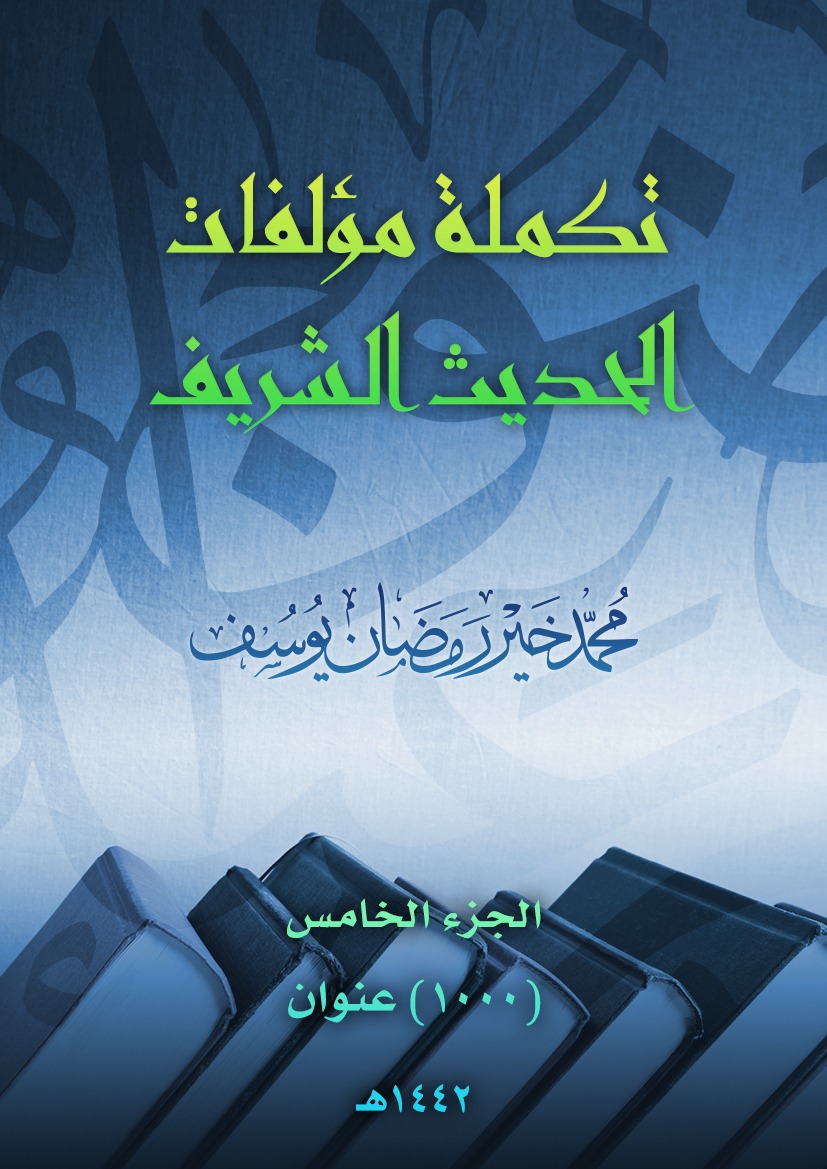 تكملة مؤلفات الحديث الشريفمحمد خير رمضان يوسفالجزء الخامس(1000) عنوان1442 هـبسم الله الرحمن الرحيممقدمةالحمد لله حقَّ الحمد، والصلاة والسلام على الرسول الأكرم، وعلى الآل والصحب أجمع، وبعد:فقد تابعت صدور كتب الحديث المطبوعة على مدى (35) عامًا مضت، ومعها ما نوقش من رسائل جامعية، وصدر مجموعها في ثلاثة كتب مصنفة تصنيفًا موضوعيًّا، هي: دليل مؤلفات الحديث الشريف المطبوعة، المعجم المصنف لمؤلفات الحديث الشريف، الدليل الجديد لمؤلفات الحديث الشريف.أما الكتاب الرابع فقد وضعت له عنوانًا عامًّا ليضم أجزاء متتابعة فيها ما يصدر من جديد الكتب ويناقش من جديد الرسائل، وهو "تكملة مؤلفات الحديث الشريف"، ولكنها مرتبة على حروف المعجم فقط، ونشرت إلكترونيًّا دون الورقيِّ في أربعة أجزاء، وهذا الجزء هو الخامس منها، الذي احتوى على إصدارات السنوات (1440، 1441، 1442 هـ)، مع استدراكات على ما فاتني تقييده من منشورات أو رسائل جامعية في سنوات سابقة... كل ذلك بفضل الله تعالى ومنِّه وكرمه.وأدعوه سبحانه أن يعينني على متابعة هذا العمل، وأن يتقبله مني، وينفع به، إنه خير مسؤول، وخير مجيب.والحمد له وحده، والشكر له على توفيقه.محمد خير يوسفإستانبول3 ربيع الأول 1442 هـ(أ)آداب السالكين من "الأدب المفرد" للإمام البخاري/ محمد صالح محمد موفق المرابع.- دمشق: دار البيروتي، 1441 هـ، 2020 م.(اختصار للكتاب)الآراء الأصولية للإمام أبي سليمان الخطابي (ت 388 هـ) من خلال كتابيه "أعلام الحديث" و"معالم السنن": دراسة مقارنة/ محمود أحمد العسكري.- دمنهور: جامعة الأزهر، 1439 هـ، 2018 م (ماجستير).الآراء الاقتصادية للإمام التوربشتي (ت 661 هـ) من خلال كتابه الميسَّر في شرح مصابيح السنة/ يوسف فرحان الرشيدي.- المنيا: جامعة المنيا، 1440 هـ، 2019 م (ماجستير).الآراء العقدية لأبي عوانة الإسفراييني (ت 316 هـ) في كتاب الإيمان من خلال مستخرجه على صحيح مسلم: جمعًا ودراسة/ بهاء علوان خلف.- تكريت: جامعة تكريت، 1440 هـ، 2019 م (ماجستير). آراء الكوفيين اللغوية والنحوية في كتب إعراب الحديث الشريف/ دعاء عبداللطيف عبعوب.- ديالى: جامعة ديالى، 1442 هـ، 2020 م (ماجستير).الآيات المفصلات في الأحاديث المسلسلات/ محمد حسني بن محمد حياة جنتنج اللنكاتي (ت 1441 هـ). إندونيسيا: المؤلف، مطبوع قبل 1440 هـ؟الأبنية الصرفية ودلالاتها في الأحاديث والآثار التي اتفق عليها الشيخان: دراسة صرفية نظرية تطبيقية إحصائية/ جمال عبدالعزيز عثمان.- القاهرة: جامعة الأزهر، 1440 هـ، 2019 م (دكتوراه).أبو مسهر الدمشقي (ت 218 هـ) وأقواله في الجرح والتعديل: دراسة نقدية/ محمود العيساوي.- عمّان: دار كفاءة المعرفة، 1441 هـ، 2020 م.الأبواب العقدية في الكتب غير العقدية في صحيح البخاري.جمعه ودراسته في جامعة الملك سعود بالرياض، 1441 هـ،...الأبواب والتراجم لصحيح البخاري/ محمد زكريا بن يحيى الكاندهلوي (ت 1402 هـ)؛ اعتنى به محمد رحمة الله حافظ الندوي.- بيروت: دار الكتب العلمية، 1434 هـ، 2013 م، 6مج.إتحاف الأبرار بمختصر الاستذكار الجامع لمذاهب فقهاء الأمصار وعلماء الأقطار فيما تضمنه الموطأ من معاني الرأي والآثار لابن عبدالبرّ القرطبي/ اختصره محمد بن محمد عبده الأهدل.- اليمن: دار الأهدل، 1441 هـ، 2020 م، 2 مج.إتحاف السامع والقاري بعناية ملوك المغرب بمجالس ختم صحيح البخاري/ يونس بقَيان.- طنجة؛ بيروت: دار الحديث الكتانية، 1441 هـ، 2020 م.الإتحاف لمذهب الأحناف/ محمد أنور شاه الكشميري (ت 1352 هـ)؛ إعداد ... بن محمد صديق.- كراتشي؟: جامعة العلوم الإسلامية، 1439 هـ، 2018 م (رسالة لنيل شهادة التخصص في علوم الحديث).وهو تعليقات على كتاب: آثار السنن للنيموي، من أبواب الوتر إلى آخر أبواب الجنائز.إتحاف النبلاء بتحقيق أحاديث الولاة والأمراء/ علي جاد الله.- المنصورة: دار اللؤلؤة، 1441 هـ، 2020 م.الاتساع النحوي في لغة الحديث النبوي الشريف:‏ ‏مسند الإمام أحمد بن حنبل أنموذجاً/ محمد بن صالح الشيزاوي.- مسقط: جامعة السلطان قابوس، 1439 هـ، 2018 م (رسالة جامعية).أثر تعدد روايات الحديث النبوي الشريف في صحيح الإمام مسلم على استنباط أحكام المعاملات المالية المعاصرة: دراسة مقارنة/ محمد غالب العماد.- المنوفية: جامعة المنوفية، 1441 هـ، 2020 م (ماجستير).أثر تعدد روايات الحديث وضبط ألفاظه على مسائل العقيدة/ محمد يوسف سعيد.- المدينة المنورة: الجامعة الإسلامية، 1441 هـ، 2019 م (ماجستير).أثر تولي القضاء على ضبط الراوي: القاضي شريك بن عبدالله أنموذجًا: دراسة نظرية تطبيقية/ نفيسة رقيق.- الجزائر: جامعة الوادي، 1439 هـ، 2018 م (رسالة ماجستير). أثر تولي القضاء على ضبط الرواة وإتقانهم عند نقاد الحديث/ عطية بن نوري الفقيه، 1442 هـ، 2020 م.أثر السنة النبوية في القضاء على الفساد المالي/ عصام بن إبراهيم الحازمي.- المدينة المنورة: وقف الإتقان لتعظيم القرآن والسنة، 1440 هـ، 2019 م؟، 36 ص. (كتاب إلكتروني).أثر السياق في توجيه دلالة الأمر: دراسة تطبيقية على كتاب النكاح من الجامع الصحيح للإمام البخاري/ ظلال أم الخير أحمد تيسير كعيد.- الشارقة: جامعة الشارقة، 1438 هـ، 2017 م، 266 ص (ماجستير).أثر مصطلح الحديث في قراءة الخبر التاريخي/ منى حسين الخطيب.- بيروت: جامعة بيروت الإسلامية، 1440 هـ، 2019 م (ماجستير).أثر يبقى: أدعية من الكتاب والسنة النبوية للميت/ تهاني العياضي.- ؟: دار الأدب العربي للنشر، 1442 هـ، 2020 م.إجابة الدعاء: أوقاته، أماكنه، أحواله، وطائفة من الأدعية المأثورة/ علي بن محمد العمران.- الرياض: دار الحضارة، 1442 هـ، 2020 م.إجازات شيوخ الرواية بغرناطة ومالقة/ لأبي القاسم بن سِماك العامليّ (ت بعد 793 هـ)/ عبدالله التوراتي.نشرت في مجلة الزقاق، العدد الرابع.والشيوخ المجيزون هم: أبو عمرو بن الزبير، وأبو جعفر بن جُزَي، وأبو البركات البِلِّفِيقِي، وعبدالرحمن بن خلدون، وأبو عبدالله بن مشتمل، وأبو عثمان بن سعيد، وأبو عبدالله بن عطية. إجازات العلامة أبي حامد العربي الدمناتي المغربي [ت 1236 هـ] من قبل شيوخ مشارقة/ دراسة وتحقيق محمد عيسوي. - وجدة: مكتبة الطالب، 1438 هـ، 2017 م، 191 ص.إجازات فقيه أهل البيت الشيخ حسن آل عصفور/ إسماعيل الكلداري.نشر في مجلة لؤلؤة البحرين ع 6 (1439 هـ، 2018 م).إجازات نادرة: المجموعة الثانية: إجازات الحافظ محمد بن عبدالرحمن السخاوي (7 – 33)/ جمع واعتناء محمد زياد بن عمر التكلة.- طنجة؛ بيروت: دار الحديث الكتانية، 1441 هـ، 2020 م.وهي: كراسة أسانيد الكتب الستة والموطأ وغيرها.نبذة تفصيلية في الاتصالات لجملة من الدواوين من إرشاد الغاوي (النص الكامل).أربع إجازات لأبي بكر الحِيْشي وأولاده.ثلاث إجازات لأبي بكر السلمي المكي.إجازة لمفتي حلب عبدالقادر الأبّار وأهله وطلبته.إجازاته للأبّار والتيزيني وابن تقي ولابن أخيه والقطان والقرتاوي والمنفلوطي والقسطلاني والسلسيلي والعزّ بن فهد وجماعة والبكري الخليلي وعلي الطوخي ولمرشد الإيجي ولمحمد الديمي وأحمد الطوخي في مجلس عاشوراء للمنذري. إجازتا السخاوي والأمشاطي لمحمد الديمي.طبقة قراءة للشفا في القرانسقرية وإجازاته على الشفا لابن العماد البُلبَيسي وعبدالرحمن بن فهد والمزَبري.المسلسل بالنحاة من رواية التقي أحمد بن محمد الشمني بتخريج السخاوي.أربع إجازات على الإلمام في ختم سيرة ابن هشام.ورقتان في أسانيده بخطه.تقريظ الحدائق الغوالي للعفيف الكازروني وإجازته له.إجازتان على التوضيح الأسَرّ.الإجازة البالغة/ أحمد بن محمد بن حجر الهيتمي (ت 974 هـ)؛ تحقيق حسين حسن كريم.- بيروت: دار الكتب العلمية، 1441 هـ، 2020 م، 680 ص. (أصله رسالة جامعية).عن إجازاته في العلوم الإسلامية.إجازة الدمناتي لثلاثة من المستجيزين/ دراسة وتحقيق محمد عيسوي.- وجدة: مكتبة الطالب، 1438 هـ، 2017 م، 120 ص.إجازة شيخ الجماعة محمد بن إبراهيم السباعي إلى حافظ المغرب الشيخ أبي شعيب الدكالي/ تحقيق أحمد متفكر.نشر في مجلة المناهل (المغرب) ع 97 (محرم - ربيع الأول 1441 هـ) ص 325 - 338.أجوبة الحافظ المزي على أسئلة الحافظين التقي السبكي والقطب الحلبي/ قرأها وعلق عليها عبدالرحمن حمادو الكتبي.نشر في مجلة (العصر) الصادرة عن وزارة الأوقاف الجزائرية ع1 (رمضان 1439 هـ، 2018 م) ص 82 - 87. (في علم الرجال)أجوبة حديثية/ لأبي العلاء إدريس بن محمد العراقي الفاسي (ت 1184 هـ)؛ تحقيق بدر العمراني.نشر في مجلة (لسان المحدِّث) ع2 (رمضان 1441 هـ) ص 13 - 37.أجور عظيمة على عبادات يسيرة/ ناصر عيسى البلوشي.- دبي: دائرة الشؤون الإسلامة، 1440 هـ، 2019 م، 37 ص.أحاديث الأحكام المتوهم إشكالها في الصحيحين: دراسة تحليلية/ علي محمد أبو القاسم.- المنيا: جامعة المنيا، 1440 هـ، 2019 م (دكتوراه).أحاديث الأحكام وأثرها في اختلاف الفقهاء من خلال بلوغ المرام من أدلة الأحكام للحافظ ابن حجر.دراسته في جامعة المنيا، 1441 هـ،...أحاديث الأخلاق/ عبدالرزاق بن عبدالمحسن البدر.- د. م: مركز سطور للبحث العلمي؛ المدينة المنورة: دار الإمام مسلم، 1441 هـ، 2020 م.الأحاديث الأربعون النبوية من رواية الخلافة العُلوِية/ رواية السلطان أبي الحسن المريني (ت 752 هـ)؛ تأليف محمد بن مرزوق الخطيب التلمساني (ت 781 هـ)؛ تحقيق نور الدين بن محمد الحميدي.- القاهرة: دار السلام، 1441 هـ، 2020 م.وهي أربعون حديثًا عن أربعين شيخًا عن أربعين صحابيًّا في أربعين بابًا من أبواب العلم مفتتحة بأربعين دعاء...الأحاديث الأربعين في فضل يوم الجمعة/ شمس الدين أحمد بن يحيى النُّعيمي، المعروف بنعيمي زاده (ت 998 هـ)؛ إعداد محمد حسين الأزهري، أحمد بدير الأزهري، شحات رجب البقوشي.- ؟: مركز السنة والتراث النبوي للدراسات والتدريب، 1442 هـ، 2020 م، 78ص أحاديث إعراض النبي صلى الله عليه وسلم في الكتب الستة ودلالتها التربوية/ عدي مصعب حسون.نشر في مجلة الجامعة العراقية ع 1 مج 41 (1439 هـ، 2018 م) ص 97 - 133.الأحاديث التي اتفق الرازيان على إعلالها وأخرجها النسائي في سننه من خلال كتاب العلل لابن أبي حاتم/ أحمد سالم الشمري.- المنيا: جامعة المنيا، 1441 هـ، 2020 م (ماجستير).الأحاديث التي أعلها الإمام ابن رجب الحنبلي في كتابه فتح الباري شرح صحيح البخاري.دراسة حديثية في جامعة الأزهر، 1441 هـ،...الأحاديث التي حكم عليها أبو بكر بن العربي في كتابه "أحكام القرآن": تخريجًا ودراسة/ خولة بنت عبدالمحسن الزامل.- الرياض: جامعة الإمام، 1441 هـ، 2019 م (ماجستير).الأحاديث التي حُكم عليها في جامع الإمام الترمذي بعبارة "أصح شيء في هذا الباب" أو نحوها: جمعاً ودراسة/ علي مبارك ماضي.- الشارقة: جامعة الشارقة، 1432 هـ، 2011 م (ماجستير).الأحاديث التي زادها أبو عوانة في مستخرجه على مسلم. جمعه ودراسته في جامعة الأزهر بالقاهرة، 1440 هـ،...الأحاديث التي صححها الحاكم ووصفها بالغرابة: جمعًا ودراسة/ عبدالفتاح محمود سرور.بحث نشر في مجلة التراث النبوي ع 5 (محرم 1441 هـ).الأحاديث التي صرح الإمام البيهقي باختلاف رواتها في السنن الكبير: دراسة تطبيقية/ حماد بن مهدي السلمي.- جدة: جامعة الملك عبدالعزيز، 1441 هـ، 2019 م (دكتوراه).الأحاديث التي فسّرها رواتها من الصحابة في السنن الأربعة مما لم يقع ذكره في الصحيحين: جمعًا ودراسة/ حسن إسماعيل علوي.- المدينة المنورة: الجامعة الإسلامية، 1442 هـ، 2020 م (ماجستير). الأحاديث التي قدم فيها ابن خزيمة المتن على الإسناد جمعاً ودراسة/ محمود آدم آيدن.- الشارقة: جامعة الشارقة، 1433 هـ، 2012 م (ماجستير).الأحاديث التي قيل إنها أصل في العبادات: جمعاً ودراسة وتأصيلاً/ عاصم بن سليمان العودة.- مكة المكرمة: جامعة أم القرى، 1441 هـ، 2020 م (دكتوراه).الأحاديث الإلهيات/ لأبي القاسم زاهر بن طاهر الشحامي (ت 533 هـ)؛ تحقيق سامي بن عبداللطيف الأسعد.- المدينة المنورة: دار الإمام مسلم، 1441 هـ، 2020 م.في أعلى العنوان: أول مصنف مسند مفرد في الأحاديث القدسية.أحاديث الأمثال في السنن الأربعة: دراسة حديثية وتحليلية/ عائشة عبدالرحمن العزاني.- الشارقة: جامعة الشارقة، 1430 هـ، 2009 م (ماجستير).أحاديث الجنائز المختلف فيها والمعلَّة التي لم يذكرها ابن أبي حاتم في كتابه العلل: جمعًا وتخريجًا ودراسة/ رقية بنت فريح العقلاء.- الرياض: جامعة الإمام، 1442 هـ، 2020 م (دكتوراه). أحاديث الدعاء في صحيح مسلم: دراسة بلاغية/ سلطان بن علي الأسلمي.- الرياض: دار الصميعي، 1441 هـ، 2019 م.الأحاديث السباعيات الألف/ لأبي القاسم زاهر بن طاهر الشحامي (ت 533 هـ)؛ تحقيق أيمن محمد جريدة.- الزقازيق: جامعة الأزهر، 1438 هـ، 2017 م (ماجستير).أحاديث ستـة في معان ستة من طر ق رُواة ستة عن حُفّاظ ستة من مشايـخ الأئمـة الستة بين مخرجيها ورُواتها ستة/ محمد بن أبي بكر بن ناصر الدين الدمشقي (ت 842 هـ)؛ تحقيق محمد مطيع الحافظ.- دمشق: دار طيبة، نحو 1440 هـ؟ أحاديث الصحيحين التي حسّنها الترمذي: الأحاديث التي قال فيها الترمذي: حسن أو حسن غريب وهي في الصحيحين أو أحدهما: دراسة نقدية تطبيقية/ إيهاب طالب النتشة.- عمّان: دار المبادرة، 1441 هـ، 2019 م.أحاديث العقيدة منتقاة للحفّاظ من صحيحي البخاري ومسلم/ جمع وترتيب يزيد بن عبدالرحمن الفياض.- الرياض: دار الصميعي، 1441 هـ، 2020 م، 64 ص. (108 أحاديث).أحاديث الغسل من تغسيل الميت والوضوء من حمله: جمع ودراسة/ عبدالله بن فوزان الفوزان.- القاهرة: الروضة للنشر، 1441 هـ، 2019 م.أحاديث كتاب الأفراد للإمام الحافظ علي بن عمر الدارقطني (ت 385 هـ) التي رتبها الحافظ علي بن أبي بكر الهيثمي (ت 807 هـ) في كتابه "جمع أحاديث الغيلانيات والخلعيات وفوائد تمام وأفراد الدارقطني" الأجزاء الأول والخامس والسابع والثامن والتاسع والعاشر من الأفراد: جمعًا وتحقيقًا ودراسة/ محمد بن عبدالله السريّع.- الرياض: جامعة الإمام، 1441 هـ، 2020 م (دكتوراه).أحاديث "كتاب البيوع" من كتاب "المحرر في الحديث" للإمام ابن عبدالهادي (ت ٧٤٤ هـ): دراسة حديثية فقهية/ عبدالله بن محمد آل مساعد.- مكة المكرمة: دار طيبة الخضراء، 1441 هـ، 2019 م.أحاديث كتاب "فضائل الأوقات" للإمام أحمد بن الحسين بن علي بن موسى الخُسْرَوْجِردي الخراساني، أبو بكر البيهقي (ت 458 هـ)/ ناصر محمد إسماعيل.- المنيا: جامعة المنيا، 1441 هـ، 2020 م (ماجستير).أحاديث المدح في السنة النبوية: دراسة وتحليل/ محمد سعدي شفيق.بحث نشر في المجلة العراقية ع 42 جـ2 ص 80 – 98.الأحاديث المرفوعة التي حكم عليها ابن المنذر النيسابوري في كتابه "الأوسط".جمعه ودراسته في جامعة الملك عبدالعزيز بجدة، 1441 هـ... الأحاديث المرفوعة في كتاب "الجرح والتعديل" لابن أبي حاتم (ت 327 هـ).تخريجها ودراستها في جامعة الإمام بالرياض، 1441 هـ، 2020 م.الأحاديث المرفوعة المعلَّة بالاختلاف في تفسير القرآن العظيم للحافظ ابن كثير (ت 774 هـ): دراسة نظرية تطبيقية/ خديجة بنت عامر البريدي.- أبها: جامعة الملك خالد، 1442 هـ، 2020 م (دكتوراه).من أول سورة التوبة إلى آخر سورة الناس.الأحاديث المرفوعة والموقوفة في كتاب معجم البلدان لياقوت الحموي.تخريجه ودراسته في جامعة الإمام بالرياض، 1441 هـ،...الأحاديث المروية في الاستعاذات النبوية/ بدر بن محمد صالح الأحمدي.- المدينة المنورة: دار الميمنة، 1442 هـ، 2020 م، 3 مج. (الأصل: رسالة جامعية).الأحاديث المعلة بالاختلاف في مسند أبي بكر الصديق رضي الله عنه من كتاب العلل للدارقطني (ت 385 هـ) رحمه الله: دراسة توثيقية نقدية/ إيهاب إسماعيل الشافعي.- غزة: جامعة الأزهر، 1440 هـ، 2019 م، 258 ص (ماجستير). الأحاديث النبوية الواردة في إشارات النبي صلى الله عليه و سلم: جمعًا و تخريجاً و تحليلاً/ هيثم جاسم آل علي.- الشارقة: جامعة الشارقة، 1438 هـ، 2017 م، 266 ص (رسالة جامعية).الأحاديث النبوية الواردة في الخدم: جمعاً وتخريجاً وتحليلاً/ عامر ثاني المهري.- الشارقة: جامعة الشارقة، 1435 هـ، 2014 م (ماجستير).أحاديث وآثار أذكار الصلاة وأدعيتها/ أحمد بن عبدالرحمن الزومان.- الدمام؛ الرياض: دار ابن الجوزي، 1441 هـ، 2019 م.الأحاديث والآثار الزائدة في رواية أبي مصعب الزهري للموطأ عن الإمام مالك على رواية يحيى بن يحيى الليثي: جمعًا ودراسة وتعليقًا/ ناصر الدين ياسين.- المدينة المنورة: الجامعة الإسلامية، 1441 هـ، 2020 م (ماجستير).الأحاديث والآثار الواردة في "إتحاف الأخصا بفضائل المسجد الأقصى" لأبي عبدالله  محمد بن أحمد السيوطي المنهاجي (ت 880 هـ).جمعه وتخريجه في جامعة الأزهر بأسيوط، 1439 هـ،...الأحاديث والآثار الواردة في كتاب الأغاني: جمع وتخريج ودراسة/ غصون إبراهيم محمود.- الإسكندرية: جامعة الإسكندرية، 1440 هـ، 2019 م (ماجستير).الأحاديث والآثار الواردة في المنتقى شرح الموطأ لأبي الوليد الباجي (403 – 474 هـ).جمعه وتخريجه ودراسته في جامعة الأزهر بالقاهرة، 1439 هـ،...الأحاديث الواردة في أسباب الذلّ والهوان وسبل رفعهما: جمعًا ودراسة/ رحمت هدايت شمس رزال.- المدينة المنورة: الجامعة الإسلامية، 1441 هـ، 2020 م (ماجستير).الأحاديث الواردة في البغض والكراهية: جمعًا ودراسة/ أحمد سيد.- المدينة المنورة: الجامعة الإسلامية، 1441 هـ، 2020 م (ماجستير).الأحاديث الواردة في السوق: دراسة موضوعية/ الشيماء بنت عبدالعزيز الراشد.- الرياض: جامعة الإمام، 1441 هـ، 2019 م (ماجستير).الأحاديث الواردة في العدوى جمعا ودراسة وتخريجًا/ محمد أحمد المطري، 28 ص.نشر في شبكة الألوكة بتاريخ 8/10/1441 هـ.الأحاديث الواردة في فضائل آل البيت من خلال كتابي "جامع الأصول" و"مجمع الزوائد": دراسة موضوعية في ضوء السنة النبوية/ محمد أحمد فضل.- أسيوط: جامعة الأزهر، 1438 هـ، 2017 م (دكتوراه).الأحاديث الواردة في كتاب "الوسيط في تفسير القرآن المجيد" للواحدي: دراسة وتخريج (150) حديثًا.تناوله مجموعة من طلبة الدراسات العليا بجامعة أم القرى في مكة المكرمة، 1441 هـ... الأحاديث الواردة في وقائع الأعيان في أبواب العبادات: دراسة نقدية/ منصور بن عبدالله العازمي.- الرياض: جامعة الإمام، 1442 هـ، 2020 م (دكتوراه).أحاديث ولاة الأمور تحقيقًا ودراسة/ سالم منصور العجمي.- المنيا: جامعة المنيا، 1441 هـ، 2019 م (دكتوراه).الإحسان بتقريب فوائد صحيح ابن حبّان/ جمعها يوسف بن محمد بن عبدالعزيز.- الرياض: مكتبة دار الحجاز، 1440 هـ، 2019 م.الأحكام التي استقلت بها السنة النبوية في المعاملات المالية: جمع ودراسة/ محمد عبدالعاطي محمد.- المنوفية: جامعة المنوفية، 1441 هـ، 2020 م (ماجستير).الإحكام شرح عمدة الأحكام/ منصور بن محمد الصقعوب.- الرياض: دار العقيدة، 1442 هـ، 2020 م.الأحكام الفقهية المستنبطة من أحاديث الأحكام.تناولها بالدراسة مجموعة من طلبة الدراسات العليا في جامعة أم القرى، كل في أبواب معينة. إحكام المقال في حكم صيام الست من شوال/ عبدالعزيز بن ندى العتيبي.- الكويت: مكتبة الإمام الذهبي، 1439 هـ، 2018 م، 408 ص. ومعه:مكانة الصحيحين والدفاع عن صحيح مسلم.ونقض قول ابن دحية الكلبي ومن قلده في التضعيف.ويحتوي على فوائد من كلام أهل العلم وبيان منهج النقد عند المحدّثين.الأخبار المأثورة في الإطلاء بالنورة/ جلال الدين عبدالرحمن بن أبي بكر السيوطي (ت 911 هـ)؛ تحقيق عبدالسلام بن محمد العامر، تأريخ المقدمة 1441 هـ، 2020 م، 28 ص. (نسخة إلكترونية).اختلاف الأصوليين في أحكام السنة النبوية سنداً ومتناً وأثره في الفقه الإسلامي/ أبو بكر عبدالرحمن كمالي.- الشارقة: جامعة الشارقة، 1439 هـ، 2018 م، 178 ص (ماجستير).اختلاف الحديث في مرويات أمّ المؤمنين عائشة رضي الله عنها/ ناصر جمال سعادة.- عمّان: دار المبادرة، 1441 هـ، 2019 م (الأصل: رسالة دكتوراه - جامعة العلوم الإسلامية).اختلاف روايات ألفاظ الحديث النبوي في فتح الباري لابن حجر العسقلاني (ت 852 هـ): دراسة لغوية/ حمزة فرج عوكيش.- طنطا: جامعة طنطا، 1440 هـ، 2019 م (ماجستير).اختلاف الرواية في الحديث النبوي الشريف وأثره في الاستدلال النحوي والتصريفي/ بدري مرسي نور.- أسيوط: جامعة الأزهر، 1439 هـ، 2018 م (دكتوراه).الاختلاف على شعبة بن الحجاج رفعاً ووقفاً في كتاب العلل للدارقطني: جمعاً ودراسة/ عبدالله عبدالقادر الكمالي.- الشارقة: جامعة الشارقة، 1430 هـ، 2008 م (ماجستير).اختلاف المرويات في حديث أم المؤمنين عائشة رضي الله عنها: دراسة تحليلية/ ناصر جمال سعادة.- عمّان: دار المبادرة، 1441 هـ، 2019 م.اختيارات القاضي عياض الحديثية من خلال كتابه "إكمال المعلم": جمعًا ودراسة/ شريفة بنت محمد القرني.- مكة المكرمة: جامعة أم القرى، 1441 هـ، 2020 م (دكتوراه).أخلاقيات النظام السياسي في السنة النبوية ومقارنته بالنظم السياسية الوضعية/ أحمد سلمان المحمدي.- عمّان: دار غيداء، 1441 هـ، 2020 م. (أصله رسالة دكتوراه).الأخوة الإيمانية: دراسة حديثية موضوعية/ خولة بنت عبدالله الحواس.- الرياض: جامعة الإمام، 1441 هـ، 2020 م (ماجستير).الأدب المفرد/ محمد بن إسماعيل البخاري (ت 256 هـ)؛ قرأه وعلق على أحاديثه عبدالله بن عبدالرحمن السعد؛ اعتنى به وخرَّجه أحمد بن عبدالرزاق العنقري.- مكة المكرمة: دار أطلس الخضراء؛ الرياض: دار الإداوة، 1441 هـ، 2019 م. أدعية مختارة من الكتاب والسنة/ طارق يحيى الكمالي.- دبي: دائرة الشؤون الإسلامية، 1437 هـ؟، 2016 م، 102 ص.أدلة الحنفية من الأحاديث النبوية: تخريج أحاديث "بدائع الصنائع في ترتيب الشرائع" للكاساني/ بإشراف خالد سيف الله الرحماني.- ديوبند: زكريا بكديو، 1440 هـ، 2019 م؟، 5 مج.الأذكار للطفل المسلم: سؤال وجواب/ يزن الغانم، 1441 هـ، 22 ص.نشر في شبكة الألوكة بتاريخ 14/8/1441 هـ.أذكار المسلم الصغير/ سامح عبدالرحمن.- القاهرة: مؤسسة المبدع الصغير، نحو 1441 هـ، 2020 م؟الأذكار النبوية الواردة في المرض والموت وما يتعلق بهما: منتخبة من كتاب الأذكار للإمام النووي/ ناصر عيسى البلوشي.- دبي: دائرة الشؤون الإسلامية، 1440 هـ، 2019 م، 32ص.الأذكار والدعوات من الصحيحين/ خالد بن محمد اليحيى، 1441 هـ، 77 ص.نشر في شبكة الألوكة بتاريخ 22/10/1441 هـ.أذكار اليوم والليلة في صحيح السنة/ فريد أمين الهنداوي، تاريخ المقدمة 1441 هـ، 2020 م، 538 ص.نشر في شبكة الألوكة بتاريخ 12/2/1442 هـ.أربع رسائل في الحديث وعلومه/ تحقيق عصام أبو اليزيد محمد.- بيروت: دار الكتب العلمية، 1441 هـ، 2020 م، 432 ص.وهي:التبصرة في شرح تذكرة ابن الملقن/ محمد بن عثمان الديَمي (ت بعد 905 هـ).أقصى الأمل والسول في علوم أحاديث الرسول صلى الله عليه وسلم/ شهاب الدين أحمد بن الخليل الخويي الشافعي (ت 693 هـ).رسالة في الفرق بين الحديث القدسي والقرآن والحديث النبوي/ نوح بن مصطفى الحنفي (ت 1070 هـ).رسالة عن الحديث الوارد في أذان سيدنا بلال رضي الله عنه وإبداله الشين سينًا/ محمد بن محمد الخيضري الشافعي (ت 894 هـ).الأربعون الإدارية: أحاديث نبوية في الواجبات الوظيفية/ عبدالعزيز بن عبدالله السليم.- الرياض: دار الصميعي، 1441 هـ، 2020 م.الأربعون الأسدية في سيرة خير البرية صلى الله عليه وسلم/ أحمد بن غانم الأسدي، 48صنشر في شبكة الألوكة بتاريخ 20/4/1441 هـ.الأربعون البركية من الأحاديث الصحيحة النبوية/ عبدالقادر حسن الجريري، 25 صنشر في شبكة الألوكة بتاريخ 25/6/1441 هـ.الأربعون التربوية من الأحاديث النبوية: برنامج تربوي تعليمي/ متعب زبن المطيري.- الكويت: الجديد النافع للنشر، 1441 هـ، 2020 م.الأربعون الجلية من الأحاديث الصحيحة النبوية/ عبدالقادر بن حسن الجريري، 16 ص.نشر في شبكة الألوكة بتاريخ 29/2/1442 هـ.أربعون حديثاً بعضها في فضل الصلاة على النَّبي صلى الله عليه وسلَّم وبعضها في فضل الجهاد وبعضها في فضل قل هو الله أحد/جمعها سليمان بن طه الأكراشي العبَّاسي (ت 1199 هـ)؛ تحقيق يونس قدوري عويد.نشر في مجلة آداب الفراهيدي، جامعة تكريت ع 32 (1439 هـ، 2018 م).الأربعون حديثًا في التصوف/‏ لأبي عبدالرحمن محمد بن الحسين السلمي (ت 412 هـ)؛ تحقيق محمد دومي الحسني.- الجزائر: المكتبة الفلسفية الصوفية، 1439 هـ، 2018 م.يتبعه: تخريج الأربعينية للسلمي في التصوف/ محمد بن عبدالرحمن السخاوي (ت 902 هـ).أربعون حديثًا في عُدة المسلم في البلاء والوباء/ جمع نصوصها وعلق عليها فاضل بن خلف الحمادة.- المنامة: إدارة الأوقاف السنية، 1441 هـ، 2020 م، 91 ص.الأربعون حديثًا في مباني الإسلام وقواعد الأحكام/ يحيى بن شرف النووي (ت 676 هـ)؛ تحقيق أيمن حامد الدسوقي.- القاهرة: دار الذخائر، 1441 هـ، 2020 م.يليه للنووي أيضًا: الإشارات إلى ضبط الألفاظ المشكلات.يليه: منثور الدرر من كلام خير البشر/ شهاب الدين أحمد بن عماد الأقفهسي (ت 808هـ).أربعون حديثاً للإمام محمد الباقر عليه السلام في تفسير القرآن الكريم/ زهور كاظم زعيميان.نشر في مجلة الكلية الإسلامية الجامعة، جامعة النجف ع 52 مج 3 (1440 هـ، 2019 م)الأربعون حديثًا النبوية في منهاج الدعوة السلفية/ سعيد حسين إدريس.- القاهرة: دار الإمام أحمد، 1429 هـ، 2008 م، 430 ص.يليه: دعوتنا/ محمد ناصر الدين الألباني.ورد الاسم الأول هكذا: سعيد "محمد موسى" حسين إدريس السلفي.الأربعون الدرية مما جاء في اليتيم والصغير ومجهول الهوية/ زكريا شعبان الكبيسي.- بغداد: الوقف السني، مركز السنة النبوية، 1441 هـ، 2019 م.الأربعون الرفاعية: أربعون حديثًا نبويًّا بإسناد الإمام أبي العباس أحمد الرفاعي (ت 578 هـ) إلى السيد المصطفى/ اعتنى بها تجريدًا وتخريجًا هانئ محمد علي الطنطاوي، وائل يوسف القناوي.- [القاهرة]: المكتب الحديثي لتحقيق السنة النبوية، 1442 هـ، 2020 م.الأربعون الرمضانية/ أحمد المختار، رامي فريد.- ط3.- القاهرة: دار البشير، 1441 هـ، 2020 م.الأربعون الصحية من الأحاديث النبوية/ حسن الشافعي.- القاهرة: مجلة الأزهر، 1441 هـ، 2020 م.(هدية مجلة الأزهر لشهر شوال 1441 هـ)الأربعون في آداب وأذكار السفر/ جمع وترتيب عبدالله عادل طرشة كردي.- بيروت: دار الكتب العلمية، 1441 هـ، 2020 م، 80 ص.الأربعون في الاستعاذات النبوية/ محمد صالح المنجد.- الرياض: العبيكان للنشر؛ الظهران: مجموعة زاد، 1441 هـ، 2020 م.الأربعون في البلاء والوباء والطاعون/ طارق بن عبدالكريم التميمي، 19 ص.نشر في شبكة الألوكة بتاريخ 4/8/1441 هـ.الأربعون في عظمة رب العالمين/ محمد صالح المنجد.- الرياض: العبيكان للنشر؛ الظهران: مجموعة زاد، 1441 هـ، 2020 م.الأربعون في فضائل المساجد وآدابها/ خالد بن محمد اليحيى، 17 ص.نشر في شبكة الألوكة بتاريخ 11/10/1441 هـ.الأربعون في فضل الذكر/ خالد بن سعود البليهد، 1441 هـ، 123 ص.نشر في شبكة الألوكة بتاريخ 26/8/1441 هـ.الأربعون في الوقاية والنجاة من الوباء والطاعون/ إعداد قسم الوعظ في دائرة الشؤون الدينية.- الشارقة: الدائرة، 1441 هـ، 2020 م.الأربعون القرآنية/ خالد بن محمد اليحيى، 19 ص.نشر في شبكة الألوكة بتاريخ 14/8/1441 هـ.الأربعون القرآنية/ عبدالجبار أحمد سعيد.- عمّان: جمعية المحافظة على القرآن الكريم، 1441 هـ، 2019 م؟الأربعون القرآنية في فضائل القرآن المجيد/ محمد فؤاد عبدالمجيد.طبع مع: فتح المجيد في علم التجويد/ فكرة وتأليف محمد فؤاد بن عبدالمجيد.- القاهرة: مفكرون الدولية للنشر، 1441 هـ، 2020 م.الأربعون القرآنية من كلام خير البرية/ دريد إبراهيم الموصلي.- القاهرة: خير زاد للنشر، 1441 هـ، 2020 م.الأربعون المسجدية من الأحاديث النبوية بالسند المتصل إلى خير البرية صلى الله عليه وسلم/ جمع وترتيب وتبويب محمد عبدالرحمن بسكر.- بوسعادة، المسيلة، الجزائر: دار كردادة، 1441 هـ، 2020 م. الأربعون المنتخبة من أحاديث توحيد ابن خزيمة المستعذبة/ عبدالله بن عبدالرحمن السعد.- مكة المكرمة: دار أطلس الخضراء، 1441 هـ، 2020 م.الأربعون المنتقاة في فضائل الشام من الجامع الصغير للحافظ السيوطي مخرجة بأسانيد مؤرخ دمشق ومسندها محمد مطيع الحافظ الدمشقي/ محمد رفيق الحسيني، 14 ص.نشر في شبكة الألوكة بتاريخ 25/12/1441 هـ.الأربعون النافعة المنجية من ضرر الخطيئة والمعصية/ جمعها عارف علي النابض.- ليبيا: مجمع ليبيا للدراسات المتقدمة، 1431 هـ؟، 2010 م؟الأربعون النباتية/ جمعها عبدالله بن إبراهيم السادة.- بيروت: المكتب الإسلامي، 1441 هـ، 2019 م.الأربعون النبوية: أربعون عن النبي محمد صلى الله عليه وسلم/ جعفر محمد حسين فضل الله.- بيروت: دار المحجة البيضاء، 1441 هـ، 2020 م.الأربعون النبوية في برّ الأمهات في الحياة وبعد الممات/ زكريا شعبان الكبيسي، 1441 هـ، 2020 م (كتاب إلكتروني).الأربعون النبوية في السعادة الزوجية/ هيثم بن محمود خميس.- الرياض: دار الإداوة، 1436 هـ، 2015 م.الأربعون النبوية في العلوم العربية/ محمد أحمد الوليد.- القاهرة: الخزانة الأزهرية للدراسات والنشر، 1441 هـ، 2020 م.الأربعون النبوية في كسوف الشمس/ بحليل محمد البوكانوني، 31 ص.نشر في شبكة الألوكة بتاريخ 14/4/1442 ه.الأربعون الوِلْدانية: أربعون حديثًا صحيحًا مع شرحها/ محمد بن سليمان المهنا.- الرياض: المعدّ، إيداع 1441 هـ، 21020 م، 99 ص.(في موضوعات شرعية متنوعة، ليحفظها الأولاد)الأربعين التدبرية: أربعون حديثًا في مراتب أخذ القرآن/ إعداد أيمن عبدالحميد خطاب؛ قدم له وخرج أحاديثه ماهر بن ياسين الفحل.- إستانبول: مكتبة الغرباء، الخاتمة 1438 هـ، 2017 م، 76 ص.الأربعين حديثًا في الدعاء الوارد عن النبي صلى الله عليه وسلم/ محمود محمد عبدالعاطي البهوتي، 75 ص.نشر في شبكة الألوكة بتاريخ 11/4/1442 ه.الأربعين في حمد ربِّ العالمين/ محمد بن فيصل بن موسى بن محمد.- الجيزة: دار الزيات، 1442 هـ، 2020 م. الأربعين في شمائل النبي الأمين صلى الله عليه وسلم/ فلاح بن صالح الديحاني، 79 ص.(كتاب إلكتروني، رأيته في أواخر شهر ذي الحجة من عام 1441 هـ)الأربعين في شمائل النبي صلى الله عليه وسلم، المختارة من شمائل النبي صلى الله عليه وسلم للإمام الترمذي (ت 279 هـ)/ سميح التوقادي.- إستانبول: دار باب العلم، 1441 هـ، 2020 م.الأربعين في وصف الحور العين/ نادر بن نمر وادي.- غزة: المؤلف، 1441 هـ، 2020 م، 87 ص (كتاب إلكتروني).الأربعين القصار من أحاديث النبي المختار، مع فوائد الحديث وتبيان غريب ألفاظه/ ليث الحيالي.- بغداد: دار شمس الأندلس، 1442 هـ، 2020 م.الارتقاء بالاقتصاد الإسلامي في ضوء أحاديث وليد الكعبة في الصحيحين/ قاسم صالح العاني.- عمّان: دار كفاءة المعرفة، 1441 هـ، 2020 م.يعني بوليد الكعبة علي بن أبي طالب رضي الله عنه.الإرشاد الروحي والرعاية التلطيفية في السنة النبوية/ علي بن إبراهيم العجين.- عمّان: دار الحامد، 1441 هـ، 2020 م.إرشاد القاري إلى النص الراجح لحديث "ويح عمّار" من صحيح البخاري وأثر ذلك في تحقيق معنى الحديث وفقهه/ أحمد معبد عبدالكريم.- القاهرة: مشيخة الأزهر، مجلس حكماء المسلمين، 1441 هـ، 2020 م.إرشاد الناظر بفوائد كتاب الكبائر للذهبي/ عبدالله بن عبدالحميد الأثري.- إستانبول: الغرباء للنشر، 1441 هـ، 2020 م.أركان المنهج النبوي في التعامل مع القرآن/ شريف طه يونس.- [مصر]: معهد العلم والعمل؛ الرياض: مكتبة الرشد، 1441 هـ، 2019 م.إزالة إيهام القائلين بوجود الجهالة في بعض رجال الصحيحين/ وائل بن حمود بن هزاع.- المنصورة: دار اللؤلؤة، 1441 هـ، 2020 م.إزالة الشبهات عن الآيات والأحاديث المتشابهات/ شمس الدين محمد بن أحمد بن اللبّان الإسعردي (ت 749 هـ)؛ اعتنى به أنس محمد عدنان الشرفاوي.- دمشق: دار التقوى، 1441 هـ، 2020 م.الأسافة في كتاب الخرافة: "صحيح البخاري نهاية أسطورة" لصاحبه الصحفي رشيد أيلال/ تأليف الزبير دحان.- تطوان: مكتبة سلمى الثقافية، 1439 هـ، 2018 م، 297 ص.أساليب الإمام الطحاوي في إزالة إشكال الروايات المشكلة من خلال كتابه "بيان مشكل الآثار".دراسته في جامعة الأزهر بالقاهرة، 1438 هـ،...أساليب التنبيه في الصحيحين: دراسة بلاغية تحليلية/ محمود عبود جاد.- إيتاي البارود: جامعة الأزهر، 1439 هـ، 2018 م (دكتوراه).أساليب تأخير النداء عما تعلق به من أجزاء الكلام في صحيحي البخاري ومسلم: دراسة بلاغية/ طارق عبدالنعيم زكي.- جرجا: جامعة الأزهر، 1439 هـ، 2018 م (دكتوراه).أسانيد السيد الجليل الحافظ النبيل الطاهر بن حسين بن عبدالرحمن بن الصدّيق الأهدل الزبيدي اليمني الشافعي رحمه الله تعالى (914 – 997 هـ)/ تحقيق محمد بن محمد بن عبده الأهدل.- اليمن: دار البرهان، 1441 هـ، 2020 م؟الأسانيد العلية لمجالس الدورة الرمضانية لعام 1441 هـ بدار القرآن والحديث السلفية على مولانا عبدالحميد بن غلام الله رحمتي/ جمع وترتيب حاتم محمد شلبي، 108 ص.نشر في شبكة الألوكة بتاريخ 28/12/1442 ه.أسباب ترك الظاهر: دراسة تأصيلية تطبيقية على كتاب بلوغ المرام من أدلة الأحكام/ أحمد بن صالح الزهراني.- مكة المكرمة: جامعة أم القرى، 1441 هـ، 2020 م (دكتوراه). أسباب ورود الحديث جمعًا ودراسة نقدية من خلال كتب السنة النبوية من مسند الصحابي عبيدالله بن عدي الأنصاري رضي الله عنه إلى الجزء الأول من مسند السيدة عائشة رضي الله عنها/ عبدالرحمن محمد عبدالله.- القاهرة: جامعة الأزهر، 1439 هـ، 2018 م (ماجستير).وهكذا في مسانيد أخرى، لباحثين آخرين.الأستاذ الدكتور نافذ حسين حماد الغزي وجهوده في خدمة السنة النبوية وعلومها/ أحمد ديب ضميدة.- المنصورة: دار اللؤلؤة، 1441 هـ، 2020 م.الأصل: رسالة دكتوراه – الجامعة الإسلامية بمنيسوتا، 1441 هـ، وكانت بعنوان: الشيخ نافذ حسين حماد الغزي وجهوده في خدمة السنة النبوية.استدراكات الحافظ المزي على الحافظ ابن عساكر في كتاب "تحفة الأشراف بمعرفة الأطراف".دراسته في جامعة الأزهر بالمنصورة، 1440 هـ،...استراتيجية وسائل الإعلام في تناول الشبهات حول السنة النبوية وأثر ذلك على المجتمع/ هاني فوزي محمد.- القاهرة: جامعة الأزهر، 1439 هـ، 2018 م (دكتوراه).أسرار عظمة الإمام البخاري رحمه الله/ عصام بن إبراهيم الحازمي.- المدينة المنورة: وقف الإتقان، 1441 هـ، 2020 م، 160 ص.الأسس العقلية لعلم نقد السنة النبوية/ حاتم بن عارف العوني.- [الأردن]: دار إحياء للنشر، 1441 هـ، 2020 م.إسعاد الصبيان بخمسين حديثًا اتفق عليها الشيخان/ يوسف حسن الحمادي.- دبي: مكتبة وتسجيلات دروس الدار، 1441 هـ، 2020 م.الإسلام هل هو القرآن وحده، أو القرآن والسنة؟/ إعداد ودراسة وتقديم محمد عمارة.- القاهرة: مجلة الأزهر، 1440 هـ، 2019 م، 240 ص.هدية عدد ذي الحجة 1440 هـ، من مجلة الأزهر.أسلوب التشبيه في أحاديث الترهيب من خلال كتاب الترغيب والترهيب للحافظ المنذري: دراسة دعوية/ هيا بنت عبدالعزيز آل موسى.- الرياض: جامعة الإمام، المعهد العالي للدعوة والاحتساب، 1440 هـ، 2019 م (رسالة جامعية).أسلوب التشبيه في السنة النبوية المطهرة من خلال الصحيحين وأثره في الدعوة إلى الله تعالى/ سعيد عبدالواحد عبداللطيف.- القاهرة: جامعة الأزهر، 1438 هـ، 2017 م (ماجستير).أسلوب التشبيه النبوي وأثره في الدعوة إلى الله تعالى من خلال كتاب سنن أبي داود/ أميرة عبده زيدان.- المنوفية: جامعة الأزهر، 1439 هـ، 2018 م (ماجستير).أسلوب التوكيد في السنة النبوية المطهرة من خلال الصحيحين وأثره في الدعوة إلى الله تعالى/ صبري نصر عبدالعظيم.- المنوفية: جامعة الأزهر، 1439 هـ، 2018 م (ماجستير).الأسلوب النبوي في الحجة والاقناع وأثره في الدعوة إلى الله: دراسة تأصيلية تحليلية/ إسماعيل مصطفى دلي.- بيروت: جامعة بيروت الإسلامية، 1441 هـ، 2020 م (ماجستير).أسلوب النِّداء في الحديث النَّبوي الشَّريف: دراسة تداولية/ ضحى حيدر علي.- عمّان: دار جرير، 1439 هـ، 2018 م.الأسلوبية والنص النبوي الشريف/ عبدالعزيز فتح الله.- القاهرة: دار النابغة، 1441 هـ، 2020 م.سبق نشره إلكترونيًّا عام 1430 هـ، 111 ص.إسماعيل بن أويس رحمه الله تعالى (ت 226 هـ) ومروياته في ميزان النقد: جمعًا ودراسة من الكتب التسعة وصحيحي ابن خزيمة وابن حبان والمستدرك/ رزان بنت يوسف العتيبي.- مكة المكرمة: جامعة أم القرى، 1441 هـ، 2019 م (ماجستير).الإسهام الجزائري في الحفاظ على سنة الإسناد وتقاليد الرواية/ عز الدين كشنيط.- الجزائر: الصايل للنشر، 1434 هـ، 2013 م، 139 ص.الإشراف على طرق الأربعين المسلسلة بالأشراف/ أحمد بن محمد بن الصدّيق الغُماري (ت 1380 هـ)؛ تحقيق عدنان بن عبدالله زُهَار.طبع مع: الائتناس بتراجم فضلاء فاس/ للمؤلف نفسه.- الدار البيضاء: دار الرسالة الحديثة، 1441 هـ، 2020 م؟إشراقات تربوية من حديث نور النبي صلى الله عليه وسلم/ مدين جمال الصالح.- عمّان دار المبادرة، 1441 هـ، 2019 م.الأصوات والدلالة في موسوعة "فتح الملهم بشرح صحيح الإمام مسلم بن الحجاج القشيري" للشيخ شبير أحمد العثماني (ت 1369 هـ)/ محمود محمد علي.- الزقازيق: جامعة الأزهر، 1438 هـ، 2017 م (ماجستير).أصول الدعوة الإسلامية من خلال مرويات سيدنا عبدالله بن عمر في كتب السنة الستة/ محمود محمد طعيمة.- المنوفية: جامعة الأزهر، 1438 هـ، 2017 م (دكتوراه).أصول مسائل العقيدة عند المتكلمين في ضوء كتب الحديث التسعة/ إبراهيم الديبو.- دمشق: دار اليمان: دار طيبة، 1441 هـ، 2020 م (أصله رسالة جامعية).الأصول من كلام الرسول صلى الله عليه وسلم/ راضي بن مبارك الشمري.- المدينة المنورة: الناشر المتميز، 1441 هـ، 2020 م.(أحاديث تعد أصلًا في بابها)الإعجاز العلمي في السنة النبوية: حديث "الشفاء في ثلاثة: شربة عسل ......" نموذجًا ودراسة تحليلية في ضوء معطيات العلم الحديث/ فاطمة مصطفى مسلم.- الشارقة: جامعة الشارقة، 1429 هـ، 2008 م (ماجستير).الإعجاز النبوي والقرآني في تحريم العلاقات الجنسية غير المشروعة/ محمد حامد عمارة.- دسوق: دار العلم والإيمان، 1441 هـ، 2020 م.إعراب أحاديث سيد الأنام في بلوغ المرام/ عدنان محمد جبقجي.- دمشق: دار العصماء، 1441 هـ، 2020 م.الإعلال الإشاري في تبويبات الإمام البخاري/ زكريا شعبان الكبيسي.- بغداد: دار الأندلس، 1441 هـ، 2019 م.الإعلام في ضوء السنّة/ محمد إسماعيل الديهي.- القاهرة: جامعة الأزهر، 1441 هـ، 2020 م (دكتوراه).الإعلام في فضل الشهور والأيام/ عبدالإله بن سليمان الطيار.- الرياض: المؤلف، 1442 هـ، 2020 م.أفعال الكلام في الخطاب الحجاجي النبوي في صحيح البخاري: دراسة لغوية تداولية/ هبة أحمد طه.- القاهرة: جامعة عين شمس، 1440 هـ، 2019 م (دكتوراه).إفهام الأفهام شرح بلوغ المرام من أدلة الأحكام/ يوسف بن محمد البطاح الأهدل (ت 1246 هـ)؛ تحقيق محمد بن أحمد بن أبكر الأهدل.- اليمن: دار البرهان، 1440 هـ، 2018م، 4 مج.الإفهام لما في البخاري من الإبهام/ جلال الدين أبو الفضل عبدالرحمن بن عمر بن رسلان البلقيني (ت 824 هـ).دراسته وتحقيقه في جامعة الشارقة، 1430 هـ،...إقامة الدلائل في إيضاح الثلاث المسائل/ محمد بن إسماعيل الأمير الصنعاني (ت 1182 هـ) جوابًا على العلامة.. سعيد بن حسن العنسي رحمه الله (ت 1217 هـ)؛ تحقيق أحمد نوري حسين.(دفع تعارض بين أحاديث في ذم الدنيا ولعنها) نشر في مجلة كلية العلوم الإسلامية، جامعة الموصل ع 20/2 مج 12 (1441 هـ، 2020 م) ص 28 - 59.اقتربت الساعة/ أسامة يوسف رحمة.- ط3، مزيدة ومنقحة.- القاهرة: دار المعارف، 1439 هـ، 2018 م، 404 ص.بوادر ظهور المهدي ونزول المسيح عليهما السلام وسيناريو الأحداث المستقبلية في ضوء الأحاديث النبوية من الآن إلى قيام الساعة.اقتضاء العلم العمل/ أحمد بن علي الخطيب البغدادي (ت 463 هـ)؛ تحقيق الداني بن منير آل زهوي.- بيروت: دار اللؤلؤة، 1441 هـ، 2020 م، 168 ص.أقوال الإمام البخاري في علوم الحديث في كتابه الجامع الصحيح/ فهمي أحمد القزاز.- حلب: دار النهج، 1441 هـ، 2020 م.أقوال الإمام مسلمة بن قاسم الأندلسي (ت 353 هـ) في الجرح والتعديل من خلال كتاب "إكمال تهذيب الكمال" لمغلطاي بن قليج: دراسة نقدية مقارنة/ شيبان أحمد حسن.- تكريت: جامعة تكريت، 1441 هـ، 2020 م (ماجستير).أقوال أهل العلم في الشيخين محمد عمرو بن عبداللطيف وساعد عمر غازي/ التقطها من نسخة ساعد غازي: عمرو عبدالعظيم الحويني.- المنصورة: دار اللؤلؤة، 1442 هـ، 2020 ميليه: تعليقات للشيخ محمد عمرو عبداللطيف على مواضع من صحيحة الألباني.أقوال الحافظ أبي إسحاق الحربي في الجرح والتعديل الواردة في كتاب "إكمال تهذيب الكمال": دراسة موازنة مع أقوال أئمة الجرح والتعديل/ سامي عواد الدليمي.- بغداد: ديوان الوقف السني، مركز السنة النبوية وإحياء التراث، 1441 هـ، 2019 م.إكمال إكمال المعلِم في شرح صحيح الإمام مسلم/ لأبي الروح عيسى بن مسعود الزواوي (ت 743 هـ)؛ تحقيق عمار بسطة، مصطفى ضيف.- الجزائر: دار التوفيقية، 1432 هـ، 2011 م.الجزء السابع، وفيه: العدة، الإحداد اللعان، العتق، البيوع، الفرائض.الإكمال في أسماء الرجال على مشكاة المصابيح/ محمد بن عبدالله الخطيب التبريزي، (ت 741 هـ)؛ تحقيق تقي الدين الندوي.- بيروت: دار الكتب العلمية، 1441 هـ، 2020 م، مج 11: 768 ص.مع لمعات التنقيح في شرح مشكاة المصابيح/ عبدالحق الدهلوي (ت 1052 هـ).الألفاظ التي شك فيها الرواة في صحيح البخاري: دراسة في البنية والدلالة/ عبدالخالق فوزي محمد.- أسيوط: جامعة الأزهر، 1438 هـ، 2017 م (ماجستير).ألفاظ الجرح والتعديل النادرة ومصطلحات الأئمة/ جمع ودراسة السيد عزت المرسي.- دمشق: مؤسسة الرسالة، 1440 هـ، 2019 م، 904 ص.ألفاظ الحياة الاجتماعية في مسند الإمام أحمد: معجم ودراسة صرفية دلالية/ نعيمة محمود.- المنصورة: جامعة المنصورة، 1439 هـ، 2018 م (ماجستير).الألفاظ المتماثلة والتراكيب المتشابهة في الحديث النبوي: دراسة في فروق الدلالة/ محمد عيد حسن عبد النبي.- الجيزة: دار الزيات، 1442 هـ، 2020 م.الألفاظ المفسَّرة في الحديث النبوي: دراسة لغوية/ بسمة سلامة مخلوف.- أسيوط: جامعة الأزهر، 1440 هـ، 2019 م (دكتوراه).ألفاظ وعبارات الجرح والتعديل عند أئمة النقد المتقدمين من المحدّثين: شرحًا ومرتبة وحكمًا/ أمة السميع محمد بشير.- إسلام آباد: الجامعة الإسلامية العالمية، 1434 هـ، 2013 م (دكتوراه).إلهام المغيث في أقسام الحديث/ قصيدة نظمها عبدالرحمن بن أبي بكر الملا (ت 1421 هـ). (مطبوعة، ومرفوعة في الشابكة، في صفحة واحدة، وشُرحت).الأمالي/ القاضي عبدالجبار بن أحمد الهمذاني (ت 415 هـ).- القاهرة: مشيخة الأزهر، مجلس حكماء المسلمين، 1441 هـ، 2020 مجملة من الأحاديث المسندة التي أملاها شيخ المعتزلة القاضي عبدالجبار. الأمالي في آثار الصحابة: الجزء الثاني من أمالي عبدالرزاق بن همام الصنعاني (ت 211 هـ): دراسة وتحقيقًا/ عبدالرحيم عواد الكسيبري.- المدينة المنورة: الجامعة الإسلامية، 1440 هـ، 2019 م (بحث مكمل للماجستير).الإمام ابن حجر العسقلاني أمير المؤمنين في الحديث/ محمد بلال قصار، أبو زكريا الحسيني.- بيروت: كنز ناشرون، 1441 هـ، 2020 م، 228 ص.الإمام أبو سعد السمعاني رحمه الله تعالى (ت 562 هــ) وأقواله النقدية في التجريح من خلال كتابه الأنساب: دراسة نقدية/ محمود حسين عطية الجبوري.بحث منشور في مجلة جامعة تكريت للعلوم الإنسانية مج 26 ع 11 (2019 م) ص 62 – 88.الإمام أبو محمد عبدالله بن علي بن الجارود: تاريخه ومكانته/ عبدالرحمن بن نويفع السلمي.نشر في مجلة الأنبار للعلوم الإسلامية ع 43 (1441 هـ، 2020 م)الإمام التابعي إبراهيم بن يزيد النخعي الكوفي محدّثاً (٥٠ – ٩٦ هـ): جمع أحاديثه في الكتب الستة ودراستها وتخريجها/ إلياس إبراهيم الحاج أحمد.- طرابلس الشام: جامعة طرابلس، 1441 هـ، 2020 م (ماجستير).الإمام الحافظ أبو بكر بن العربي المعافري الإشبيلي (ت 543 هـ): فقيه المحدّثين وشيخ المسندين بالأندلس/ نور الدين الحميدي الإدريسي.- تونس: دار الغرب الإسلامي، 1441 هـ، 2020 م.الإمام الحافظ أبو محمد عبدالحق بن عبدالرحمن بن عبد الله الأندلسي الإشبيلي، المعروف بابن الخراط (ت 581 هـ) وجهوده في خدمة السنة النبوية/ حمودة محمد محمود.- أسيوط: جامعة الأزهر، 1438 هـ، 2017 م (دكتوراه).الإمام شمس الدين البرماوي (ت 831 هـ) ومنهجه في كتاب "اللامع الصبيح بشرح الجامع الصحيح"/ محمد أحمد محمد كمال الدين.- أسيوط: جامعة الأزهر، 1439 هـ، 2018 م (دكتوراه).الإمام عاصم بن أبي النجود الكوفي (ت 128 هـ) وحديثه في كتب السنة: جمع ودراسة/ إعداد وتأليف أيمن بن أحمد إمبابي.- الرياض: مكتبة التوبة، 1441 هـ، 2019 م، 2 مج (أصله رسالة ماجستير - الجامعة الإسلامية بالمدينة المنورة، 1439 هـ).الإمام القسطلاني ومنهجه في إرشاد الساري لشرح صحيح البخاري/ ندى محمد ديب شهاب.- بيروت: جامعة بيروت الإسلامية، 1439 هـ، 2018 م (دكتوراه).الإمام مالك بن أنس: منهجه في النقد الحديثي ونظرة المغاربة الاعتبارية للموطأ مقارنة مع أمهات الكتب الحديثية/ عائشة شهيد.- بني ملال، المغرب: جامعة السلطان مولاي سلمان، 1438 هـ، 2017 م، 141 ص.الإمام الهيثمي وأقواله في الجرح والتعديل من خلال كتابه مجمع الزوائد ومنبع الفوائد/ حسن صادق المرخي.- بيروت: جامعة بيروت الإسلامية، 1438 هـ، 2017 م (دكتوراه).الإمامة والائتمام في الصلاة: دراسة حديثية موضوعية/ أحمد بن حرشان الشراري.- الرياض: جامعة الإمام، 1442 هـ، 2020 م (ماجستير). الأمانة الوظيفية: دراسة حديثية موضوعية/ نورة بنت عبدالله القحطاني.- الرياض: جامعة الإمام، 1441 هـ، 2019 م (ماجستير).إمتاع الأسماع بما قيل في إجراء ألفاظ رواة الحديث مجرى السماع/ لأبي العباس أحمد بابا التنبكتي (ت 1036 هـ)؛ تحقيق أحمد فتحي البشير.- ؟: تراث، 1441 هـ، 2019 م.إمداد المسلم بشرح مختصر المنذري لصحيح مسلم/ عبيد بن عبدالله الجابري.- الجزائر: دار الميراث النبوي، 1442 هـ، 2020 م؟الأمر العجب في عمرة رجب/ علي بن حسن العريفي.- البحرين: المؤلف، 1441 هـ، 2020 م.الأموات وسؤالهم/ محمد بن أحمد الغيطي (ت 984 هـ)؛ تحقيق سندس زيدان الشجيري.نشر في مجلة المورد ع 3 – 4 (1438 هـ، 2017 م) ص 165 – 180.أمور أضحكت الرسول صلى الله عليه وسلم وبها أحكام خير وبركة على المسلمين/ عبدالله عبدالعليم الصبان.- القاهرة: فرست بوك، 1441 هـ، 2020 م.‏ الانتخاب عند المحدِّثین: مفهومه وأنواعه وأسبابه وحکمه/ نبيل محمد عبده محمد زاهر، ص ص 757 - 806.(بحث رأيته في الشابكة في شهر المحرم من عام 1442 هـ، يبدو أنه منزوع من مجلة، لم يظهر فيها عنوانها وتاريخها)الانتصار للسنة قديماً وحديثاً/ فاطمة سيف الدهماني.- أكدال، المغرب: جامعة محمد الخامس، 1437 هـ، 2016 م، 192 ص (أصله رسالة جامعية).الانتصار للصحيحين: دراسة توثيقية تطبيقية/ نافذ حسين حماد.- الدمام؛ الرياض: دار ابن الجوزي، 1441 هـ، 2020 م.الانتقاض لما للإسماعيلي على صحيح البخاري من الاعتراض/ عماد محمد علي عيسى.- المنصورة: دار اللؤلؤة، 1441 هـ، 2020 م.الانقلاب الدلالي للمعضل/ إدريس العبد.- عمّان: دار الرنيم، 1441 هـ، 2019 م. وسبق نشره في كتاب إلكتروني بشبكة الألوكة في 23/4/1439 هـ، 217 ص، بعنوان: الانقلاب الدلالي للمعضل في تعريف الحاكم عن تطبيقات من سبقه من الأئمة والتطور الدلالي لتعريفه عند من جاء بعده.الأنوار اللماعة في أشراط الساعة/ عبدالكريم المدرس؛ تحقيق مظهر الشيخ نور الدين المفتي.- بيروت: دار الكتب العلمية، 1441 هـ، 2020 م، 272 ص.أهل الحديث في شبه القارة الهندية وعلاقتهم بالمملكة العربية السعودية وغيرها من الدول العربية/ إعداد صلاح الدين مقبول أحمد، عارف جاويد المحمدي.- بيروت: دار البشائر الإسلامية، 1435 هـ، 2014 م، 295 ص.أوائل الكتب العشرة، ومعها ثبت الدردير/ لأبي البركات أحمد بن محمد الدردير (ت 1201 هـ)؛ تحقيق محمد رعد عبدالله البالاني.- القاهرة: دار الصالح، 1441 هـ، 2020 م.أوليات أهل الحديث في شبه القارة الهندية/ محمد إسحاق بهتي (ت 1436 هـ)؛ نقله إلى العربية راشد حسن بن فضل حق المباركفوري.- الكويت: شركة دار الطائف للنشر، 1440 هـ، 2019 م. كما نشرته مكتبة الفضل بنيو دهلي.أوهام أصحاب الزهري: مالك بن أنس، سفيان بن عيينة، عقيل بن خالد الأيلي، يونس بن يزيد الأيلي، محمد بن الوليد اليزيدي/ علي جاد الله.- المنصورة: دار اللؤلؤة، 1441 هـ، 2020 م.أوهام سفيان بن عيينة في حديث الزهري/ أسامة عبدالعاطي أحمد (ت 1441 هـ).- المنصورة: دار اللؤلؤة، 1441 هـ، 2020 م.الإيضاح بعد الإبهام في صحيح مسلم: صوره وأسراره البلاغية/ محمد متولي عبدالعال.- الزقازيق: جامعة الأزهر، 1438 هـ، 2017 م (دكتوراه). إيضاحات لإشكالات حول صوم يوم عاشوراء/ أسامة بن عبدالله خياط.- مكة المكرمة: دار طيبة الخضراء، 1441 هـ، 2019 م. (ب)البحر المتلاطم الأمواج المذهب لما في سنة القبض من العناد واللجاج/ محمد عبدالحي الكتاني (ت 1382 هـ)؛ تحقيق خالد بن محمد المختار السباعي.- طنجة؛ بيروت: دار الحديث الكتانية، 1441 هـ، 2020 م.بداية القاري في ختم البخاري/ محمد ناصر الدين بن سالم الطبلاوي (ت 966 هـ)؛ تحقيق نضال علي حسين.نشر في مجلة العلوم الإسلامية، الجامعة العراقية ع16 (1438 هـ، 2017 م).البدر الأكمل في فهرسة أسانيد السيد العلامة عماد الدين يحيى بن عمر مقبول الأهدل، ويسمى ثبت العلامة يحيى بن عمر مقبول الأهدل رحمه الله تعالى (1073 – 1147 هـ)/ دراسة وتحقيق محمد بن محمد بن عبده الأهدل.- اليمن: دار الأهدل، 1440 هـ، 2019 م. البدع والمخالفات لسنة النبي صلى الله عليه وسلم وما لا أصل له في الشرع/ محمد بن صالح العثيمين؛ جمع وترتيب محسن بن عوض القَليصي.- المنصورة: دار اللؤلؤة، 1441 هـ، 2020 م، 2 مج.ويتضمن مدخلًا مفيدًا في شهادة أن محمدًا رسول الله، وفي السنّة والمتابعة، وما يتعلق بأهل السنّة وخصائصهم.البراهين الواضحات على صحة طول آدم ستون ذراعًا: الرد على الشبهات/ عصام بن إبراهيم الحازمي.- المدينة المنورة: وقف الإتقان لتعظيم القرآن والسنة، 1440 هـ، 2019 م؟، 74 ص. (كتاب إلكتروني).بركة الدنيا والأخرى في الإجازة الكبرى/ عبدالرحمن بن سليمان الأهدل الزبيدي (ت 1250 هـ)؛ تحقيق محمد بن محمد بن عبده الأهدل.- اليمن: دار البرهان، 1442 هـ، 2020م؟برنامج قائم على التحليل الدلالي لتنمية مهارات الفهم القرائي للحديث النبوي الشريف لدى طالبات كلية الدراسات الإسلامية والعربية/ هاني مملوك خضر.- المنصورة: جامعة المنصورة، 1441 هـ، 2020 م. (ماجستير).البرهان بضعف حديث رفع الأعمال في شهر شعبان/ علي بن حسن العريفي.- قلالي، البحرين: مكتبة أهل الحديث، 1441 هـ، 2020 م.البُشريات النبوية للأمة المحمدية/ نادر بن نمر وادي.- غزة: المؤلف، 1441 هـ، 2020 م، 89 ص (كتاب إلكتروني).بعض المعجزات العلمية في القرآن الكريم والسنة النبوية/ محمد عثمان أحمد إسماعيل.- الإسكندرية: الدار العالمية للنشر، 1441 هـ، 2020 م (باللغتين العربية والإنجليزية).بغية الطالبين لمعرفة اصطلاح المحدِّثين/ زين الدين محمد عبدالرؤوف المناوي (ت 1031 هـ)؛ تحقيق محمد سيد عبدالعزيز عبدالمنعم.- المدينة المنورة: المكتبة العمرية: القاهرة: دار الذخائر، 1441 هـ، 2020 م.بلاغات الرواة في الكتب الستة ومسند الإمام أحمد: جمع وتخريج ودراسة/ عبدالله بن عبدالمعطي مقاط.- غزة: الجامعة الإسلامية، 1441 هـ، 2020 م (دكتوراه).بلاغة التشبيه في كتاب "رياض الصالحين من كلام سيد المرسلين" للإمام النووي/ عبدالخالق البوطاني.- عمّان: دار غيداء، 1441 هـ، 2020 م.بلاغة الحوار في الحديث النبويّ بين الإفراد والتركيب: دراسة في صحيح البخارِي/ أحمد جمعة شوان.- دمشق: أمل الجديدة للنشر، 1441 هـ، 2020 م.البلاغة النبوية في كتاب الأطعمة والأشربة في الصحيحين/ ندى بنت أحمد الجعيد.- الرياض: جامعة الإمام، 1441 هـ، 2020 م (ماجستير).البلاغة النبوية فيما يخص الراعي والرعية: دراسة تحليلية في كتب الصحاح/ حمدي حسين محمد.- المنصورة: جامعة الأزهر، 1438 هـ، 2017 م (دكتوراه).بُني له بيت في الجنة: الأعمال الموجبة لقصور الجنة/ حمد محمد صالح.- دبي: دائرة الشؤون الإسلامية، 1435 هـ، 2014 م.بنية التوشيع في الحديث الشريف: دراسة بلاغية في صحيح مسلم/ أحمد محمد السعيد.- طنطا: جامعة طنطا، 1440 هـ، 2019 م (ماجستير).البهجة السَّنية في حلّ الإشارات السُّنية/ شمس الدين محمد بن إبراهيم التتائي (ت 942 هـ)؛ تحقيق أحمد إبراهيم باجوق.- بيروت: جامعة بيروت الإسلامية، 1440 هـ، 2019 م (ماجستير).(وهو شرح لمنظومة "غرامي صحيح" في مصطلح الحديث)البهجة السَّنية في حلّ الإشارات السُّنية/ للتتائي؛ تحقيق شعيب هلال جاسم.من بداية المخطوط إلى قوله: (وصبري عنكم).نشر في مجلة الأنبار للعلوم الإسلامية ع 39 (1440 هـ، 2019 م)بهجة المنتفع شرح جزء في علوم الحديث في بيان المتصل والمرسل والموقوف والمنقطع/ لأبي عمرو عثمان بن سعيد الداني (ت 444 هـ)؛ تحقيق مشهور بن حسن آل سلمان.- عمّان: الدار الأثرية، 1441 هـ، 2020 م.البيان الأزهر بتحقيق أحاديث الرياء هو الشرك الأصغر/ علي بن جاد الله.- المنصورة: دار اللؤلؤة، 1441 هـ، 2019 م.(ت)تأثير العلة في تصحيح الحديث بين المتقدمين والمتأخرين/ عماد حسن المصري.- عمّان: دار الفتح، 1439 هـ، 2018 م، 278 ص.التأديب بالضرب في السنة النبوية: دراســة حديثيــة موضوعية/ عبدالعزيز موسى المازم.- الشارقة: جامعة الشارقة، 1433 هـ، 2012 م (ماجستير).تأصيل علم الحديث: دراسة نظرية تطبيقية عند الإمام عليّ بن المديني (ت 234 هـ) مشتملًا على الإجازة بمروياته وآثاره رحمه الله/ طارق بن عودة العودة.- مكة المكرمة: دار طيبة الخضراء، 1441 هـ، 2020 م.الأصل: رسالة ماجستير – جامعة الإمام بالرياض، 1421 هـ، وكانت بعنوان: منهج الإمام ابن المديني في إعلال الحديث: دراسة نظرية تطبيقية من خلال أحاديث الكتب التسعة.تأملات في الآيات والأحاديث التي ذكر فيها الحيوان والطير والحشرات/ سلوى مصبح السويدي.- الشارقة: نبض القلم للنشر، 1439 هـ، 2018 م، 102 ص.تأويل الأحاديث في رموز قصص الأنبياء عليهم السلام/ ولي الله أحمد بن عبدالرحيم الدهلوي (ت 1176 هـ)؛ تحقيق أحمد فريد المزيدي.- بيروت: دار الكتب العلمية، 1441 هـ، 2020 م، 128 ص.التبصرة في شرح تذكرة ابن الملقن/ محمد بن عثمان الديَمي (ت بعد 905 هـ)؛ تحقيق محمود محمد عبدالعاطي البهوتي، 178 ص.نشر في شبكة الألوكة بتاريخ 21/10/1441 هـ.التبصرة والتذكرة في علوم الحديث: ألفية العراقي/ زين الدين عبدالرحيم بن الحسين العراقي (ت 806 هـ)؛ تحقيق عبدالمحسن بن محمد القاسم.- المدينة المنورة، 1442 هـ، 2020 م (متون طالب العلم).تبصير الأنام بشرح مختصر أحاديث الأحكام للمرداوي (ت 769 هـ)/ شرح نصر أبو عطايا.- بيروت: دار الكتب العلمية، 1441 هـ، 2020 م، 2 مج.تبليغ البشرى بأحاديث داريّا الكبرى/ محمد بن طولون الصالحي، (ت 953 هـ)؛ تحقيق آلاء نافع جاسم.نشر في مجلة التراث العلمي العربي، العراق، مج2 ع2 (1438 هـ، 2017 م)التبيان في تخريج حديث المنافق عليم اللسان/ عصام بن إبراهيم الحازمي.- المدينة المنورة: وقف الإتقان لتعظيم القرآن والسنة، 1440 هـ، 2019 م؟. (كتاب إلكتروني).تجديد الأفراح بفضائل النكاح/ لأبي الحسن محمد بن محمد البكري الصديقي (ت 952 هـ)؛ اعتنى به حكيم بن محمد القرباص، 33 ص.(فيه 40 حديثًا)نشر في شبكة الألوكة بتاريخ 23/10/1441 هـ.تحبير الكلام في شرح حديث خير الأنام صلى الله عليه وسلم/ صالح علي العود.- تطوان: مكتبة سلمى الثقافية، 1438 هـ، 2017 م، 47 ص.أحاديث نبوية مع شرحها وبيان فقهها والتعريف برواتها وفي النهاية تحليتها بقصة طريفة فيها عبرة هي مسك الختام.تحدي أهل الإلحاد والطغيان بالسنة قرينة القرآن/ عبدالله بن عبدالرحمن السعد.- الكويت: مركز رسوخ، 1441 هـ، 2020 م.تحفة الإخوان بذكر أربعين حديثًا في فضل القرآن/ حاتم محمد شلبي، 127 ص.نشر في شبكة الألوكة بتاريخ 13/12/1439 هـ.تحفة الراوي في تخريج أحاديث البيضاوي/ شمس الدين محمد بن حسن بن هِمَّات الدمشقي (ت 1175 هـ).دراسته وتحقيقه في جامعة الشارقة، 1430 هـ،...التحفة الشريفة والنخبة اللطيفة في شرح حديث مَن بَنى للّه مسجداً/ محمد بن محمد السنباوي، الأمير الكبير (ت 1232 هـ)؛ تحقيق جليل محسن الزبيدي.نشر في مجلة جامعة تكريت للعلوم الإنسانية ع 2 مج 27 (1441 هـ، 2020 م)تحفة المشتاق: أربعون حديثًا في التزكية والأخلاق/ علي تقي، 1441 هـ، 63 ص.نشر في شبكة الألوكة بتاريخ 28/10/1441 هـ.تحفة المـُنجِد والمـُتهِم في غريب صحيح مسلم/ إبراهيم بن محمد سبط ابن العجمي (ت 841 هـ)؛ تحقيق فيصل محيسن حميد.- الرمادي: جامعة الأنبار، 1442 هـ، 2020 م (ماجستير).تحفة النسّاك في فضل السّواك/ عبدالغني الغنيمي الميداني (ت 1298 هـ)؛ اعتنى به عبدالفتاح أبو غدة.- القاهرة: دار السلام، 1441 هـ، 2020 م.تحقيق الأمن الاجتماعي في ضوء السنة النبوية الشريفة/ إبراهيم بن عبدالله البلوشي.- الشارقة: جامعة الشارقة، 1433 هـ، 2012 م (ماجستير).تخريج أحاديث أصول البزدوي/ لأبي العدل قاسم بن قطلوبغا (ت 879 هـ)؛ تحقيق بوعلام بن سلامة.- الشارقة: جامعة الشارقة، 1429 هـ، 2008 م (ماجستير).تخريج الفروع على الأصول عند العظيم آبادي (ت 1329هـ): تطبيق على كتابه "عون المعبود شرح سنن أبي داوود" في مباحث الحكم الشرعي والأدلة: جمعًا ودراسة/ عمران سالم بن عيسى.- بيروت: جامعة بيروت الإسلامية، 1440 هـ، 2019 م (دكتوراه).التداولية والبلاغة العربية: أسلوب الاستفهام في صحيح الإمام مسلم نموذجًا/ أشرف محمود الدمهوجي.- المنوفية: جامعة المنوفية، 1438 هـ، 2017 م (ماجستير).تدريب الراوي في شرح تقريب النواوي/ عبدالرحمن بن أبي بكر السيوطي (ت 911 هـ)؛ تحقيق نبيل صلاح سليم.- سمنود؛ المنصورة: مكتبة ابن عباس، 1441 هـ، 2020 م.تدقيق العناية في تحقيق الرواية/ لشهاب الدين أبي إسحاق إبراهيم بن عبدالله بن أبي الدم (ت 642 هـ)؛ تحقيق رامز حاج حسن وآخرين.- [المدينة المنورة أو مصر]: مركز البصائر للبحث العلمي، 1437 هـ، 2016 م.مع حواش بخط الحافظ الزركشي والحافظ ابن حجر.ودراسته وتحقيقه – كذلك - بجامعة الأزهر في القاهرة، 1438 هـ،... (وهو في علوم الحديث)تذكرة الأحبار بما في الوسيط من الأخبار/ سراج الدين عمر بن علي بن الملقن (ت 804 هـ)؛ تحقيق عمرو عبدالعظيم الحويني.- حولي، الكويت: دار فارس، 1441 هـ، 2020 م، 2 مج.وهو تخريج لأحاديث "الوسيط" للإمام الغزالي.التراجم النورانية على الأربعين النووية/ عبدالله بن صالح العُبيلان.- الكويت: شركة دار الطائف للنشر، 1440 هـ، 2019 م؟التراكيب المروية عن رسول الله صلى الله عليه وسلم مما لم تعرفه العرب قبله/ محمد بن علي الغامدي.- الدمام: نادي المنطقة الشرقية الأدبي، 1441 هـ، 2019 م.ترجمان التراجم على أبواب صحيح البخاري/ لأبي عبدالله محمد بن عمر بن رُشيد السبتي الفهري (ت 721 هـ)؛ تحقيق محمد بن زين العابدين رستم.- بيروت: دار الكتب العلمية، 1441 هـ، 2020 م.الترجيح بالقرائن في كتاب علل الحديث للإمام الحافظ عبدالرحمن بن أبي حاتم الرازي: جمع ودراسة/ راشد محمد المطروشي.- الشارقة: جامعة الشارقة، 1429 هـ، 2008 م (ماجستير).الترجيح بين نصوص الحديث الشريف وأثره في دلالة النص/ صبحي عبده الرفاعي.- الإسكندرية: جامعة الإسكندرية، 1440 هـ، 2019 م (دكتوراه).ترجيحات الإمام النسائي في كتابه "المجتبى" وقرائن الترجيح: جمع ودراسة/ بشير السيد شكر.- المنوفية: جامعة الأزهر، 1440 هـ، 2019 م (دكتوراه).التساعيات المنتقاة الصحاح الموافقات للشيوخ الثقات/ محب الدين أحمد بن عبدالله الطبري (ت 694 هـ)؛ اعتنى به مصعب بن أنس اللهو، 1440 هـ، 2019 م؟التسهيل المشجَّر لمصطلح علم الحديث/ الحسن محمد الأمين الشنقيطي.- المدينة المنورة؟: المؤلف، 1441 هـ، 2020 م.مع نظم "بغية الطالب الحثيث لمعرفة مصطلح الحديث" للشيخ شفيع بن المّان الشنقيطي.التشدد والتساهل في نقد الرجال: دراسة في الأسباب والنتائج/ أحمد عباس جمعة.- تكريت: جامعة تكريت، 1441 هـ، 2019 م (ماجستير). تشنيف الأسماع بما كتبه الإمام النووي لتلاميذه من طباق السماع وفق نسخ خطية بخطه أو منقولة من خطه أو عنه/ دراسة وتحقيق عبدالله الحسيني.نشر في النشرة الشهرية: مجموعة المخطوطات الإسلامية ع 25 – 26 (ذو القعدة والحجة 1440 هـ) ص 107 – 168.تصرفات الرسول صلى الله عليه وسلم وأثرها في اختلاف الفقهاء/ أسد الله بن شيرزمين.- بيروت: دار الرياحين، 1441 هـ، 2020 م.تصوير الأموات: دراسة حديثية/ أبرار بنت فهد القاسم.نشر في مجلة الشهاب (جامعة الوادي بالجزائر) مج 6ع 3 (محرم 1442 هـ)، 2020 م، ص 237 - 264.التطبيق العملي وأثره في حفظ السنة النبوية من خلال السنن لأبي داود السجستاني/ فاطمة حافظ إرشاد الحق.- الشارقة: جامعة الشارقة، 1433 هـ، 2012 م (ماجستير). التطريف في التصحيف/ جلال الدين عبدالرحمن بن أبي بكر السيوطي (ت 911 هـ)؛ تحقيق عبدالسلام بن محمد العامر، تأريخ المقدمة 1441 هـ، 2019 م، 141 ص. (نسخة إلكترونية).التعارض بين الروايات عند الشيعة: دراسة نقدية تطبيقية في كتاب تهذيب الأحكام للطوسي/ مَدْيَن جمال الصالح.- عمّان: دار المبادرة، 1441 هـ، 2019 م.التعارض والترجيح عند الإمام ابن رجب الحنبلي من خلال كتابه "فتح الباري شرح صحيح البخاري": دراسة أصولية تطبيقية/ أماني محمد علي.- القاهرة: جامعة الأزهر، 1440 هـ، 2019 م (دكتوراه).التعامل المجتبى من سيرة النبي المصطفى صلى الله عليه وسلم في الصحيحين/ جمع وإعداد محمد بن عبدالرحمن بن ناصر الزير.- السعودية: المؤلف، 1440 هـ، 2019 م.جـ1: تعامله صلى الله عليه وسلم مع غير المسلمين.جـ2: تعامله صلى الله عليه وسلم مع الصغار.تعامل النبي صلي الله عليه وسلم مع الآخر وما فيه من قيم الرقي الإنساني: دراسة موضوعية في الكتب التسعة/ راوية ممدوح رياض.- سوهاج: جامعة سوهاج، 1440 هـ، 2019 م (دكتوراه).تعدد الزوجات: دراسة حديثية موضوعية/ سعاد بنت فوزان المحرج.- بريدة: جامعة القصيم، 1442 هـ، 2020 م (ماجستير).تعدي العقلانيين المعاصرين على سنة خير المرسلين صلى الله عليه وسلم: عدنان إبراهيم نموذجًا/ عصام بن إبراهيم الحازمي.- المدينة المنورة: وقف الإتقان لتعظيم القرآن والسنة، 48 ص، 1440 هـ، 2019 م؟، 60 ص. (كتاب إلكتروني).تعريف عموم المسلمين بالصحيحين/ أحمد جمال أبو سيف.- ؟: المؤلف، 1441 هـ، 2020 م، 50 ص.تعريف المسلمين بأئمة الكتب الستة وبكتبهم الناقلة لسنن خاتم النبيين/ عبدالرحمن محيي الدين.- القاهرة: دار علم السلف، 1430 هـ، 2009 م، 131 ص.تعقبات ابن حجر رحمه الله الحديثية على ابن التين رحمه الله في فتح الباري/ خديجة محمد الظهوري.- الشارقة: جامعة الشارقة، 1438 هـ، 2017 م، 362 ص (ماجستير).تعقبات الإمام بدر الدين العيني في كتابه "عمدة القاري" على الإمام سراج الدين ابن الملقن في كتابه "التوضيح لشرح الجامع الصحيح"/ محمد رمضان محمد حسانين.- أسيوط: جامعة الأزهر، 1438 هـ، 2017 م (دكتوراه).تعقبات الإمام الزيلعي على الحاكم/ تجميع ودراسة محيي الدين سامي كلّاب.- الجيزة: مكتبة النهضة العصرية، 1442 هـ، 2020 م.تعقبات الإمام السخاوي على الحاكم/ تجميع ودراسة محيي الدين سامي كلّاب.- الجيزة: مكتبة النهضة العصرية، 1442 هـ، 2020 م.تعقبات الإمام النووي على القاضي عياض في شرح صحيح مسلم/ عادل محمد جبر.- الشارقة: جامعة الشارقة، 1438 هـ، 2017 م، 233 ص (ماجستير).تعقبات الحافظ ابن حجر الحديثية في فتح الباري على القاضي عياض/ ناصر عبدالله المرزوقي.- الشارقة: جامعة الشارقة، 1438 هـ، 2017 م، 234 ص (ماجستير).تعقبات الحافظ ابن حجر العسقلاني في كتابه "إتحاف المهرة بالفوائد المبتكرة من أطراف العشرة" على الإمام الحاكم.جمعه ودراسته في جامعة الأزهر بالقاهرة، 1440 هـ،...تعقبات الحافظ ابن حجر العسقلاني في كتابه "فتح الباري" على الإمام أبي جعفر الداودي (ت 402 هـ) صاحب كتاب النصيحة.../ أحمد نبوي أحمد مخلوف.- القاهرة: دار السلام، 1441 هـ، 2020 م، 728 ص (الأصل: رسالة دكتوراه).تعقبات الحافظ ابن حجر على الإمام ابن حبان في تقريب التهذيب/ محمد سيد شحاتة، 265 ص.نشر في شبكة الألوكة بتاريخ 23/4/1441 هـ.وأصله بحث نشر في مجلة كلية أصول الدين والدعوة، جامعة الأزهر، أسيوط.تعقبات الحافظ ابن حجر على الإمام النووي/ خلود بنت محمد زين الدين.- مكة المكرمة: جامعة أم القرى، 1441 هـ، 2019 م (دكتوراه).تعقبات الحافظ الذهبي على الإمام البيهقي في السنن الكبرى: دراسة تحليلية/ ؟.- بيروت: جامعة بيروت الإسلامية، 1440 هـ، 2019 م (ماجستير).التعقبات الحديثية للشيخ أحمد شاكر: جمعًا ودراسة/ مؤمن توفيق محمد.- المنيا: جامعة المنيا، 1441 هـ، 2020 م (ماجستير).تعقبات الشيخ الكوراني (ت 893 هـ) على كتاب ابن بطال في كتاب "الكوثر الجاري إلى أحاديث البخاري": دراسة نقدية مقارنة/ أحمد عباس جمعة.- تكريت: جامعة تكريت، 1441 هـ، 2019 م (ماجستير). تعقيبات ابن حبان رحمه الله الحديثية في كتابه الصحيح التقاسيم والأنواع/ رائد محمد العبيدي.- العراق: المؤلف، 1437 هـ، 2016 م، 36 ص.التعلم النشط في السنة النبوية/ عدنان عز الدين جنبلاط.- بيروت: جامعة بيروت الإسلامية، 1439 هـ، 2018 م (ماجستير).تفسير الصحابة رضي الله عنهم لغريب حديث النبي صلى الله عليه وسلم: جمعاً ودراسة/ عبدالله محمد جربكو.- الشارقة: جامعة الشارقة، 1437 هـ، 2016 م (ماجستير).تفضيل الخيول في أحاديث الرسول صلى الله عليه وسلم/ عبدالعزيز بن سعد الدغيثر، 41ص.(نشر في شبكة الألوكة بتاريخ 13/8/1441 هـ)التقابل الدلالي في صحيح البخاري: دراسة دلالية/ رائدة بنت حسن المالكي.- القاهرة: دار الآفاق العربية، 1440 هـ؟، 2019 م؟التقديم والتأخير في سنن أبي داود: دراسة بلاغية/ محمد هداية الله.- القاهرة: جامعة الأزهر، 1440 هـ، 2019 م (ماجستير).تقنيات السرد في القصص في صحيح الحديث النبوي من خلال الكتب الستة/ جابر محمد أبو رية.- طنطا: جامعة طنطا، 1440 هـ، 2019 م (ماجستير).التكميل والإيضاح لمقاصد كتاب ابن الصلاح (ت 643 هـ): معرفة أنواع علم الحديث/ حاتم بن عارف العوني.- حولّي، الكويت: دار فارس، 1441 هـ، 2020 م.تلخيص إعلاء السنن/ لخصه وعلق عليه محمد عطاء الرحمن السلهتي.- برمنغهام: مؤسسة مسلمي برمنغهام ومسجد التقوى، 1438 هـ - 1441 هـ...طبع المجلد الأول من أصل أربعة مجلدات عام 1438 هـ، والثاني عام 1441 هـ، 2019 م.تلخيص العلل المتناهية للإمام ابن الجوزي/ شمس الدين محمد بن أحمد الذهبي (ت 748 هـ)؛ تحقيق محفوظ الرحمن زين الله (ت 1418 هـ).- المدينة المنورة: مركز البصائر للبحث العلمي؛ دبي: دار الفرقان، 1441 هـ، 2020 م.تلقي البلاغة النبوية في شروح صحيح مسلم/ هند بنت مصطفى قناص.- الرياض: جامعة الإمام، 1441 هـ، 2020 م (دكتوراه).تلقيح العقول في فضائل الرسول صلى الله عليه وسلم/ لأبي عبدالله محمد بن محمد التميمي البصري (ق 6 هـ)؛ تحقيق طارق طاطمي.- الرباط: الرابطة المحمدية للعلماء، 1441 هـ، 2019 م.التمهيد لما في الموطأ من المعاني والأسانيد في حديث رسول الله صلى الله عليه وسلم/ لأبي عمر يوسف بن عبدالله بن عبدالبر القرطبي (ت 463 هـ)؛ تحقيق علي عبدالباسط مزيد وآخرين.- القاهرة: دار ابن الجوزي، 1441 هـ، 2020 م، 13 مج.تنبيه الأخيار على معضلات وقعت في كتابي "الوظائف" و"أذكار الأذكار"/ أحمد بن محمد بن حجر الهيتمي (ت 974 هـ)؛ دراسة وتحقيق وتخريج محمد صبحي إسماعيل الفرحان.- الزقازيق: جامعة الأزهر، 1439 هـ، 2018 م (دكتوراه).الكتابان للسيوطي: وظائف اليوم والليلة، وأذكار الأذكار.التنبيه على أحاديث الهداية والخلاصة/ لأبي الحسن علي بن عثمان بن التركماني (ت 750 هـ)؛ تحقيق ثائر حميد السامرائي، عمر ياسين الملاح، قتيبة علاء الدوري.- عمّان: دار الفتح، 1441 هـ، 2020 م، 816 ص.الهداية للمرغيناني، وخلاصة الدلائل لحسام الدين الرازي.تنزيه المصطفى المختار عما لم يثبت من الآثار/ أحمد بن أحمد العجَمي الوفائي (ت 1086 هـ)؛ تحقيق محمد بن محمد خير هيكل.- دمشق: مؤسسة الرسالة، 1441 هـ، 2019 م.تنزيه المصطفى المختار عما لم يثبت من الآثار/ للعجَمي الوفائي؛ تحقيق مصطفى بن سليمان العلوي.- بيروت: دار الكتب العلمية، 1442 هـ، 2020 م، 208 ص.الأصل: رسالة ماجستير - جامعة الحسن الثاني، 1441 هـ.تنوير الحوالك شرح على موطأ مالك/ جلال الدين عبدالرحمن بن أبي بكر السيوطي (ت 911 هـ)؛ ضبطه وصححه محمد عبدالعزيز الخالدي.- بيروت: دار الكتب العلمية، 1441 هـ، 2020 م، 752 ص.(في الحاشية تخريج الأحاديث مرقمة حسب المتن)تهذيب علوم الحديث لابن الصلاح/ سلمان الحسيني الندوي.- لكنؤ: المعهد العالي للدراسات الشرعية، 1441 هـ، 2019 م.(حذا حذو الشيعة في موضوع عدالة الصحابة رضي الله عنهم)التوبة: دراسة حديثية موضوعية/ ليماء بنت فهد الموينع.- الرياض: جامعة الإمام ، 1441 هـ، 2019 م (ماجستير).التوثيق الضمني وأثره في تعديل الرواة/ إيمان رجب حمدان.- أسيوط: جامعة الأزهر، 1438 هـ، 2017 م (دكتوراه).توثيق النص الحديثي: معالم منهجية/ جلال راغون؛ تصدير قطب الريسوني.- تطوان: مكتبة التواصل، 1440 هـ، 2019 م، 144 ص.توجيه القراءات بالسنة النبوية في كتب توجيه القراءات: جمعًا ودراسة/ مشعل بن مسلم القرشي. المدينة المنورة: الجامعة الإسلامية، 1441 هـ، 2020 م (دكتوراه).التوجيه اللغوي لروايات الأصيلي (ت 392 هـ) في شروح البخاري/ أسماء محمد أبو العلا.- أسيوط: جامعة الأزهر، 1438 هـ، 2017 م (ماجستير).التوجيه اللغوي لرواية الكشميهني لأحاديث البخاري/ محمد علي أبو زيد.- أسيوط: جامعة الأزهر، 1438 هـ، 2017 م (ماجستير).التوجيه النحوي في إعــراب الحديث بين العكبري والسيوطي/ سعيد عبد الصالحين.- المنيا: جامعة المنيا، 1440 هـ، 2019 م (دكتوراه).التوسط المحمود في شرح سنن أبي داود/ لولي الدين أبي زرعة أحمد بن عبدالرحيم بن العراقي (ت 824 هـ).دراسته وتحقيقه، أو جزء منه، في جامعة الملك خالد بأبها، 1441 هـ...توضيح الجامع الصحيح للبخاري/ محب الدين الخطيب (ت 1389 هـ).- [ط2].- بيروت: دار اللؤلؤة؛ الكويت: دار الخزانة، 1441 هـ، 2020 م، 8 مج.وهو مختصر من "فتح الباري" لابن حجر.وسبق نشره في المطبعة السلفية بالقاهرة في 10 مج.وهذا بدل الرقم (1096) من "دليل مؤلفات الحديث الشريف". وهو تصوير من الطبعة السابقة.توضيح ما خفي من ألفاظ الشفا في حديث النبي المصطفى/ شمس الدين محمد الحجازي القليوبي (ت 849 هـ)؛ تحقيق محمود عطية إبراهيم.- الزقازيق: جامعة الأزهر، 1438 هـ، 2017 م (ماجستير).توفيق الكريم المنان في تخريج حديث "المرأة عورة فإذا خرجت استشرفها الشيطان"/ عصام بن إبراهيم الحازمي.- المدينة المنورة: وقف الإتقان لتعظيم القرآن والسنة. (بحث أو كتاب إلكتروني غير مفعَّل، رأيته في شهر رمضان 1441 هـ).التوكل والتفاؤل بتحقيق أحاديث التطير والتشاؤم/ علي بن جاد الله.- المنصورة: دار اللؤلؤة، 1441 هـ، 2019 م.تيسير ذي الإنعام بشرح عمدة الأحكام من كلام خير الأنام للحافظ عبدالغني المقدسي/ عبدالعزيز بن عبدالله الراجحي.- الرياض: المؤلف، 1441 هـ، 2020 م.تيسير الربّ في دراسة حديث الكرب/ طارق بن سعيد القحطاني.- الرياض: الناشر المتميز، 1441 هـ، 2019 م.بحث علمي محكم بعنوان: المسائل العقدية المتعلقة بحديث الكرب.ملحق به: جمع لصيغ أدعية الكرب.تيسير المنان بدراسة حديث "تقبل المرأة وتدبر بصورة شيطان": شبهات وردود/ عصام بن إبراهيم الحازمي.- المدينة المنورة: وقف الإتقان لتعظيم القرآن والسنة، 1440 هـ، 2019 م؟. (كتاب إلكتروني).تيسير منهل القاري في تفسير مشكل البخاري/ ناصر الدين محمد بن محمد بن سويدان الشافعي (ت بعد 852 هـ)؛ تحقيق خالد عبدالعظيم الحويني.- الكويت: دار فارس، 1441 هـ، 2020 م.(ث)ثبت ابن زيد الحنبلي/ شهاب الدين أبو العباس أحمد بن محمد بن زيد الحنبلي الموصلي (ت 870 هـ)؛ تحقيق عبدالله بن عبدالعزيز الشبراوي.- القاهرة: دار الرسالة، 1441 هـ، 2020م.ثبت الأُسكداري، المسمى جامع روايات الفهارس ولامع إجازات أهل المدارس/ ضياء الدين حامد بن يوسف الأسكداري الباندرمه وي (ت 1172 هـ)؛ تحقيق عبدالله بن عبدالعزيز الشبراوي.- القاهرة: دار الرسالة، 1441 هـ، 2020م.ثَبَتُ العُثماني: مجموعة أسانيد سماحة الشيخ المحدِّثُ محمد تقي العثماني/ رتبه شاكر صديق جكتورا.- كراتشي: مكتبة معارف القرآن، 1441 هـ، 2020 م. ثلاثة مجالس من أمالي الحافظ أبي نعيم الأصبهاني (ت 430 هـ)/ تحقيق قاسم بن محمد قاسم ضاهر.- بيروت: دار البشائر الإسلامية، 1441 هـ، 2019 م (لقاء العشر الأواخر بالمسجد الحرام؛ 364).ثلاثيات البخاري/ شمس الدين محمد بن حسن بن هِمّات الدمشقي (ت 1175 هـ)؛ دراسة وتحقيق رزاق حسين سرهد.نشر في مجلة العلوم الإسلامية، الجامعة العراقية ع15 (1438 هـ، 2017 م) ص 423-456.ثلج الفؤاد في أحاديث لبــس السـواد/ جلال الدين عبدالرحمن بن أبي بكر السيوطي (ت 911 هـ)؛ تحقيق جمال سعــيد مهــــدي.نشر في مجلة العلوم الإسلامية، الجامعة العراقية ع16 (1438 هـ، 2017 م) ص 595-656.الثواب المعجَّل على الأفعال الصالحة: دراسة حديثية موضوعية/ رحاب بنت سليمان العطني.- بريدة: جامعة القصيم، 1442 هـ، 2020 م (ماجستير).ثوابت في علوم الحديث: أصوله ومصطلحه/ عبداللطيف كنون، 1439 هـ، 2018 م، 223 ص. (الدار البيضاء: مطبعة صناعة الكتاب). (ج)الجامع/ عبدالله بن وهب المصري (ت 197 هـ)؛ تحقيق محمد عبدالله الحمادي.- دبي: جمعية دار البرّ، 1437 هـ، 2016 م، 3 مج. (في الحديث، أحكام)مج4، 1441 هـ، 2020 م، فيه كتاب الشعر والغناء.جامع الأدعية من القرآن الكريم والسنة الصحيحة/ فريد أمين الهنداوي، 110 ص.نشر في شبكة الألوكة 9/7/1441 هـ.جامع بيان أخذ العلم وفضله وما ينبغي في روايته وحمله/ يوسف بن عبدالله بن عبدالبرّ القرطبي (ت 463 هـ)؛ تحقيق نشأت المصري.- ؟: روائع الكتب: مرآة الزمان، 1441 هـ، 2020 م. جامع التحصيل لأحكام المراسيل/ صلاح الدين بن خليل كيكلدي (ت 761 هـ)؛ تحقيق عمر بن حسن فلاتة.- الرياض: دار الإفهام، 1440 هـ، 2019 م.جامع السؤالات الحديثية: جمع لتراجم الرجال الواردة في كتب السؤالات مع دمجها وترتيبها/ شادي بن محمد النعمان.- سمنود؛ المنصورة: مكتبة ابن عباس، 1441 هـ، 2020 م، 9 مج. جامع الصحيحين/ وليد بن عبدالرحمن الحمدان.- السعودية: المعد، 1441 هـ، 2020 م، 984 ص.الجامع لعمل اليوم والليلة من أعمال وأقوال خير البرية صلى الله عليه وسلم/ عبدالرحمن بن عبدالمحسن آل الشيخ.- مكة المكرمة: دار أطلس الخضراء، 1442 هـ، 2020 م.الجامع المسند مما صنفه أبو حفص عمر بن محمد بن بجير رحمه الله تعالى (ت 311 هـ).تحقيقه في جامعة الأزهر بالمنوفية، 1438 هـ،...جامع معمر بن راشد (ت 153 هـ).دراسته وتحقيقه في جامعة الأزهر بالقاهرة، 1440 هـ،...الجامعة المهمة لأسانيد. المجاز: عثمان بن أحمد النجدي (ت 1100 هـ)، المجيز: محمد بن سليمان المغربي (ت 1094 هـ)؛ دراسة وتحقيق آلاء نافع جاسم.ضمن: الجامعة المهمة لأسانيد كتب الأئمة الهادي لأولي الألباب إلى التمسك بأسباب حمل الشذر وقرناء الكتاب/ مجد الدين بن محمد المؤيدي.نشرت الإجازة في مجلة التراث العلمي العربي، العراق، ع 38 (1439 هـ، 2018 م) القسم الأول.الجانب العقدي في رسائل النبي صلى الله عليه وسلم إلى الملوك والأمراء وأثرها في حرية العقيدة/ عبدالعزيز فخر الدين الحنفي.- المنصورة: جامعة الأزهر، 1439 هـ، 2018 م (ماجستير).الجرح والتعديل/ يحيى بن سعيد القطان (ت 198 هـ)؛ جمع ودراسة وتحقيق وترتيب عبدالباسط خليل درويش.- دمشق: تموز للنشر، 1442 هـ، 2020 م.جزء ابن السمرقندي: إسماعيل بن أحمد بن عمر (ت 536 هـ)/ تحقيق محمد خالد كُلّاب.- بيروت: دار البشائر الإسلامية، 1441 هـ، 2019 م (لقاء العشر الأواخر بالمسجد الحرام؛ 366).الجزء الأول والثاني من القراءة على الوزير أبي القاسم عيسى بن علي بن عيسى بن داود بن الجراح الكاتب عن أبي القاسم عبدالله بن محمد البغوي (ت 317 هـ): دراسة وتحقيقًا وتخريجًا/ أويس السيد حسن عبداللطيف.-  منيسوتا، أمريكا: الجامعة الإسلامية، 1441 هـ، 2020 م (دكتوراه).جزء تخريج حديث الشتاء/ يوسف بن حسن بن عبدالهادي بن المبرد المقدسي (ت 909 هـ)؛ تحقيق جمال عبدالسلام الهجرسي.- بيروت: دار البشائر الإسلامية، 1441 هـ، 2019 م (لقاء العشر الأواخر بالمسجد الحرام؛ 370).يليه للمؤلف نفسه: إرشاد الفتى إلى أحاديث الشتا.الجزء الخامس من الأحاديث المعللة/ لأبي الحسن علي بن عبدالله بن المديني (ت 234 هـ)؛ تحقيق خالد بن محمد المختار السباعي.- طنجة؛ بيروت: دار الحديث الكتانية، 1438 هـ، 2017 م.جزء في تخريج حديث "لا يرث المسلم الكافر" والاختلاف على الزهري ومالك فيه/ تصنيف عبدالله بن يحيى العوبل، 73 ص.نشر في شبكة الألوكة بتاريخ 23/4/1441 هـ.جزء في من غيَّر النبي صلى الله عليه وسلم أسماءهم من الصحابة الكرام رضي الله عنهم/ عبدالرحمن بن أبي بكر السيوطي (ت 911 هـ)؛ عني به محمد بن أحمد آل رحاب، 8 ص.نشر في شبكة الألوكة بتاريخ 11/11/1439 هـ.جزء فيه أحاديث أبي داود الطيالسي (ت 204 هـ)/ رواية محمد بن أسد المديني الأصفهاني (ت 293 هـ)؛ تحقيق محمد بن عبدالله السريّع.- بيروت: دار البشائر الإسلامية، 1441 هـ، 2019 م (لقاء العشر الأواخر بالمسجد الحرام؛ 363).جزء فيه أربعة تعاصروا/ زكي الدين عبدالعظيم بن عبدالقوي المنذري (ت 656 هـ)؛ تحقيق حسين بن عكاشة.نشر في مجلة التراث النبوي ع6 (رجب 1441 هـ).جزء فيه مجلس من أمالي أبي بكر محمد بن الحسين بن فنجويه (ت 485 هـ)/ تحقيق صلاح الدين الشامي. القاهرة: المحقق، 1441 هـ، 2020 م (انتهى تحقيقه).جزء فيه مجلس من أمالي الشيخ الزاهد أبي بكر محمد بن الحسين بن فنجويه الثقفي في فضل رمضان/ رواية أبي نصر حمد بن منصور الهمداني عنه؛ إعداد عبدالرحمن حمادو الكتبي.نشر في مجلة (العصر) الصادرة عن وزارة الأوقاف الجزائرية ع1 (رمضان 1439 هـ، 2018 م) ص 35...الجزء فيه من حديث أبي علي الحسن بن عرفة بن يزيد العبدي (ت 257 هـ) مع الكلام على أحاديثه ثم منتقى عواليه/ شمس الدين محمد بن أحمد الذهبي (ت 748 هـ)؛ تحقيق نظام محمد صالح يعقوبي.- المنامة: مكتبة نظام يعقوبي الخاصة؛ طنجة؛ بيروت: دار الحديث الكتانية، 1441 هـ، 2020 م.يليه: الجزء من حديث أبي عبدالله الحسين بن يحيى بن عيّاش القطان عن الحسن بن عرفة.جزء فيه المنظوم والمنثور (من الحديث النبوي)/ لأبي الحسين عفيف بن محمد الخطيب البوشنجي؛ تحقيق محمد صباح المنصور.- الكويت: دار إيلاف الدولية، 1441 هـ، 2020موأشير إلى كتاب: الجزء فيه من فوائد أبي الحسين بن العالي البُوشَنجي (ت 419 هـ)/ بانتقاء أبي الفضل الجارودي الحافظ (ت 413 هـ)؛ دراسة وتحقيق حسن محمد عبه جي.- الرياض: دار جامعة الملك سعود، 1436 هـ، 182 ص.وهو أبو الحسين أحمد بن محمد بن منصور البوشنجي، لقبه العالي، أو ابن العالي.جزء من حديث أبي الحسن أحمد بن محمد بن أحمد المعروف بالقدوري (ت 824 هـ)/ تحقيق بشير عبدالرزاق سلمان، رداد خلف عطا الله.نشر في مجلة سرّ من رأى للدراسات الإنسانية، جامعة سامراء ع 55 (1439 هـ، 2018م)جزء من عوالي المرويات/ محمد بن علي بن قُطران المراكشي (ت 710 هـ)؛ تحقيق نور الدين بن محمد الحميدي.- بيروت: دار البشائر الإسلامية، 1441 هـ، 2019 م (لقاء العشر الأواخر بالمسجد الحرام؛ 367).جزء من مسند أبي أمية الطرسوسي روى فيه أحاديث عن أبي هريرة رضي الله عنه/ لأبي أمية محمد بن إبراهيم الطرسوسي (ت 273 هـ)؛ تحقيق حسين سليم أسد الداراني، مرهف حسين أسد.- دمشق: دار المعراج، 1441 هـ، 2020 م.جزءان حديثيان في فضل يوم عرفة/ بإسناد جميل محمد حليم علي، 33 ص.وهما:فضل يوم عرفة/ لأبي بكر محمد بن إسماعيل المستملي (ت 378 هـ).فضل يوم عرفة/ لأبي القاسم علي بن الحسن بن عساكر (ت 571 هـ).(نسخة إلكترونية غير مؤرخة، رأيتها في محرم 1442 هـ، 2020 م). جمال الدين بن طاووس: سيرته، مروياته وإجازاته العلمية لتلاميذه/إيمان صالح مهدي.نشر في مجلة المورد ع 2 (1438 هـ، 2017 م) ص 129 – 154.(من رجال الشيعة)جمع الأحاديث والآثار الواردة في صفة الجنة والنار/ حليمة عبدالتواب عيد.- أسيوط: جامعة الأزهر، 1439 هـ، 2018 م (دكتوراه).الجمع والتحرير في الصفات الخَلقية للبشير النذير صلى الله عليه وسلم: دراسة تحليلية شاملة في صفات النبي الجسمية بكتب السنة النبوية/ أحمد رجب عدوي.- القاهرة: دار الإحسان، 1441 هـ، 2020 م، 2 جـ.الجملة الاسمية ونواسخها في ضوء القاعدة النحوية: دراسة تطبيقية في مسند الإمام أحمد/ محمود فتحي أبو الليل.- أسيوط: جامعة الأزهر، 1440 هـ، 2019 م (دكتوراه).جملة من الأحاديث الصحيحة الثابتة في خروج الإمام المهدي المنتظر آخر الزمان/ عبدالحميد بن باديس.ضمن: ثلاث رسائل نادرة للإمام عبدالحميد بن باديس/ تحقيق لحسن بن علجية.- الجزائر: مطابع دار الهدى، 1436 هـ، 2015 م، 96 ص.جني الثمر في نظم شرح نخبة الفكر/ عادل محمد مختار المغربي.- القاهرة: مكتبة الكون، 1442 هـ، 2020 م.جهود الحافظ ابن حجر في الدفاع عن من قيل فيه مجهول وله رواية في صحيح البخاري/ إدريس عسكر العيساوي.- بغداد: دار الأندلس، 1441 هـ، 2019 م.جهود علماء الحديث في توثيق النصوص وضبطها/ عبدالله محمد حسن.- الكويت: مجلة الوعي الإسلامي، 1434 هـ، 2013 م، 239 ص.جهود علماء الهند في علوم الحديث الشريف تدريسًا وتأليفًا/ سعيد أحمد الندوي.- إربد: عالم الكتب الحديث، 1441 هـ، 2020 م.جهود المرأة في خدمة السنة النبوية في القرن السابع الهجري/ إقبال محمد عبدالحميد.- الشارقة: جامعة الشارقة، 1429 هـ، 2008 م (ماجستير).الجواب الحزم عن حديث "التكبير جزم"/ جلال الدين عبدالرحمن بن أبي بكر السيوطي (ت 911 هـ)؛ تحقيق عبدالسلام بن محمد العامر، 1441 هـ، 13 ص.نشر في شبكة الألوكة بتاريخ 18/10/1440 هـ.الجواب اللطيف على كتاب الشيخ عوامة حكم العمل بالحديث الضعيف/ زكريا بن إسماعيل اليوسفي.- نواكشوط: مركز إحياء للبحوث والدراسات، 1441 هـ، 2020 م.جوامع الأخلاق الإسلامية من الأحاديث النبوية/ اعتنى بها أسامة زهير الحمصي.- دمشق: مجمع الشيخ أحمد كفتارو، 1441 هـ، 2020 م، 66 ص.الجواهر الغالية الصفية في الأحاديث الزَّواهر العالية الـمصطفاة الـمصطفية/ ابن عفيف الدين الحسيني الإيجي الشيرازي (ت 880 هـ).دراسته وتحقيقه في جامعة بنها، 1440 هـ،...(أحاديث في فضائل الأذكار والأدعية وشرحها مع فوائد..)الجواهر اللؤلؤية في شرح الأربعين النووية/ محمد بن عبدالله الجرداني (ت 1331 هـ)؛ تحقيق عبدالحفيظ بيضون.- بيروت: دار الكتب العلمية، 1441 هـ، 2020 م، 424 ص.الجوهر النفيس في ضعف أحاديث رفع الأعمال في يوم الإثنين والخميس/تخريج علي بن حسن العريفي.- قلالي، البحرين: مكتبة أهل الحديث، 1442 هـ، 2020 م.(ح)حاشية أبي الإرشاد الأُجهوري على نزهة النظر في توضيح نخبة الفِكَر/ نور الدين علي بن محمد الأُجهوري (ت 1066 هـ).دراسته وتحقيقه في جامعة الشارقة، 1432 هـ،...حاشية العدوي على فتح الباقي شرح ألفية العراقي/علي بن أحمد بن مكرم الله الصعيدي العدوي المالكي (ت 1189 هـ).دراسته وتحقيقه في جامعة الأزهر بأسيوط، 1438 هـ،...حجاجية الاستفهام في الخطاب النبوي الشريف: دراسة تطبيقية على صحيح البخاري/ صفاء حمدي محمد.- الفيوم: جامعة الفيوم، 1440 هـ، 2019 م (ماجستير في البلاغة والنقد).من كتاب النفقات إلى كتاب التوحيد.حجية السنة النبوية، المسمى بالنفحات الشذية فيما يتعلق بالعصمة والسنة النبوية/ محمد الطاهر الحامدي (ت 1397 هـ)؛ قدم له وكتب حواشيه الطاهر محمد الطاهر الحامدي.- القاهرة: مجلة الأزهر، 1440 هـ، 2019 م. حديث أنس بن مالك رضي الله عنه "يطلع عليكم رجل من أهل الجنة": دراسة نقدية حديثية/ مَدْيَن جمال الصالح.- عمّان: دار المبادرة، 1441 هـ، 2019 م.حديث بَدء الوحي/ أحمد بن سليمان بن كمال باشا (ت 940 هـ)؛ دراسة وتحقيق محمد شاكر محمود.نشر في مجلة سرّ من رأى للدراسات الإنسانية، جامعة سامراء ع 54 (1439 هـ، 2018م)الحديث التحليلي: دراسة تأصيلية تطبيقية/ رائد محمد العبيدي.- بغداد: دار الأندلس، 1440 هـ؟، 2018 م، 176 ص.حديث الجسّاسة والشبهات المثارة حوله: دراسة عقدية/ عبدالرحمن بن محمد الثاني.- المدينة المنورة: الجامعة الإسلامية، 1441 هـ، 2020 م (دكتوراه).الحديث الشريف في التفسير الإشاري: دراسة تحليلية/ عاطف صابر شاهين.- مصر: جامعة؟، 1441 هـ، 2020 م (ماجستير).الحديث الطويل: مفهومه، وعناية المحدِّثين به/ نجاة زنيزن.بحث محكم نشر في مجلة (لسان المحدِّث) ع2 (رمضان 1441 هـ) ص 87 - 124.حديث الفجر: وقفات إيمانية ومعان سامية في صحبة الهدي النبوي للدروس القصيرة في المساجد والمدارس والبيوت والرحلات/ إسماعيل بن ناصر العوفي.- مسقط: مكتبة أنوار الهدايات، 1440 هـ، 2020 م. حديث الكساء رواية ودراية/ عبدالله بن برجس آل عبدالكريم.بحث محكم نشر في مجلة البحوث الإسلامية (الرياض) ع 120 (محرم - ربيع الآخر 1441 هـ) ص 151 - 208.حديث معاذ بن جبل في اجتهاد الرأي بين مصحّحيه ومضعّفيه:‏ ‏دراسة حديثية/‏ الحسين بودميع.- بيروت: دار المقتبس، 1441 هـ، 2019 م، 112 ص.حديث النبي صلى الله عليه وسلم عن إيذاء الله ورسوله: دراسة بلاغية تحليلية/ محمد رمضان رطيل.- الزقازيق: جامعة الأزهر، 1439 هـ، 2018 م (دكتوراه).حديث اليوم: 360 حديثًا من صحيحي البخاري ومسلم مع بعض فوائدهما/ جمع وإعداد عبدالله بن محمد نهاري.- طنطا: دار النابغة، 1441 هـ، 2019 م.حراسة السنة: ردّ شبهات وضلالات منكري السنة/ محمد حسن عبدالحميد الشيخ.- القاهرة: مفكرون الدولية للنشر،  1441 هـ، 2020 م.حرمة دم المسلم في السنة النبوية: دراسة تحليلية/ محمود دهام العيساوي.- عمّان: جمعية علوم الحديث: دار النفائس، 1441 هـ، 2020 م.حفظ النفوس عن الميل في إجازة العيدروس لآل جمل الليل/ جمع وتعليق حفيده هاشم بن عبدالرحمن العيدروسي.-؟: الجامع، 1442 هـ، 2020 م؟وهو ثبت الداعية علوي بن عمر بن أبي بكر العيدروس باعلوي التريمي الحضرمي (ت 1388 هـ) في إجازته للسادة آل جمل الليل باعلوي الساكنين جزيرة لامومن بلد كينيا أثناء زيارتهم في ربع الأول 1369 هـ تضمنت أكثر من أربعين شيخًا.حقوق الإنسان في ضوء صحيفة المدينة/ خالد الشرقاوي السموني، 1440 هـ، 2019 م، 136 ص. (الرباط: مطبعة الكرامة).حكايات البنات من الوصايا النبوية.- حمص: دار الإرشاد، 1440 هـ، 2019 م، 72ص حواشي ابن حجر على تنقيح الزركشي/ تجريد شمس الدين محمد بن عبدالرحمن السخاوي (ت 902 هـ)؛ تحقيق محمد علي محمد عطا.- القاهرة: معهد المخطوطات العربية، النشر الرقمي، 1441 هـ، 2020 م.(حواش على "التنقيح لألفاظ الجامع الصحيح" لبدر الدين الزركشي، ت 794 هـ)(خ)خاتمة حياته صلى الله عليه وسلم الدنيوية: عرض ودراسة في ضوء السنة النبوية المطهرة/ هاني بسيوني قمر الدولة.- الزقازيق: جامعة الأزهر، 1438 هـ، 2017 م (دكتوراه).ختم عمدة الأحكام الصغرى/ عبدالغني بن عبدالواحد المقدسي (ت 600 هـ)؛ إعداد شعبان العودة.- القاهرة: دار اليسر، 1442 هـ، 2020 م.وضع في متنه زوائد عمدة الأحكام على بلوغ المرام.وألحق بكل مجلس نظمه من كتاب فتح السلام نظم عمدة الأحكام.وبهامشه: تعقبات ابن دقيق العيد وابن الملقن وابن حجر والزركشي والسفاريني والصنعاني رحمهم الله على صاحب العمدة.خرائط الشيخ الدكتور وليد خالد الجراد لمواضع الحجامة على الطريقة النبوية.- [القاهرة]: جامعة البناء للعلوم والتكنولوجيا، الحكمة للعلوم التكاملية، 18 ص.(نسخة إلكترونية، رأيتها في شهر ربيع الأول، 1441 هـ).خروق في سفينة المجتمع: في ضوء قراءة متبصرة في حديث السفينة/ عبدالمجيد بن مسعود، 1439 هـ، 2018 م. (فاس: مطبعة وراقة بلال).الخصائص البلاغية في أحاديث إنفاق المال: دراسة تحليلية في كتب الصحاح/ بهجت محمد أبو خوات.- المنصورة: جامعة الأزهر، 1440 هـ، 2019 م (دكتوراه).الخطأ اللغوي في الحديث الموضوع: دراسة لغوية حديثية/ أشرف زاهر سويفي، ندى عبدالله الضاهر، 56 ص.(بحث مفيد طويل لم يوثق، رأيته في الشابكة في شهر شعبان 1441 هـ)خطاب السنة للنساء بالموعظة: دراسة موضوعية/ إلهام خلف الله يوسف.- أسيوط: جامعة الأزهر، 1438 هـ، 2017 م (دكتوراه).خطة السياق ومحاولة تطبيقها على النص الحديثي/ محمد خروبات.- الرباط: الرابطة المحمدية للعلماء، 1441 هـ، 2020 م.- (سلسلة الإسلام والسياق المعاصر؛ 48).خلاصة الأقوال في حديث إنما الأعمال/ محيي الدين محمد بن سليمان الكافيجي (ت 879 هـ)/ تحقيق سارية عبدالناصر الجندي.- إستانبول: دار باب العلم، 1440 هـ، 2020م. (أصله رسالة ماجستير). الخلاصة: خلاصة المدخل إلى علم مصطلح الحديث/ محمد حشمت.- القاهرة: دار المعرفة، 1442 هـ، 2020 م؟يليه: خلاصة شرح منظومة لغة المحدِّث.الخلاصة في شرح الأربعين الشبابية/ علي بن نايف الشحود، 1436 هـ، 2015 م، 72ص.(كتاب إلكتروني، شرح فيه مؤلفه كتاب أربعون حديثًا للشباب لبدر بن راشد آل دخنان)خلاصة منتقاة من كتاب الأنساب المتفِقة في الخط المتماثِلة في النَّقط والضبط لابن القيسراني/ خير الدين الزركلي (ت 1396 هـ)؛ عُني به وأكمل تلخيص ذيله علي بن محمد العمران.- ؟: مكتبة عبق التراث، 1441 هـ، 2020 م.خير الوصايا: وصايا النبي محمد صلى الله عليه وسلم للإمام عليّ عليه السلام/ يوسف كمال الدين.- بيروت: دار المحجة البيضاء، 1441 هـ، 2020 م.(الشيعة)(د)الدرّ المرقوم في حديث أصحابي كالنجوم/ لأبي العلاء إدريس بن محمد العراقي الفاسي (ت 1184 هـ)؛ تحقيق حاتم بن محمد فتح الله المغربي.- بيروت: دار البشائر الإسلامية، 1441 هـ، 2019 م (لقاء العشر الأواخر بالمسجد الحرام؛ 371).دراسات تطبيقية في الحديث النبوي: العبادات/ نور الدين عتر.- دمشق: دار المصطفى، 1442 هـ، 2020 م، 367 ص.الدراسات الصوتية والدلالية في "شرح سنن أبي داود" لبدر الدين العيني (ت 855 هـ)/ السيد عبدالحميد عوض الله.- الزقازيق: جامعة الأزهر، 1438 هـ، 2017 م (ماجستير).الدراسات اللغوية في كتاب "الاقتضاب في غريب الموطأ وإعرابه على الأبواب" للشيخ أبي عبدالله محمد بن عبدالحق اليفرني التلمساني (ت 625 هـ)/ مختار صبري أبو الحمد.- الزقازيق: جامعة الأزهر، 1438 هـ، 2017 م (ماجستير).الدراسات اللغوية في كتاب شرح سنن ابن ماجه للسندي/ إنجي فاروق عشري.- القاهرة: جامعة الأزهر، 1438 هـ، 2017 م (ماجستير).الدراسات اللغوية في كتاب "المجرد للغة الحديث" لابن اللباد/ وداد محمد عليوة.- القاهرة: جامعة الأزهر، 1438 هـ، 2017 م (ماجستير).الدراسات اللغوية في كتاب "مشارق الأنوار الوهاجة ومطالع الأسرار البهّاجة في شرح سنن الإمام ابن ماجه" لمحمد علي الإثيوبي/ محمد أحمد شوقي الحنفي.- الزقازيق: جامعة الأزهر، 1439 هـ، 2018 م (ماجستير).الدراسات المفردة في سنن أبي داود: جمعاً و تعريفاً/ صفية عبدالصمد محمد.- الشارقة: جامعة الشارقة، 1437 هـ، 2016 م، 252 ص (ماجستير).دراسات منهجية في الحديث النبوي: أحكام النكاح، الرجعة، الجنايات، الحدود، الجهاد، القضاء، الأطعمة والذبائح/ نور الدين عتر.- دمشق: دار المصطفى، 1442 هـ، 2020 م، 246 ص.دراسة بلاغية لأحاديث القلب والعقل في السنة النبوية/ صبحي أحمد السجاعي.- إيتاي البارود: جامعة الأزهر، 1439 هـ، 2018 م (دكتوراه).دراسة تأصيلية لمكانة السنة النبوية في المذهب الإباضي ودحض الشبه الموجهة لمسند الربيع بن حبيب/ صالح بن عبدالله أبو بكر.- غرداية، الجزائر: جمعية التراث، 1440 هـ، 2019 م، 382 ص. ضمن كتاب أوله: حمامة العلم ‏الشيخ الناصر المرموري وفكره الوسطي ضمن الثوابت الوطنية.الدراسة الحديثية عند المالكية: كتاب التوضيح لأبي إسحاق خليل نموذجًا/ بوفاتح الطيب.- وهران: جامعة أحمد بن بلَّه، 1440 هـ، 2019 م، 463 ص. (دكتوراه).دراسة الغرابة عند الإمام البزار. دراسته في جامعة الأزهر بالقاهرة، 1438 هـ،...دراسة الغرائب والأفراد في مسند الإمام البزار.جمعه ودراسته في جامعة الأزهر بالقاهرة، 1439 هـ،...الدراسة النحوية والصرفية للهجات العربية في "عقود الزبرجد على مسند الإمام أحمد" للسيوطي (ت 911 هـ)/ إمباريز حلفان جميل.- القاهرة: جامعة الأزهر، 1439 هـ، 2018 م (ماجستير).دراسة نقدية لأحاديث الشبه وتحديد جنس الجنين/ عصام بن إبراهيم الحازمي.- المدينة المنورة: وقف الإتقان لتعظيم القرآن والسنة، 1440 هـ، 2019 م؟. (كتاب إلكتروني).دراسة نقدية لأحاديث صلاة الرسول صلى الله عليه وسلم على +ابن أبيّ بن سلول/ عصام بن إبراهيم الحازمي.- المدينة المنورة: وقف الإتقان لتعظيم القرآن والسنة. (بحث أو كتاب إلكتروني غير مفعَّل، رأيته في شهر رمضان 1441 هـ).الدرس الدلالي في "البحر المحيط الثجاج في شرح صحيح الإمام مسلم بن الحجاج" لمحمد بن على بن آدم بن موسى الإثيوبي الولوي/ طه عبدالرحمن عمر.- القاهرة: جامعة الأزهر، 1440 هـ، 2019 م (دكتوراه).من الجزء الأول إلى الجزء الخامس عشر.الدرس الدلالي في كتاب شرح رياض الصالحين، المسمى الفوائد المترعة الحياض في شرح كتاب الرياض لابن كمال باشا (ت 940 هـ)/ محمد منصور إبراهيم.- جرجا: جامعة الأزهر، 1438 هـ، 2017 م (ماجستير).الدرس الدلالي في كتاب "شرح المصابيح" لزين العرب (ت 758 هـ)/ محمد عبدالعال إسماعيل.- جرجا: جامعة الأزهر، 1439 هـ، 2018 م (ماجستير).الدرس الدلالي في كتاب "ضوء المصابيح شرح في مشكاة المصابيح" لعبدالجليل السامرودي (ت 1392 هـ)/ شيماء سيد أحمد.- جرجا: جامعة الأزهر، 1439 هـ، 2018 م (ماجستير).الدرس الدلالي في كتاب "فتح الإله في شرح المشكاة" لابن حجر الهيتمي (ت 974 هـ)/ عزة عبدالعال إسماعيل.- جرجا: جامعة الأزهر، 1439 هـ، 2018 م (ماجستير).الدرس الدلالي في كتاب "معونة القاري لصحيح البخاري" لأبي الحسن المنوفي المالكي (ت 939 هـ)/ أنور هاشم صديق.- جرجا: جامعة الأزهر، 1439 هـ، 2018 م (ماجستير).الدرس الصوتي والدلالي في كتاب "التحبير لإيضاح معاني التيسير" للأمير الصنعاني (ت 1182 هـ)/ أحمد محمد سعد.- جرجا: جامعة الأزهر، 1438 هـ، 2017 م (ماجستير).الدرس الصوتي والدلالي في كتاب "شرح الإلمام بأحاديث الأحكام" للإمام المجتهد ابن دقيق العيد (ت 702 هـ)/ سعيد عبدالمنعم محمد.- الزقازيق: جامعة الأزهر، 1438 هـ، 2017 م (ماجستير).الدرس الصوتي والدلالي في كتاب "شرح مصابيح السنة" لابن الملك الرومي (ت 854 هـ)/ شيماء أحمد محمد.- أسيوط: جامعة الأزهر، 1438 هـ، 2017 م (ماجستير).الدرس الصوتي والدلالي في كتاب "المفاتيح في شرح المصابيح" لمظهر الدين الزيداني (ت 727 هـ)/ سعد مصطفى خرابة.- إيتاي البارود: جامعة الأزهر، 1438 هـ، 2017 م (ماجستير).الدرس الصوتي والدلالي في "اللامع الصبيح بشرح الجامع الصحيح" للإمام شمس الدين البرماوي (763 – 831 هـ)/ أحمد أحمد لقبه حشمت طايع أحمد.- القاهرة: جامعة الأزهر، 1439 هـ، 2018 م (دكتوراه).الدرس اللغوي في كتابي "مشكلات موطأ مالك بن أنس" لابن السيد البطليوسي (ت 521 هـ) و"شرح مشكلات موطأ الإمام مالك بن أنس" لعلي بن سلطان القاري (ت 1014 هـ)/ مصطفى محمد النجار.- الزقازيق: جامعة الأزهر، 1438 هـ، 2017 م (ماجستير).دعاء النبي صلى الله عليه وسلم وأذكاره في الصباح والمساء/ إعداد عبدالسميع الأنيس.- ط3.- الشارقة: المؤلف، 1433 هـ، 2012 م، 78 ص.دعوة المحدّث نذير حسين الدِّهلوي وآثارها في البلاد العربية/ نادر بن نمر وادي.- غزة: المؤلف، 1441 هـ، 2020 م، 71 ص (كتاب إلكتروني).دقائق المعاني في القرآن والسنة من خلال تلاحم معاني حرف الجر (مِن)/ أحمد محمود درويش.- القاهرة: مكتبة الآداب، 1440 هـ، 2019 م، 268 ص.دلالات تعبدية وتربوية في أحاديث من صحيح البخاري/ عبدالقادر عبدالرحمن السعدي.- دمشق: دار سعد الدين، 1441 هـ، 2019 م.الدلالات الدعوية في أحاديث الأحوال الشخصية وسنن العادات من خلال الكتب الستة/ أسامة محمد ضيف.- أسيوط: جامعة الأزهر، 1439 هـ، 2018 م (ماجستير).الدلالات الدعوية في أحاديث الحدود والجنايات من خلال الكتب الستة/ كرم عبدالعزيز توني.- أسيوط: جامعة الأزهر، 1439 هـ، 2018 م (ماجستير).الدلالات الدعوية في أحاديث العبادات من خلال الكتب الستة/ رفاعي عبدالحق محمد.- أسيوط: جامعة الأزهر، 1439 هـ، 2018 م (ماجستير).الدلالات الدعوية في أحاديث العقيدة من خلال الكتب الستة/ محمود خليفة عبدالله.- أسيوط: جامعة الأزهر، 1439 هـ، 2018 م (دكتوراه).الدلالات الدعوية في أحاديث المعاملات من خلال الكتب الستة/ أحمد محمد عبدالرسول.- أسيوط: جامعة الأزهر، 1439 هـ، 2018 م (ماجستير).الدلالات الدعوية في أسباب ورود الحديث النبوي/ محمد ممدوح البربري.- طنطا: جامعة الأزهر، 1438 هـ، 2017 م (ماجستير).الدلالات الدعوية في القسَم النبوي من خلال الكتب الستة/ إبراهيم عبدالصبور سعيد.- القاهرة: جامعة الأزهر، 1440 هـ، 2019 م (ماجستير).دلالة الإشارة في أحاديث الصحيحين: دراسة أصولية فقهية/ محمد مشعل الخضر.- الفيوم: جامعة الفيوم، 1440 هـ، 2020 م (ماجستير).دلالة الأفعال النبوية على الأحكام: دراسة أصولية تطبيقية على كتاب صحيح البخاري/ نبيل محمود عمر.- المنوفية: جامعة المنوفية، 1440 هـ، 2019 م (ماجستير).دلالة السياق وأثرها في أسباب ورود الحديث النبوي/ محمد السيد سيد أحمد.- الزقازيق: جامعة الأزهر، 1439 هـ، 2018 م (دكتوراه).دليل كتب الأسانيد والفهارس والأثبات والبرامج والمعاجم والمشيخات المخزونة في المكتبة القاسمية: كنديارو، السند، باكستان/ إعداد وترتيب عبدالباقي إدريس السندي.- دمشق: دار نور حوران، 1441 هـ، 2020 م.دور السنة النبوية في مواجهة الإباحية: دراسة موضوعية/ علي حسين عمر.- المنصورة: جامعة الأزهر، 1440 هـ، 2019 م (دكتوراه).ديوان السنة: موسوعة شاملة لكل ما ورد عن سيد المرسلين من أقوال وأفعال وتقريرات/ إعداد مجموعة من الباحثين؛ إشراف عدنان محمد العرعور.- الرياض، 1441 هـ، 2020 م.الطهارة، مج1: كتاب المياه.(ذ)ذريعة الطعام فيما جاء فيه من الأحاديث والأخبار/ عبدالرزاق بن مصطفى الأنطاكي (ت 1108 هـ)؛ تحقيق أحمد فريد المزيدي.- بيروت: دار الكتب العلمية، 1441 هـ، 2020 م، 176 ص.ذكر الأقران ورواياتهم عن بعضهم بعضًا/ لأبي محمد عبدالله بن محمد بن جعفر بن حيان، المعروف بأبي الشيخ الأصبهاني (ت 369 هـ).دراسته في جامعة الأزهر بالمنوفية، 1438 هـ،...ذكر أوهام وقعت في صحيح مسلم/ فتح الدين محمد بن محمد اليَعْمري (ت 734 هـ)؛ تحقيق ودراسة أيمن عبدالكريم الشريدة.نشر في مجلة الشريعة والدراسات الإسلامية (الكويت) ع 119 (ربيع الآخر 1441 هـ).ذكر طرق وألفاظ حديث النبي صلى الله عليه وسلم: صلاة في مسجدي هذا/ حسين محمد علي شكري.- بيروت: دار الكتب العلمية، 1441 هـ، 2020 م، 120 ص.يليه: ذكر طرق وألفاظ حديث قصة جمل سيدنا جابر رضي الله عنه/ للمؤلف نفسه.ذهاب الغمة في ترجمة الإمام ابن خزيمة/ عادل الغرياني، 21 ص.نشر في شبكة الألوكة بتاريخ 19/5/1440 هـ.(ر)راموز الأحاديث: جامع للأحاديث النبوية والآثار المصطفوية على ترتيب حروف الهجاء/ ضياء الدين أحمد بن مصطفى الكمشخانوي (ت 1311 هـ)؛ اعتنى به عبدالحفيظ بيضون.- بيروت: دار الكتب العلمية، 1441 هـ، 2019 م، 736 ص.رباعيات الإمام أبو داود في سننه: من كتاب الجهاد حتى آخر كتاب البيوع/ حمود دويبي المطيري.- المنيا: جامعة المنيا، 1441 هـ، 2020 م (ماجستير).رباعيات نبوية/ آسية محمد الصقعبي.- الرياض: دار الصميعي، 1440 هـ، 2019 م.رجال الصحيحين في ميزان أئمة الجرح والتعديل: دراسة استيعابية/ علي عبدالباسط مزيد.- القاهرة: مكتبة السنة، 1441 هـ، 2020 م، 2 جـ.الرحلة في طلب الحديث/ أحمد بن علي الخطيب البغدادي (ت 463 هـ)؛ تحقيق ناصر النجار الدمياطي.- [الرياض]: دار الأنصار، 1441 هـ؟، 2019 م. الرحمة في خطاب النبي صلى الله عليه وسلم مع المخالف وأثرها على المدعوين/ مصطفى بن عبدالرحمن البار، 47 ص.نشر في شبكة الألوكة بتاريخ 22/11/1439 هـ.ردّ الحديث الضعيف بالكلية فتنة كبيرة معاصرة/ لأبي سابق سوفريانتو القدسي.- سوكايومي، إندونيسيا: المؤلف، 1435 هـ، 2014 م، 81 ص.رسالة أبي داود في وصف تأليفه لكتاب السنن/ أبو داود سليمان بن الأشعث (ت 275 هـ)؛ رواية أبي بكر محمد بن عبدالعزيز بن محمد الهاشمي عنه، وآخرين؛ شرحها أحمد بن حاج محمد بن عثمان.- ؟: دار الحديث والسنة، 1441 هـ، 2020 م.رسالة في إعراب "الرَّبّ" من "اللّهمَّ ربَّ هذهِ الدَّعوةِ التامّة"/ صبغة الله بن محمد غوث المدراسي الهندي (ت 1280 هـ)؛ دراسة وتحقيق مصطفى كامل أحمد، أمجد عويد أحمد.نشر في مجلة الدراسات التربوية والعلمية، الجامعة العراقية مج3 ع13 (1440 هـ، 2019 م) ص 193-218.رسالة في بطلان حديث "إن سين بلال عند الله شين"/ محمد بن محمد الخيضري (ت 894 هـ)؛ تحقيق أحمد عطية.نشر في مجلة آفاق الثقافة والتراث ع 110 (شوال 1441 هـ)رسالة في عبدالله بن بكير/ محمد صادق بن محمد التنكابني (ت بعد 1128 هـ)؛ تحقيق شادي وجيه العاملي.نشر في مجلة الخزانة الصادرة في كربلاء، ع4 (محرم 1440 هـ) ص 189 – 240.رسالة في موضوعات المصابيح/ سراج الدين عمر بن علي القزويني (ت 750 هـ)؛ تحقيق مصعب بن خالد المرزوقي.نشر في مجلة تعظيم الوحيين ع 5 (محرم 1441 هـ) ص 321 – 361.ويعني مصابيح السنة للإمام البغوي.رسالة النور: إجازة العلامة المتكلم النظّار حسن محمود عبداللطيف الشافعي رئيس مجمع اللغة العربية بمصر وعضو هيئة كبار العلماء بالأزهر/ ترجم لمشايخه هاني محمد علي الطنطاوي، وائل يوسف القِناوي.- القاهرة: دار السلام، 1441 هـ، 2020 م.رفع الإشكال عن حديث ثوبان: "لأعلمنَّ أقواماً من أمتي يأتون يومَ القيامةِ بحسناتٍ أمثال جبالِ تهامةَ بيضاً، فيجعلها الله عزَّ وجلَّ هباءً منثورًا"/ سعد فجحان الدوسري.نشر في مجلة الشريعة والدراسات الإسلامية ع 120 (رجب 1441 هـ).رفع الغمة بتحقيق أحاديث افتراق الأمة/ علي جاد الله.- المنصورة: دار اللؤلؤة، 1440 هـ؟، 2019 م.الرواة الذين أخرج لهم الإمام البخاري في المتابعات وأحاديثهم في جامعه الصحيح/ جمع ودراسة الدمراني عبدالله عبدالغني.- القاهرة: دار الذخائر: المكتبة العمرية، 1441 هـ، 2019م.الرواة الذين جرّحهم ابن سعد بلفظ الضعف أو مشتقاته في الطبقات الكبرى: دراسة حديثية نقدية/ علاء جميل وحيد.- الرمادي: جامعة الأنبار، 1441 هـ، 2019 م (ماجستير).الرواة الذين ضعف حديثهم في بعض الأمكنة دون بعض: دراسة على رواة الكتب الستة من خلال كتاب "تهذيب التهذيب"/ إبراهيم عيسى الحوسني.- الشارقة: جامعة الشارقة، 1435 هـ، 2014 م (ماجستير). الرواة الذين ضعّفهم وجَهِلَهم الحافظ ابن السكن: دراسة مقارنة/ محمد شاكر محمود.بحث طويل نشر في مجلة سرّ من رأى ع 61 (تشرين الثاني 2019 م) ص 367 – 417.الرواة الذين قال فيهم أبو حاتم الرازي في كتاب الجرح والتعديل: يكتب حديثه ولا يحتج به: دراسة نقدية مقارنة/ منال نبيل أحمد.- الرمادي: جامعة الأنبار، 1440 هـ، 2019 م (ماجستير).الرواة الذين ليس لهم في جامع الترمذي سوى حديث واحد: جمع ودراسة/ عادل عبيد الحمودي.- الشارقة: جامعة الشارقة، 1438 هـ، 2017 م، 594 ص (ماجستير).الرواة الذين ليس لهم في سنن ابن ماجه سوى حديث واحد: جمع و دراسة/ إبراهيم محمد فرج.- الشارقة: جامعة الشارقة، 1439 هـ، 2018 م، 576 ص (ماجستير).الرواة الذين ليس لهم في سنن أبي داود السجستاني سوى حديث واحد: جمع ودراسة/ آية وليد توفيق.- الشارقة: جامعة الشارقة، 1438 هـ، 2017 م، 639 ص (ماجستير).الرواة الذين ليس لهم في الصحيحين أو أحدهما سوى حديث واحد: جمع ودراسة/ مهناز أحمد نور خجستة.- الشارقة: جامعة الشارقة، 1438 هـ، 2017 م، 560 ص (ماجستير).الرواة الذين وسموا بخوارم المروءة وأثر ذلك في مروياتهم/ وداد بنت محمد عمران.- مكة المكرمة: جامعة أم القرى، 1441 هـ، 2019 م (دكتوراه).الرواة البغداديون في صحيح مسلم: دراسة وصفية/ محمد خلف عبد.نشر في مجلة الأنبار للعلوم الإسلامية ع 35 (1439 هـ، 2018 م)الرواة الموصوفون بالاختلاط ومروياتهم التي ثبت اختلاطهم فيها.دراسة وتعليق ونقد بجامعة الأزهر في القاهرة، 1438 هـ، ...روايات أبي إسحاق المستملي (ت 376 هـ) في كتاب إرشاد الساري للقسطلاني (ت 923 هـ): دراسة لغوية/ علي محمد هلاوي.- أسيوط: جامعة الأزهر، 1438 هـ، 2017 م (ماجستير).الروايات التي حكم عليها الدارقطني (ت 385 هـ) بالاضطراب في كتاب العلل: جمعًا ودراسة.جمعه ودراسته في كلية الشريعة بجامعة الكويت، 1436 هـ...روايات سنن أبي داود ونسخها: رواية اللؤلؤي ونسخها أنموذجاً: دراسة نظرية مقارنة/ عبدالعاطي محي الشرقاوي.- الشارقة: جامعة الشارقة، 1435 هـ، 2013 م (ماجستير).رواية الإمام الشافعي عن الإمام مالك جمعاً ودراسة/ شيخة رجب السقاف.- الشارقة: جامعة الشارقة، 1437 هـ، 2015 م (ماجستير).روضة الممتع في تخريج أحاديث الروض المربع/ خالد بن ضيف الله الشلاحي.- الرياض: مكتبة الرشد، 1441 هـ، 2020 م.رياض الصالحين من كلام رسول الله صلى الله عليه وسلم سيد العارفين/ يحيى بن شرف النووي (ت 676 هـ)؛ تحقيق علي بن محمد العمران.- الرياض: دار الحضارة، 1441 هـ، 2020 م.الرياض النضرة في مناقب العشرة/ محب الدين أبو العباس أحمد بن عبدالله الطبري (ت 694 هـ)؛ تحقيق عيس بن عبدالله بن مانع الحميري.- دبي: كلية الإمام مالك للشريعة والقانون، 1441 هـ، 2020 م، 11 مج.رياضة إفهام أولي الألباب: شرح معاني كتاب الشهاب وبيان ما فيه من الغريب والحِكم والآداب/ لجمال الإسلام أبي بكر محمد بن عبدالله بن حبيب العامري (ت 530 هـ)؛ تحقيق عمرو عبدالعظيم الحويني.- الكويت: دار فارس، 1441 هـ، 2020 م.(ز)زبدة الفكر في مصطلح الخبَر/ خليل بن علي القرشي (ق 12 هـ)؛ تحقيق إسماعيل بن الطاهر رحماني.- الوادي، الجزائر: سامي للنشر، 1441 هـ، 2019 م.(شرح فيه أربعة أبيات له في مصطلح الحديث، وزاد عليها)زبدة المعرفة بفضل يوم عرفة/ أحمد بن محمد السَّحيمي (ت 1178 هـ)؛ تحقيق مكتب إحياء التراث الإسلامي بمشيخة الأزهر.- القاهرة: مجلة الأزهر، 1441 هـ، 2020 م.هدية عدد ذي الحجة 1441 هـ من مجلة الأزهر.الزهد/ أحمد بن محمد بن حنبل (ت 241 هـ). دراسته وتحقيقه في جامعة الأزهر بالقاهرة، 1439 هـ،...الزواجر عن اقتراف الكبائر/ أحمد بن محمد بن حجر الهيتمي المكي (ت 749 هـ)؛ تحقيق عبداللطيف حسن عبدالرحمن.- بيروت: دار الكتب العلمية، 1441 هـ، 2020 م، 2 جـ في 1 مج (768 ص).زوائد الحافظ المزّي على الكتب الستة في كتابه "تحفة الأشراف".جمع ودراسة في جامعة الأزهر بالمنصورة، 1440 هـ،...زوائد رجال مستدرك الحاكم - سوى شيوخه - على التهذيبين وصحيح ابن حبان: دراسة نظرية تطبيقية.دراسته في جامعة الأزهر بالقاهرة، 1439 هـ،...زوائد سنن أبي داود على بقية الكتب الستة: أحاديث الحج والعمرة: جمعًا وتخريجًا ودراسة/ سعد إبراهيم العزاوي.- عمّان: دار غيداء، 1441 هـ، 2020 م.الأصل: رسالة ماجستير - جامعة الإسكندرية، 1439 هـ زوائد كتاب العظمة على الكتب الستة/ عبدالواسع بن يحيى الغربي اليمني.- مصر: دار الأمل، 1442 هـ، 2020 م؟زوائد مسند الإمام الربيع بن حبيب (ت 175 هـ) على الصحيحين:‏ ‏دراسة نقدية: كتاب الصلاة أنموذجًا/ حمود بن سعيد السعيدي.- مسقط: جامعة السلطان قابوس، 1439 هـ، 2018 م (رسالة جامعية).زوائد مسند الهيثم بن كُليب الشاشي على الكتب الستة: جمع ودراسة وتخريج الجزء الأول من الكتاب/ محمد صالح عبدالغني شيخ النجارين.- الشارقة: جامعة الشارقة، 1429 هـ، 2008 م (ماجستير).زوجات النبي صلى الله عليه وسلم المختلف فيهن: دراسة حديثية نقدية/ مَدْيَن جمال الصالح.- عمّان: دار المبادرة، 1441 هـ، 2019 م.الزيادات الاصطلاحية عند الذهبي وابن حجر على ابن الصلاح/ محيي الدين محمد عوامة.- القاهرة: دار اليسر، 1441 هـ، 2020 م.(س)سبيل الرشاد في هدي خير العباد/ محمد تقي الدين بن عبدالقادر الهلالي (ت 1407 هـ)؛ تحقيق مشهور بن حسن آل سلمان.- الكويت: دار إيلاف الدولية للنشر، 1441 هـ، 2020 م، 4 مج.سحائب الغفران في فضائل القرآن من صحيح السنَّة/ جمع وترتيب سيد بن حسين العفاني.- القاهرة: دار العفاني، 1442 هـ، 2020 م.السعي الجميل للأجر الجزيل في شرح حديث سؤال جبريل عليه السلام/ نعمان بن أحمد الطرسوسي (ت بعد 1120 هـ)؛ تحقيق مصطفى محمد يسلم الأمين الجكني.- القاهرة: دار الصالح، 1441 هـ، 2020 م.سفر السعادة/ لأبي طاهر مجد الدين محمد بن يعقوب الفيروزابادي (ت 817 هـ)؛ تحقيق قسم التحقيق بدار اليسر للبحوث العلمية والدراسات؛ إشراف وتقديم محمد يسري إبراهيم.- القاهرة: دار اليسر، 1441 هـ، 2020 م.يليه: التنكيت والإفادة في تخريج أحاديث خاتمة سفر السعادة/ شمس الدين محمد بن حسن بن همات (ت 1175 هـ). السكينة والوقار وأثرهما على الفرد والمجتمع: دراسة موضوعية فى ضوء السنة النبوية/ سميرة محمود محمد.- أسيوط: جامعة الأزهر، 1439 هـ، 2018 م (دكتوراه).سمات البلاغة النبوية في أحاديث الزهد والرقائق: دراسة تحليلية في الصحيحين/ سامي محمد أبو صمادة.- إيتاي البارود: جامعة الأزهر، 1438 هـ، 2017 م (دكتوراه).سمت البيان في الصحيحين بين أبي هريرة وعبدالله بن عمر: دراسة في البنية التركيبية/ علي قدري خلف.- أسيوط: جامعة الأزهر، 1439 هـ، 2018 م (دكتوراه).سنن أبي داود/ لأبي داود سليمان بن الأشعث السجستاني (ت 275 هـ)؛ اعتنى به وراجعه أنس الشامي.- القاهرة: دار الحديث، 1441 هـ، 2020 م، 863 ص.سنن الترمذي/ لأبي عيسى محمد بن عيسى الترمذي (ت 279 هـ)؛ رقم أحاديثه وأبوابه أحمد محمد شاكر؛ اعتنى به أنس الشامي.- القاهرة: دار الحديث، 1441 هـ، 2020 م، 911صسنن النسائي/ لأبي عبدالرحمن أحمد بن شعيب النسائي (ت 303 هـ)؛ ضبط أصوله مصطفى محمد حسين الذهبي؛ اعتنى به أنس الشامي.- القاهرة: دار الحديث، 1441 هـ، 2020 م، 863 ص.سنن النسائي بشرح الحافظ جلال الدين السيوطي وحاشية الإمام السندي/ ضبطه وصححه ورقم كتبه وأبوابه وأحاديثه عبدالوارث محمد علي.- بيروت: دار الكتب العلمية، 1441 هـ، 2020 م، 4 مج.السنة التقريرية من خلال السنن لأبي دواد السجستاني جمعاً ودراسة/ ولاء محمود كايد.- الشارقة: جامعة الشارقة، 1434 هـ، 2012 م (ماجستير).السنة الرسولية والسنة النبوية: رؤية جديدة/ محمد شحرور.- ط4.- بيروت؛ لندن: دار الساقي، 1441 هـ، 2020 م.(مؤلفه منحرف ضال، ت 1441 هـ).السنة النبوية الشريفة: شبهات وردود/ أحمد معبد عبدالكريم.- القاهرة: مشيخة الأزهر، مجلس حكماء المسلمين، 1441 هـ، 2020 م.السنة النبوية في سبتة العالمة/ مجموعة من المؤلفين؛ تقديم توفيق الغلبزوري.- عمالة المضيق الفنيدق، تطوان: المجلس العلمي المحلي، 1438 هـ ، 2017 م، 314 ص.أعمال الندوة العلمية المنظمة من قبل المجلس العلمي المحلي لعمالة المضيق أيام الثلاثاء والأربعاء والخميس 1-2-3 من ربيع الأول 1436 هـ برحاب كلية أصول الدين.سؤال وجوابه عن حديث "الناس شركاء في ثلاث"/ محمد بن إسماعيل الأمير الصنعاني (ت 1182 هـ)؛ تحقيق أحمد نوري حسين.نشر في مجلة كلية العلوم الإسلامية، جامعة بغداد، ع 60 (1440 هـ، 2020 م)سؤالات أبي أحمد الحبيبي لأبي صالح جزرة الحافظ في الجرح والتعديل: دراسة نقدية مقارنة/ عمر ضامن عباس، مثنى أحمد وكاع.نشرت في مجلة جامعة تكريت للعلوم الإنسانية مج 26 ع 9 (2019 م) ص 52 – 70.سؤالات أبي بكر الخطيب البغدادي (ت 463 هـ) للإمام أحمد بن محمد البرقاني (ت 425 هـ) في الجرح والتعديل: جمعًا ودراسة/ سامي بن مساعد الرفاعي الجهني.نشرت في مجلة سرّ من رأى للدراسات الإنسانية، جامعة سامراء ع 56 (1439 هـ، 2018م)سؤالات الإمام الترمذي للإمام الدارمي رحمهما الله/ أحمد محمد محمود.نشرت في مجلة الجامعة العراقية ع 2 مج 41 (1439 هـ، 2018 م).سؤالات الدارقطني في علله عن مرويات يونس بن يزيد الأيلي (ت 159 هـ) عن ابن شهاب الزهري (ت 124 هـ).دراسته في جامعة المنيا، 1441 هـ، 2020 م...سؤالات المحدِّثين وقيمتها العلمية/ سارة مطر العتيبي.- الرياض: التراث الذهبي؛ الكويت: مكتبة الإمام الذهبي، 1442 هـ، 2020 م.سيرة الإمام البخاري من "هدي الساري" لا بن حجر: مبوبة، مرتبة/ مساعد بن حامد الزهراني.- الكويت: دار إيلاف الدولية: مركز مرآة الزمان للبحث العلمي، 1441 هـ، 2019م.سيرة الصحابي جابان الكردي وابنه التابعي ميمون وروايتهما/ دحّام إبراهيم الهسنياني.-أربيل: مكتب تفسير: دار الأصالة، 1441 هـ، 2019 م، 216 ص.السيرة النبوية كما جاءت في الأحاديث الصحيحة: قراءة جديدة/ محمد الصوياني.- الرياض: مكتبة العبيكان، 1441 هـ، 2020 م؟، 4 جـ.السيل المُرجِب على الأدب المفرد للإمام البخاري/ محمد بن نصر أبي جبل.- المنصورة: دار اللؤلؤة، 1441 هـ، 2020 م؟، 6 مج (3102 ص).(المرجب: المهيب والعظيم)(ش)شارات من وفاء النبي صلى الله عليه وسلم/ هاني البرعي.- الكويت: دار الظاهرية، 1439 هـ، 2018 م.شرح الأربعون التدبرية: أربعون حديثًا في مراتب أخذ القرآن/ إعداد أيمن عبدالحميد خطاب؛ شرح أحاديثه محمود بن أحمد الزويد؛ قدم له وخرج أحاديثه ماهر بن ياسين الفحل.- سوريا: مركز تدبر، الخاتمة 1439 هـ، 2017 م، 96 ص.(هكذا ورد العنوان، مع أن الكتاب الأصل عنوانه: الأربعين التدبرية)!شرح الأربعين في فضائل القرآن/ وليد بن عثمان الرشودي.- الدمام؛ الرياض: دار ابن الجوزي، 1441 هـ، 2020 م، 176 ص.شرح الأربعين النووية/ شمس الدين محمد بن محمد الدلجي الشافعي (ت 947 هـ)؛ تحقيق إسماعيل بن الطاهر رحماني.- الوادي، الجزائر: سامي للنشر، 1441 هـ، 2020 م.شرح الأربعين النووية/ محمد صالح المنجد.- الرياض: العبيكان للنشر؛ الظهران: مجموعة زاد، 1441 هـ، 2020 م.شرح ألفية العراقي في مصطلح الحديث/ محمد بن أبي مدين الشنقيطي (ت 1396 هـ)؛ تحقيق حمزة بوروبة.- باتنة، الجزائر: جامعة الحاج لخضر، 1442 هـ، 2020 م (دكتوراه).شرح البيقونية/ محمد بن عبدالباقي الزرقاني (ت 1112 هـ)؛ تقديم وتعليق محمد عبداللطيف محمد الطيب.- القاهرة: كشيدة للنشر، 1441 هـ، 2020 م.شرح التبصرة والتذكرة/ زين الدين عبدالرحيم بن الحسين العراقي، (ت 806 هـ)؛ دراسة وتقديم خالد بن ماجد العمرو.- طنجة؛ بيروت: دار الحديث الكتانية، 1441 هـ، 2020م. نسخة مصورة عن أصل عتيق مسموع على مصنفه وعليه خطه.شرح ثلاثيات البخاري/ شهاب الدين أحمد بن أحمد العجَمي الوفائي (ت 1086 هـ)؛ تحقيق شحات رجب البقوشي.- [الجيزة: دار الأمل]، 1441 هـ، 2020 م. شرح الجامع الصحيح: مسند الإمام الربيع بن حبيب بن عمرو الفراهيدي الأزدي (ت 176 هـ)/ محمد بن إبراهيم كعباش.- العطف، غرداية، الجزائر: جمعية النهضة، 1440 هـ، 2019 م. في أعلى العنوان: حديث يوم الخميس.شرح الجامع الصحيح: مسند الإمام الربيع بن حبيب بن عمرو الفراهيدي الأزدي/ شرح عبدالله بن حميد السالمي (ت 1332 هـ).- مسقط: مكتبة مسقط، 1440 هـ، 2019 م، 3 مج.شرح الجامع الصغير/ عمر بن عبدالعزيز بن مازه البخاري، الملقب بالصدر الشهيد (ت 536 هـ)؛ تحقيق صلاح عواد الكبيسي.- بيروت: دار الكتب العلمية، 1442 هـ، 2020 م، 656 ص.الجامع الصغير، في الحديث، لمؤلفه محمد بن الحسن الشيباني (ت 189 هـ)شرح الجامع الصغير/ محمد بن أحمد السرخسي (ت نحو 490 هـ)؛ تحقيق مراد عبدالرزاق الرفاعي.- بيروت: جامعة بيروت الإسلامية، 1439 هـ، 2018 م (ماجستير).الجامع الصغير، في الحديث، لمؤلفه محمد بن الحسن الشيباني (ت 189 هـ).شرح حديث أبي الدرداء في فضل العلم والعلماء/ عبدالرحمن بن أحمد بن رجب الحنبلي (ت 795 هـ).طبع ضمن: المجموعة العلمية/ لابن رجب الحنبلي؛ جمع وتحقيق سامي بن محمد بن جاد الله، عبدالعزيز بن ناصر الخباني.- ؟: مركز ثبت للبحوث والدراسات؛ الرياض: دار المحدِّث، 1441 هـ، 2020 م. شرح حديث أم زرع/ جمال الدين أحمد بن محمد الشنشوري (ت 999 هـ)؛ تحقيق عبدالله بن عبدالعزيز الشبراوي.- القاهرة: دار الرسالة، 1441 هـ، 2020 م.يليه: نظم الجمان في حُلي الإنسان/ لتاج الدين أبي الحسن علي بن يحيى البلدي الموصلي (ت 744 هـ).شرح حديث "صوموا لرؤيته وأفطروا لرؤيته"/ أحمد بن أحمد السجاعي (ت 1197 هـ).صدر ضمن: سلسلة التراث الرمضاني 1 – 4/ تحقيق وتعليق حسن معلم حاج محمد.- مكة المكرمة: دار طيبة الخضراء، 1441 هـ، 2020 م.شرح الحديث النبوي: دراسة في تاريخ العلم وتأصيله وتقويم مصنفاته والتدريب عليه/ حاتم بن عارف العوني.- بيروت؛ الرياض: مركز نماء للبحوث والدراسات، 1441 هـ، 2019 م.شرح حديث: وما عسيتم تروون من فضلنا إلا ألفًا غير مقطوعة/ مرتضى النونهروي الغازنبوري الهندي (ت 1336 هـ)؛ تحقيق حسن بن علي آل سعيد.نشر في مجلة الخزانة الصادرة في كربلاء، ع4 (محرم 1440 هـ) ص 241 – 266.شرح صحيح الإمام البخاري بين شيخ الإسلام الحافظ ابن حجر (ت 852 هـ) والإمام شهاب الدين القسطلاني (ت 923 هـ): دراسة وصفية مقارنة/ أحمد مصطفى عبدالرحمن.- أسيوط: جامعة الأزهر، 1439 هـ، 2018 م (دكتوراه).شرح عمدة الأحكام لعبدالغني المقدسي/ عبدالعزيز بن عبدالله بن باز (ت 1420 هـ)؛ اعتنى به الشبراوي [أو الشبزاوي] بن أبي المعاطي؟؛ إشراف مؤسسة الشيخ عبدالعزيز بن باز الخيرية، 1442 هـ، 2020 م.ترتيب الكتاب بما يناسب الدروس العلمية وأئمة المساجد.شرح كفاية المتعبد وتحفة المتزهد للحافظ المنذري/ عبدالرزاق بن عبدالمحسن البدر.- المدينة المنورة: دار الإمام مسلم، 1441 هـ، 2020 م.الشرح المختصر على نزهة النظر لابن حجر العسقلاني/ مأمون بن عبدالله الضالعي.- القاهرة: دار السلام، 1441 هـ، 2020 م، 320 ص.شرح مشكل الحديث/ عبدالجليل بن موسى القصري (ت 608 هـ)؛ تحقيق وتخريج ودراسة عمر عبدالله إبراهيم.- القاهرة: جامعة الأزهر، 1440 هـ، 2019 م (ماجستير).شرح منظومة ابن فرح الإشبيلي/ شمس الدين محمد بن محمد الدلجي الشافعي (ت 947 هـ)؛ تحقيق محمد علي مطر، غازي نايف حميد.(الأصل معروف بقصيدة غرامي صحيح، في مصطلح الحديث)نشر في مجلة الدراسات التاريخية والحضارية، جامعة تكريت، مج10 ع33 (1439 هـ، 2018م)، ص 152-183.الشرح الميسَّر لصحيح البخاري، المسمى الدرر واللآلي بشرح صحيح البخاري/ محمد علي الصابوني.- صيدا؛ بيروت: المكتبة العصرية، 1435 هـ، 2014 م، 5 مج.شرح النخبة/ زين الدين محمد عبدالرؤوف المناوي (ت 1031 هـ)؛ تحقيق محمد بن محمد خير هيكل.- دمشق: مؤسسة الرسالة، 1441 هـ، 2019 م.وهو شرح نخبة الفكر في مصطلح أهل الأثر/ لابن حجر العسقلاني (ت 852 هـ).شرح نزهة النظر/ وجيه الدين العلوي الكجراتي الهندي (ت 998 هـ)؛ تحقيق نفيس أحمد مصباحي.- بيروت: دار الكتب العلمية، 1441 هـ، 2019 م، 320 ص.مع نخبة الفكر في مصطلح أهل الأثر، وشرحها نزهة النظر في توضيح نخبة الفكر/ لابن حجر العسقلاني (ت 852 هـ).شرح نظم ألقاب الحديث لأبي عبدالله محمد بن العربي الفاسي/ تأليف عبدالسلام بن محمد السميج (ت 1396 هـ).- الرباط : وزارة الأوقاف والشؤون الإسلامية، 1440 هـ، 2019 م، 158 ص.شرف أصحاب الحديث/ لأبي بكر أحمد بن علي الخطيب البغدادي (ت 463 هـ)؛ تحقيق إبراهيم أحمد مرسي.- طنطا: جامعة الأزهر، 1439 هـ، 2018 م (ماجستير).شعب الأسانيد في رواية الكتب والمسانيد/ عفيف الدين محمد بن محمد الكازروني (ت 802 هـ)؛ تحقيق عبدالله بن عبدالعزيز الشبراوي.- القاهرة: دار الرسالة، 1441 هـ، 2020 م.شفاء الأوام في تخريج أحاديث الأحكام/ عبدالعزيز بن أحمد الصمدي (ت 1078 هـ).دراسته وتحقيقه في جامعة الأزهر بالزقازيق، 1440 هـ...شفاء الصدر في الجواب على شبهات منكري عذاب القبر/ مَدْيَن جمال الصالح.- عمّان: دار المبادرة، 1441 هـ، 2019 م.شمائل البخاري/ لأبي جعفر محمد بن أبي حاتم النحوي الوراق (ق 3 هـ)؛ جمع وتعليق مازن بن عبدالرحمن البحصلي.نشر في نشرة مجموعة المخطوطات الإسلامية ع 27 – 28 (1441 هـ) ص 27 – 73.شمس الدين الكرماني وآراؤه الكلامية من خلال شرحه على صحيح البخاري/ محمود حربي محمد.- أسيوط: جامعة الأزهر، 1439 هـ، 2018 م (دكتوراه).الشيخ محمد تقي العثماني: منهجه وأفكاره في شرح أحاديث المعاملات المالية في كتابه "تكملة فتح الملهم بشرح صحيح الإمام مسلم"/ زنيدة بنت محمد مرزوقي.- ماليزيا: الجامعة الإسلامية العالمية، 1437 هـ، 2016 م (دكتوراه).شيوخ الإمام عبدالرزاق الصنعاني (126 - 211 هـ) الذين روى عنهم في المصنف/ نايف بن محمد العصيمي.- الرياض: دار الصميعي، 1442 هـ، 2020 م.(ص)الصحابة نجوم الاهتداء/ محمد أختر رضا خان الأزهري (ت 1439 هـ).- بيروت: دار الإمام يوسف النبهاني، 1441 هـ، 2020 م؟الكتاب ليس لتصحيح الحديث المعروف في الباب، ولكن لنفي سمة الوضع عنه، وبيان أن له أصلاً وإن كان ضعيفاً.الصحابي الجليل أبو بكرة الثقفي رضي الله عنه ومروياته في الكتب الستة: شبهات وردود/ فيصل عبدالكريم عبدالرحمن.- الشارقة: جامعة الشارقة، 1429 هـ، 2008 م (ماجستير).الصحابي عروة البارقي رضي الله عنه ومروياته في السنة النبوية: دراسة تحليلية/ حسن علي محمود.نشر في مجلة الأنبار للعلوم الإسلامية ع 42 (1440 هـ، 2019 م)صحيح الكتب التسعة وزوائده/ هشام محمد صلاح الدين أبو خضرة، هشام محمد نصر مقداد، محمود السيد عثمان؛ أشرف على إخراجه وقدم له عبدالمهدي عبدالقادر.- القاهرة: مكتبة الإيمان، 1439 هـ، 2018 م، 1045 ص.صحيح مسلم/ لأبي الحسين مسلم بن الحجَّاج القُشيري (204 – 261 ﻫ)؛ قدَّم لها وعرَّف بها نظام محمد صالح يعقوبي.- المنامة مكتبة نظام يعقوبي الخاصة؛ بيروت: دار المقتبس، 1441 هـ، 2019 م. من باب أوقات الصلاة إلى نهاية باب صوم عشر ذي الحجَّة. نسخة من الأصول الأندلسية، مسموعة بقراءة الشيخ الإمام الحافظ عبدالحق الإشبيلي المعروف بابن الخراط (ت 581 هـ)، صاحب "الجمع بين الصحيحين" و"الأحكام الكبرى" و"الوسطى" و"الصغرى". ومبوبة على الطريقة الأندلسية، مع بيان فروق روايات الصحيح على هوامشها، كالعُذري وابن ماهان وابن الحذّاء وغيرهم. صحيحا البخاري ومسلم في القراءات الحداثية: عرض ونقد.- قسنطينة: جامعة الأمير عبدالقادر للعلوم الإسلامية، كلية أصول الدين، 1441 هـ، 2020 م، 2 جـ.بحوث وأوراق عمل الملتقى الوطني المنعقد بجامعة الأمير عبد القادر يومي ٢ - ٣ ديسمبر ٢٠١٨ م.الصراط السوي في سؤالات الصحابة للنبي صلى الله عليه وسلم/ محمد بن عبدالمنعم آل عِلاوة، تاريخ المقدمة 1432 هـ، 185 ص.نشر في شبكة الألوكة بتاريخ 5/4/1441 هـ.الصراط المستقيم في بيان مذهب المحدّثين فيما التبس من المفاهيم/ أحمد نبوي.- القاهرة: دار الإمام الرازي، 1441 هـ، 2020 م؟أقوال كبار علماء الأمة من المحدّثين والحفّاظ وشرّاح الصحيحين وغيرهما في مسائل التوسل والتبرك وشدّ الرحال واتخاذ القبور مساجد والحلف بغير الله والعمل بالحديث الضعيف وأحاديث الصفات والبدعة.الصفات اللغوية في أحاديث صحيح مسلم: صيغة ووظيفة ورتبة/ إبراهيم بن محمد السليمان.- بيروت: دار الكتب العلمية، 1441 هـ، 2020 م.صفة صلاة النبي صلى الله عليه وسلم والأذكار بعد الصلاة من السنة النبوية الصحيحة/ علي بن موسى رياني.- الرياض: دار الصميعي، 1441 هـ، 2020 م.صلاتك عسل: فقه الوضوء والصلاة من سنة النبي صلى الله عليه وسلم الصحيحة: خطوات عملية فقهية تربوية/ مَدْيَن جمال صالح.- عمّان: دار المبادرة، 1441 هـ، 2019م.صلاة التسبيح/ أحمد بن غانم الأسدي، 48ص.نشر في شبكة الألوكة بتاريخ 20/4/1441 هـ.الصنعة الحديثية وأثرها في المجتمع والترجيح بين المذاهب الفقهية الأربعة مع نماذج تطبيقية فقهية مذهبية/ عماد محمد علي عيسى.- المنصورة: دار اللؤلؤة، 1441 هـ، 2019 م.صور من عناية النبي صلى الله عليه وسلم بالشباب/ محمد سعد الشحيمي.- دبي: دائرة الشؤون الإسلامية، 1440 هـ؟، 2018 م، 94 ص.صيانة الجناب النبوي الشريف: ردُّ الإشكالات الواردة على سبعة أحاديث في صحيحي البخاري ومسلم/ أسامة محمد زهير الشنطي.- الكويت: مبرة الآل والأصحاب، 1441 هـ، 2020 م. (ض)الضعفاء لأبي العرب محمد بن أحمد القيرواني (ت 333 هـ): جمعًا من كتب التراجم/ وليد حسن مصطفى.نشر في مجلة سرّ من رأى للدراسات الإنسانية، جامعة سامراء ع 51 (1438 هـ، 2017م)الضعفاء والمتروكين، المشهور بالضعفاء الصغير/ محمد بن إسماعيل البخاري (ت 256 هـ)؛ رواية آدم بن موسى الحواري؛ تحقيق سالم بن صالح العماري.- جدة: مركز إحسان لدراسات السنة النبوية، 1441 هـ، 2020 م، 853 ص.يليه: قطعة من رواية مسبِّح بن سعيد.ضوء القمر على مسند ابن عمر/ لأبي أمية محمد بن إبراهيم الطرسوسي (ت 273 هـ)؛ تحقيق أبي حفص بن العربي الأثري.- المنصورة: دار اللؤلؤة، 1441 هـ؟، 2019 م.ضوابط الحديث المبهم سندًا ومتنًا: دراسة تحليلية/ أحمد جابر يوسف.- المنوفية: جامعة المنوفية، 1441 هـ، 2020 م (ماجستير).الضوابط الحديثية لفهم أحاديث الفتن وبيانها/ صالح بن نمران الحارثي.- الدمام؛ الرياض: دار ابن الجوزي، 1441 هـ، 2020 م.ضوابط العلة عند المحدّثين: دراسة تحليلية/ أسماء محمد شمس الدين.- المنوفية: جامعة المنوفية، 1440 هـ، 2019 م (ماجستير).ضياء القمر في سنية التطوع ركعتين حين القدوم من السفر/ إعداد أم الشفاء الأثرية.- قلالي، البحرين: مكتبة أهل الحديث، 1442 هـ، 2020 م.(ط)الطب النبوي/ ضياء الدين محمد بن عبدالواحد المقدسي (ت 643 هـ)؛ تحقيق اللجنة العلمية في دورة الخليفة الراشد علي بن أبي طالب العلمية، 1441 هـ، 2020 م.الطب الوقائي في الإسلام وتطبيقاته في دولة الإمارات العربية المتحدة/ موزة مبارك الخييلي.- أكدال، المغرب: جامعة محمد الخامس، 1438 هـ، 2017 م، 318 ص (ماجستير).طبقات أصحاب الإمام عبيدالله بن عمر القواريري رحمه الله (ت 235 هـ): جمعًا ودراسة/ عاصم إبراهيم القعيمي.- الدمام: جامعة الملك فيصل، 1441 هـ، 2020 م (ماجستير).طرق معالجة النبيّ صلى الله عليه وسلم لأخطاء الصحابة رضي الله عنهم: دراسة تحليلية/ جمال محمد الزمراني.- الإسكندرية: جامعة الإسكندرية، 1440 هـ، 2019 م (دكتوراه).طريقة أهل النظر في التعامل مع الأحاديث الضعيفة المتعددة الطرق: دراسة نظرية تطبيقية على "كتاب الضعفاء الكبير" للحافظ العقيلي/ حسن أحمد واكد.- المنصورة: جامعة الأزهر، 1440 هـ، 2019 م (ماجستير).الطعن في مقالة اللعن/ علاء الدين أبو الحسن علي بن إسماعيل القونوي (ت 729 هـ)؛ تحقيق عمار أحمد الصياصنة.نشر في مجلة جامعة أم القرى لعلوم الشريعة والدراسات الإسلامية ع 75 (جمادى الأولى 1440 هـ) ص 125 – 175.(تحدث فيه عن حديث "الكاسيات العاريات" وأنه لم يرد فيه ذكر الأمر بلعنهن، ثم تكلم عن خطورة اللعن وما ورد فيه من وعيد شديد في الأحاديث الشريفة)طول أبينا آدم عليه السلام: شبهات وردود/ عصام بن إبراهيم الحازمي.- المدينة المنورة: وقف الإتقان لتعظيم القرآن والسنة، 1441 هـ، 2020 م، 194 ص.(ظ)ظاهرة التوشيع في البيان النبوي: دراسة بلاغية في صحيح مسلم/ أمواج سعيد القرشي.- مكة المكرمة: جامعة أم القرى، 1441 هـ، 2020 م (ماجستير).الظواهر الصوتية والدلالية في كتاب "الإعلام بفوائد عمدة الأحكام" لابن الملقن (ت 804 هـ)/ حمادة محمد السيد.- الزقازيق: جامعة الأزهر، 1438 هـ، 2017 م (دكتوراه).الظواهر الصوتية والدلالية في كتاب "إنجاز الحاجة شرح سنن ابن ماجه" للشيخ محمد علي جانباز (ت 1427 هـ)/ محمد إبراهيم بسطويسي.- الزقازيق: جامعة الأزهر، 1438 هـ، 2017 م (ماجستير).الظواهر الصوتية والدلالية في كتاب "البدر المنير في تخريج الأحاديث والآثار الواقعة في الشرح الكبير" لابن الملقن (ت 804 هـ)/ محمد عبدالمولى الوكيل.- الزقازيق: جامعة الأزهر، 1438 هـ، 2017 م (ماجستير).الظواهر الصوتية والدلالية في كتاب "التنوير شرح الجامع الصغير" للأمير الصنعاني (ت 1182 هـ): دراسة لغوية في ضوء علم اللغة الحديث/ سليم عرفات السيد.- الزقازيق: جامعة الأزهر، 1438 هـ، 2017 م (ماجستير).الظواهر الصوتية والدلالية في كتاب "توضيح الأحكام من بلوغ المرام" للشيخ عبدالله بن عبدالرحمن بن صالح البسام (ت 1423 هـ)/ محمد حسين السيد.- الزقازيق: جامعة الأزهر، 1438 هـ، 2017 م (ماجستير). الظواهر الصوتية والدلالية في كتاب "حاشية التاودي بن سودة على صحيح البخاري" لمحمد التاودي بن سودة (ت 1209 هـ): دراسة لغوية في ضوء علم اللغة الحديث/ حسن شيبة الحمد محمد.- الزقازيق: جامعة الأزهر، 1438 هـ، 2017 م (ماجستير).الظواهر الصوتية والدلالية في كتاب "الحاشية الشريفية على مشكاة المصابيح" للشريف الجرجاني (ت 816 هـ)/ أحمد محمد السيد.- الزقازيق: جامعة الأزهر، 1439 هـ، 2018 م (ماجستير).الظواهر الصوتية والدلالية في كتاب "غاية الإحكام في أحاديث الأحكام" لمحب الدين الطبري (ت 694 هـ)/ أحمد أمين الباز.- الزقازيق: جامعة الأزهر، 1438 هـ، 2017 م (ماجستير).الظواهر اللغوية في حاشية الحفني على الجامع الصغير من حديث البشير النذير/ محمود كمال عبدالحميد.- الزقازيق: جامعة الأزهر، 1438 هـ، 2017 م (ماجستير).(نجم الدين محمد بن سالم الحفني، ت 1181 هـ)الظواهر اللغوية في كتاب الدلائل في غريب الحديث للسرقسطي (ت 302 هـ)/ مصطفى بن سرين عمر جنغ.- المدينة المنورة: الجامعة الإسلامية، 1441 هـ، 2020 م (دكتوراه).الظواهر اللغوية في كتاب مصابيح الجامع شرح الجامع الصحيح للإمام البخاري تأليف الإمام بدر الدين الدماميني (ت 827 هـ): دراسة في ضوء علم اللغة الحديث/ رمضان محمود محمد.- الزقازيق: جامعة الأزهر، 1438 هـ، 2017 م (دكتوراه).(ع)عبدالفتاح أبو غدة إمام المحدّثين/ إبراهيم الأسطل.- دمشق: دار القلم، 1441 هـ، 2020م.عبقرية الإمام البخاري في حفظ السنة وتأصيل الاعتدال الفكري/ وضحة بنت عبدالهادي المري.- الرياض: التراث الذهبي؛ الكويت: مكتبة الإمام الذهبي، 1441 هـ، 2020 م.العرس السعيد في تخريج أحاديث "السمط المجيد في شأن البيعة والذكر وتلقينه وسلاسل أهل التوحيد" للقشاشي (ت 1071 هـ)/ خالد رشيد الجميلي.- دمشق: دار العصماء، 1441 هـ، 2020 م، 232 ص.عَرفُ البَشام في الرحلة إلى بيروت والشام، أو الجامع للرحلة البيروتية الدمشقية (1426 – 1431 هـ)/ وليد عبدالله المنيس.- الكويت: لطائف لنشر الكتب والرسائل العلمية، 1442 هـ، 2020 م.المشتملة على ذكر ما تيسَّر قراءته وسماعه مع الإجازة على العلماء والمشايخ المسندين في بيروت ودمشق.العشَرة العشارية الإسناد المنتخبة من بقية الأسياد/ يوسف بن شاهين سبط ابن حجر العسقلاني (ت 879 هـ)؛ تحقيق محمد أحمد آل رحاب.- بيروت: دار البشائر الإسلامية، 1441 هـ، 2019 م (لقاء العشر الأواخر بالمسجد الحرام؛ 369).عقلانية منهج المحدِّثين في التحقق من عدالة الرواة/ حاتم بن عارف العوني.- نواكشوط: مركز إحياء للبحوث والدراسات، 1441 هـ، 2020 م.العلاقات الأسرية في السنة النبوية/ محمد عطية متولي.- الجيزة: أصول للنشر، 1440 هـ، 2019 م؟العلاقات النصية في الحديث النبوي: صحيح البخاري نموذجاً/ نوف بنت صياح الجهني.- الرياض: جامعة الإمام، 1441 هـ، 2020 م (دكتوراه).(علم النص اللغوي)علامات ليلة القدر الحسية: دراسة حديثية نقدية/ عمار بن أحمد الصياصنة، 53 ص.(كتاب إلكتروني، رأيته في شهر رمضان 1441 هـ، 2020 م).العلل/ علي بن عمر الدارقطني (ت 385 هـ).دراسته وتحقيقه في جامعة الأزهر بالزقازيق، 1438 هـ،...علل الإمام ابن رجب الحنبلي في كتابه فتح الباري شرح صحيح البخاري: دراسة حديثية.دراسته في جامعة الأزهر بالقاهرة، 1436 هـ،...علل تضعيف الحديث في صحيح ابن خزيمة (ت 311 هـ): دراسة تحليلية/ محمد عبدالعزيز عبدالحميد.- المنوفية: جامعة المنوفية، 1441 هـ، 2020 م (ماجستير).علل التعبير في الحديث النبوي في كتاب إرشاد الساري لشرح صحيح البخاري للقسطلاني (ت ٩٢٣ هـ)/ عمر صلاح مهيدي.- الرمادي: جامعة الأنبار، 1442 هـ، 2020 م. (ماجستير).علم أسباب إيراد الصحابة للحديث الشريف عند الحافظ ابن حجر العسقلاني: دراسة تأصيلية وتطبيقية على كتاب فتح الباري/ محمد سعيد عبد ربه.- المنصورة: دار اللؤلؤة، 1441 هـ، 2020 م.علم رجال الحديث/ تقي الدين الندوي.- بيروت: دار الكتب العلمية، 1441 هـ، 2020 م، 208 ص.علم الرجال: رجال الحديث والقراءات القرآنية/ الحسين العمريش، 1439 هـ، 2018 م، 68 ص (فاس: مطبعة وراقة بلال). العلَم المشهور في فوائد فضل الأيام والشهور/ لأبي الخطاب عمر بن الحسن بن دحية الكلبي (ت 633 هـ)؛ تحقيق طارق طاطمي وآخرين.- الرباط: الرابطة المحمدية للعلماء، 1442 هـ، 2020 م، 3 مج. (مج3: فهارس). العِلم الهيِّب في شرح الكلم الطيِّب/ بدر الدين محمود بن أحمد العيني (ت 855 هـ)؛ تحقيق حامد عبدالله المحلّاوي.- بيروت: دار الكتب العلمية، 1441 هـ، 2020 م، 560 ص.علمية علم الحديث/ محمد خروبات، 1439 هـ، 2018 م، 348 ص. (الرباط: شمس برانت).العلة بمعناها الخاص عند المحدّثين: دراسة توثيقية لتاريخ العلة ونماذج تطبيقية من كتاب العلل لابن أبي حاتم الرازي/ إعداد محمود ناصر شريف الزين.- غزة: جامعة الأزهر، 1439 هـ، 2018 م، 129 ص (بحث مكمل للماجستير).علة الحمل على المعنى وتطبيقاتها في صحيح الإمام البخاري (ت 256 هـ)/ أثير طارق نعمان.- عمّان: دار كفاءة المعرفة، 1441 هـ، 2020 م.علوم الحديث عند جمال الدين القاسمي في تفسيره "محاسن التأويل": دراسة تطبيقية/ رهام الراغب.- دمشق: جامعة دمشق، كلية الشريعة، 1440 هـ، 2019 م (ماجستير).علوم الحديث المعروف بمقدِّمة ابن الصلاح ومحاسن الاصطلاح/ عثمان بن عبدالرحمن بن الصلاح (ت 643 هـ).- ط، مشكولة.- القاهرة: دار السلام، 1441 هـ، 2020 م، 544ص.ومعه شرحه: التقييد والإيضاح لما أطلق وأغلق من كتاب ابن الصلاح/ زين الدين عبدالرحيم بن الحسين العراقي (ت 806 هـ). وبذيله التعليقات المسماة: المصباح على مقدمة ابن الصلاح/ محمد راغب الطباخ (ت 1370هـ).عمدة السامع والقاري في فوائد صحيح البخاري/ محمد بن عبدالرحمن السخاوي (ت 920 هـ)؛ تحقيق رضوان جامع رضوان.- القاهرة: مكتبة أولاد الشيخ، 1423 هـ، 2003 م، 159ص.عمدة المنتحل وبلغة المرتحل/ تقي الدين محمد بن محمد بن فهد المكي (ت 871 هـ)؛ تحقيق سالم سند الخالدي.- الكويت: جامعة الكويت، 1441 هـ، 2020 م، 2 مج (بحث مكمل للماجستير).عناقيد الدالية في الأسانيد العالية للشيخ السيد يوسف السيد هاشم الرفاعي في القراءات والفقه والحديث/ اعتنى بها وجمعها سبطه هشام عيسى الشاهين.- الكويت: دار الرفاعي، 1439 هـ، 2018 م.عواصف الأوبئة القاتلة من الطاعون إلى فيروس كورونا  COVID 19: دراسة موضوعية في فقه الحديث والتاريخ/ محمد ويدوس سيمبو البوغيسي.- بيروت: دار الكتب العلمية، 1441 هـ، 2020 م، 96 ص.عون المعبود على سنن أبي داود/ لأبي الطيب محمد شمس الحق العظيم آبادي (ت 1339هـ)؛ تحقيق مركز الرسالة للدراسات وتحقيق التراث.- دمشق؛ عمّان: مؤسسة الرسالة، 1442 هـ، 2020 م، 14 مج.  (غ)غاية الرسوخ في معجم الشيوخ/ محمد حسني بن محمد حياة جنتنج اللنكاتي (ت 1441 هـ).- إندونيسيا: المؤلف. جمع فيه معجمًا لشيوخه. وهو مطبوع. غاية القاري لكشف الباب الأخير من صحيح البخاري/ من إفادات مقبول حسين أصغري؛ ترتيب عبدالقادر معصوم، نحو 1440 هـ؟الغرام بأدلة الأحكام/ قطب الدين محمد بن محمد الخيضري الدمشقي (ت 894 هـ)؛ اعتنى به وقابله بأصله نظام صالح يعقوبي.- المنامة: مكتبة نظام يعقوبي الخاصة، 1437 هـ، 2016 م، 2 مج.الغرام بأدلة الأحكام/ للخيضري.دراسته وتحقيقه في جامعة الأزهر بالزقازيق، 1439 هـ،...غريب الحديث/ إبراهيم بن إسحاق الحربي (ت 284 هـ)؛ تحقيق حامد عبدالله المحلاوي.- بيروت: دار الكتب العلمية، 1441 هـ، 2020 م، 2 مج.غريب الحديث/ لأبي سليمان حمد بن محمد الخطابي البستي (ت 388 هـ)؛ تحقيق حامد عبدالله المحلاوي.- بيروت: دار الكتب العلمية، 1441 هـ، 2020 م، 2 مج.(ف)الفاء وثم في صحيح البخاري: دراسة بلاغية/ منصور عبدالعال مهران.- أسيوط: جامعة الأزهر، 1439 هـ، 2018 م (دكتوراه).الفائق في غريب الحديث والأثر/ جار الله محمود بن عمر الزمخشري (ت 538 هـ).دراسته وتحقيقه في جامعة الأزهر بأسيوط، 1438 هـ،...فتح الباب في الكنى والألقاب/ محمد بن إسحاق بن منده (ت 395 هـ)؛ تحقيق حامد عبدالله المحلاوي.- بيروت: دار الكتب العلمية، 1441 هـ، 2020 م، 2 مج (1024 ص).فتح الباقي بشرح ألفية العراقي/ زكريا بن محمد الأنصاري (ت 925هـ)؛ تحقيق عبداللطيف الهميم، ماهر ياسين فحل.- بيروت: دار الكتب العلمية، 1441 هـ، 2020 م، 2 مج.الفتن والملاحم وأشراط الساعة والبعث والنشور وأحوال يوم القيامة/ إسماعيل بن عمر بن كثير الدمشقي (ت 774 هـ)؛ تحقيق عبدالقادر الأرناؤوط.- دمشق؛ بيروت: دار ابن كثير، 1441 هـ، 2020 م، 696 ص.فتوى الحافظ الديمي عن الرموز التي يستعملها المحدِّثون والنساخ في كتابة صحيح الإمام البخاري وغيره من كتب الحديث/ فخر الدين عثمان بن محمد الدِّيَمي (ت 908 هـ)؛ تحقيق محمد آل رحاب.نشرت في شبكة الألوكة بتاريخ 8/3/1441 هـ.الفسوي وكتابه المعرفة والتاريخ (190 – 277 هـ)/ محمد إمام مغربي.- الإسكندرية: جامعة الإسكندرية، 1441 هـ، 2019 م (دكتوراه).فضائل أهل بيت النبوة في كتب السنة/ محمد بن علي المطري.ضمن: ثلاث رسائل في فضائل الصحابة وأهل بيت النبوة/ للمطري، نشرت في شبكة الألوكة بتاريخ 8/7/1440 هـ.الفضائل في الإسلام: فضائل الأعمال في الإسلام من الكتاب والسنة/ وليد مرزوق الرحيلي.- الرياض: دار الصميعي، 1441 هـ، 2019 م.يليه له:الأذكار في الإسلام: أذكار مخصصة لأماكن وأوقات ومناسبات معينة.الأدعية في الإسلام: أدعية مأثورة من الكتاب والسنة.الجنة في الإسلام: أوصاف الجنة من الكتاب والسنة.الأحاديث عليها حكم الألباني.فضائل القدس: دراسة تحليلية، مع تجميع لنص كتاب فضائل بيت المقدس للوليد بن حماد الرملي/ سليمان علي مراد.- بيروت: مؤسسة الدراسات الفلسطينية، 1440 هـ، 2019 م.فضائل ليلة نصف من شهر شعبان/ سالم بن محمد السنهوري (ت 1015 هـ)؛ دراسة وتحقيق سندس زيدان خلف، زينب عبدالمهدي.نشر في مجلة لارك، جامعة واسط مج3 ع 34 (1440 هـ، 2019 م).فضل الباري في ذكر بعض من حفظوا صحيح البخاري/ عبدالعال سعد الشليّة، 14 ص.نشر في شبكة الألوكة بتاريخ 9/6/1441 هـ.فضل الدعاء وآدابه/ سعيد مصطفى دياب.- دمشق؛ بيروت: دار ابن كثير، 1441 هـ، 2020 م.فضل الصلاة والسلام على النبي صلى الله عليه وسلم/ ندا أبو أحمد، 23 ص.- (الكتاب الجامع للفضائل؛ 26).نشر في شبكة الألوكة بتاريخ 29/11/1440 هـ.فضل النبي صلى الله عليه وسلم/ ندا أبو أحمد، 82 ص.نشر في شبكة الألوكة بتاريخ 10/11/1440 هـ.فقه الأسرة المسلمة في الخطاب القرآني والهدي النبوي: دراسة تأصيلية مقاصدية/ مليكة نايت لشقر.- الدار البيضاء: مركز الدراسات الأسرية والبحث في القيم والقانون، 1439 هـ، 2018 م، 302 ص.فقه الدعوة إلى الله تعالى من خلال السؤال والجواب في الكتب الستة/ أحمد محمد راشد.- القاهرة: جامعة الأزهر، 1439 هـ، 2018 م (ماجستير).الفكر البحثي عند الإمام البخاري: دراسة تطبيقية على الجامع الصحيح/ رحمة عارف أبو شريعة.- عمّان: جامعة آل البيت، 1441 هـ، 2020 م (ماجستير).الفكر اللغوي عند مظهر الدين الزيداني من خلال كتابه "المفاتيح في شرح المصابيح" للبغوي/ سناء السيد علي.- القاهرة: جامعة الأزهر، 1440 هـ، 2019 م (دكتوراه).الفنقلة مع اللاقرآنيين/ بلال فيصل البحر.- بيروت: كنز ناشرون، 1442 هـ، 2020 م، 136 ص.فهرس المقالات العلمية والبحوث المحكمة الحديثية المنشورة في مجلات الجامعات السعودية قديمًا وحديثًا/ وحدة البحث العلمي بكلية الحديث الشريف والدراسات الإسلامية.- المدينة المنورة: الجامعة الإسلامية، الكلية، 1441 هـ، 2019 م، 106 ص. فهرسة إبراهيم بن هلال السجلماسي (ت 903 هـ)، وفهرسة ولده عبد العزيز (ت 910 هـ)/ تحقيق مصطفى نشاط.- الرباط: دار الأمان، 1438 هـ، 2017 م، 166 ص.فهرسة أبي حامد العربي بن محمد الدمناتي (ت 1236 هـ)، المسماة سِمط الجوهر في الأسانيد المتصلة بالفنون والأثر/ تحقيق محمد عيسوي.- طنجة؛ بيروت: دار الحديث الكتانية، 1439 هـ، 2018 م، 376 ص.(جمع فيه أسانيده ومروياته عن شيوخه)فهرسة الشيخ الإمام العلامة محمد علي الزروالي/ تحقيق أحمد السعيدي.- تطوان: منشورات باب الحكمة، 1441 هـ، 2020 م؟فوائد ابن حجر العسقلاني من فتح الباري، وفيه فوائد/ جمع وترتيب ساير بن هليل المسباح.- الرياض: دار الحضارة، 1441 هـ، 2019 م.فوائد ابن عبدالبر من التمهيد والاستذكار/ جمع وترتيب ساير بن هليل المسباح.- الرياض: دار الحضارة، 1442 هـ، 2020 م.فوائد أبي بكر أحمد بن يوسف بن خلاد النصيبي (ت 359 هـ)/ تحقيق وتخريج ودراسة محمد عبدالهادي سالم.- المنصورة: جامعة الأزهر، 1438 هـ، 2017 م (ماجستير).فوائد أبي حامد بن محمد بن عبدالله بن معاذ الرفاء الهروي (ت 356 هـ)/ انتخاب أبي الحسن علي بن عمر الدارقطني (ت 385 هـ)؛ رواية أبي علي الحسن بن أحمد بن شاذان البزار.دراسته وتحقيقه في الجامعة الإسلامية بالمدينة المنورة، 1441 هـ،...فوائد الإمام أبي علي حامد بن محمد الرفاء الهروي (ت 356 هـ) رحمه الله/ انتخاب أبي الحسن علي بن عمر الدارقطني (ت 385 هـ)؛ دراسة وتحقيق وتعليق عصام سلطاني جمال.- القاهرة: جامعة الأزهر، 1438 هـ، 2017 م (ماجستير).الفوائد البهية من الأربعين النووية: للناشئة والمبتدئين/ هاني جمعة سهل، 63 ص.(نسخة إلكترونية، رأيتها في شوال 1441 هـ. ومعدُّه من السودان)الفـــوائـــد الحديثية في سنن أبي داود/ كلثوم محمد حريد.- الشارقة: جامعة الشارقة، 1433 هـ، 2011 م (ماجستير).الفوائد الدعوية في كتاب "التوضيح لشرح الجامع الصحيح" لابن الملقن (ت 804 هـ): دراسة تحليلية/ إبراهيم أحمد محمود.- .- الزقازيق: جامعة الأزهر، 1440 هـ، 2019 م (دكتوراه).الفوائد الصحاح العوالي والأفراد والحكايات: الجزء الخامس منه، لأبي يعلى الفراء (ت 458 هـ)/ انتقاء وتخريج عبدالعزيز بن محمد النخشبي (ت 457 هـ)؛ تحقيق قاسم بن محمد قاسم ضاهر.- بيروت: دار البشائر الإسلامية، 1441 هـ، 2019 م (لقاء العشر الأواخر بالمسجد الحرام؛ 365).فوائد فرائد ونكت زوائد، وهو الشرح الصغير على نخبة ابن حجر/ زين الدين محمد عبدالرؤوف بن علي المناوي (ت 1031 هـ).  طبع بذيل: إعلام الحاضر والبادي بمقام الشيخ عبدالرؤوف المناوي الحدّادي/ لولده تاج الدين محمد بن عبدالرؤوف المناوي (ت بعد 1040 هـ)؛ تحقيق أحمد مرشد.- القاهرة: دار الإحسان، 1442 هـ، 2020 م.الفوائد المهمة في دراسة المتون ومختلف الحديث/ نعمة الله الأعظمي؛ تعليقات وزيادات بإشراف عبدالمجيد الجوزجاني.- [الهند]: مكتبة زاهد الكوثر، 1441 هـ، 2020 م؟فوائد وفرائد أهل الحديث/ جمع وترتيب حسن بن مبارك المطروشي.- القاهرة: دار الإمام البربهاري، قبل 1442 هـ.في ظلال الأمثال النبوية، أو شرح الأربعين العلائية/ علاء الدين البالوي.- إستانبول: دار باب العلم، 1441 هـ، 2020 م.الفيض الجاري في طرق الحديث العشاري/ جلال الدين عبدالرحمن بن أبي بكر السيوطي (ت 911 هـ)؛ عني به عبدالحكيم الأنيس، 38 ص.نشر في شبكة الألوكة بتاريخ 7/9/1441 هـفيض القدير شرح الجامع الصغير/ محمد عبدالرؤوف المناوي (ت 1031 هـ). دراسته وتحقيقه في جامعة الأزهر بالقاهرة، 1438 هـ،...(ق)القاضي بدر الدين بن جماعة (ت 733 هـ) وجهوده في علوم الحديث/ سامي محمد يوسف إسماعيل.- بيروت: دار المقتبس، 1441 هـ، 2020 م.القراء العشرة ورواتهم بين رواية الحديث ورواية القراءة/ محمد عبد رب النبي البلاكوسي.- القاهرة: خير زاد، 1441 هـ، 2020 م (أصله رسالة ماجستير).القراءة خلف الإمام/ لأبي بكر أحمد بن الحسين البيهقي (ت 458 هـ)؛ تحقيق محمد أحمد محمد.- المنصورة: جامعة الأزهر، 1438 هـ، 2017 م (ماجستير).قرائن الترجيح أو الجمع عند الإمامين أبي حاتم وأبي زرعة الرازيين فى الروايات المختلف فيها في كتاب "علل الحديث" للإمام الحافظ أبي محمد عبدالرحمن بن أبي حاتم الرازي، المتوفى سنة 327 هـ.دراسته في جامعة الأزهر بالقاهرة، 1437 هـ،...قرائن ترجيح التعديل والترجيح: دراسة تطبيقية على الرواة المختلف فيهم عند الحافظ المنذري (ت 656 هـ) في الترغيب والترهيب/ ربيع محمود يوسف.- المنيا: جامعة المنيا، 1441 هـ، 2019 م (دكتوراه).من بداية حرف الألف إلى نهاية حرف الطاء.القرائن وأثرها في علم الحديث/ عبدالله محمد حسن.- الكويت: مجلة الوعي الإسلامي، 1434 هـ، 2013 م، 133 ص.قرة العين من حديث "استمتعوا من هذا البيتِ فقد هُدمَ مرَّتين"/ محمد علي بن محمد بن علّان الصدّيقي (ت 1057 هـ)؛ تحقيق أحمد رجب أبو سالم.نشر في مجلة التراث النبوي ع6 (رجب 1441 هـ).قرينة اختصاص الراوي بشيخه وأثرها في الترجيح بين الروايات: دراسة تأصيلية تطبيقية/ أحمد محمد عبدالظاهر.- القاهرة: جامعة الأزهر، 1440 هـ، 2019 م (دكتوراه).القرينة وتطبيقاتها عند المحدِّثين: علل ابن أبي حاتم الرازي (ت 327 هـ) أنموذجًا/ عبدالقادر محمد الزوبعي.- إستانبول: دار الأصول العلمية 1441 هـ، 2019 م (الأصل: رسالة دكتوراه).قصد المشهور عند أبي داود السجستاني في سننه: تأصيل وتطبيق/ أحمد محمد راست.- الشارقة: جامعة الشارقة، 1440 هـ، 2019 م (ماجستير).القصص النبوي: دروس وعبر/ سعيد بن مصطفى دياب.- دمشق؛ بيروت: دار ابن كثير، 1441 هـ، 2020 م، 544 ص.القصص النبوي للأطفال.- كفر الشيخ: أحمد حمزة للنشر، 1441 هـ، 2019 م.قصة إنكار السنة النبوية في تاريخنا الحديث/ محمد عمارة.- القاهرة: روابط للنشر، 1441 هـ، 2020 م؟قصيدة في ختم البخاري/ علاء الدين علي بن أيبك الدمشقي الناصري (ت 801 هـ)؛ تحقيق شوكت رفقي آل شحالتوغ.نشر في نشرة مجموعة المخطوطات الإسلامية ع 27 – 28 (1441 هـ) ص 391 - 400.قصيدة في مدح البخاري وجامعه الصحيح/ شهاب الدين أبو محمود أحمد بن محمد المقدسي (ت 765 هـ)؛ تحقيق عبدالجواد حمام. نشر في مجلة معهد المخطوطات العربية مج 63 جـ2 (ربيع الأول 1441 هـ، نوفمبر 2019 م) ص ص 88 – 113.(في 50 بيتًا).قضاء الوطر من نزهة النظر في توضيح نخبة الفكر في مصطلح أهل الأثر/ برهان الدين إبراهيم بن إبراهيم اللقاني (ت 1041 هـ).دراسته وتحقيقه في جامعة الأزهر بالقاهرة، 1438 هـ،...القضايا الحديثية عند الإمام الآلوسي (ت 1270 هـ) من خلال تفسيره "روح المعاني": عرض ودراسة/ محمد رمزي فريد.- طنطا: جامعة الأزهر، 1439 هـ، 2018 م (ماجستير).القضايا الحديثية عند الإمام بدر الدين محمد بن جمال الدين عبد الله بن بهادر الزركشي (ت 794 هـ) في كتابه "البحر المحيط": دراسة مقارنة بين المحدّثين والأصوليين/ محمد مهدي محمد نصر.- أسيوط: جامعة الأزهر، 1438 هـ، 2017 م (دكتوراه).قطوف نبوية في فضل تعلم وتعليم العلوم الشرعية/ يحيى نور الدين عتر.- عمّان: دار جليس الزمان، 1442 هـ، 2020 م.قواعد رفع الاختلاف بين الأحاديث النبوية عند الإمام ابن قيم الجوزية: دراسة حديثية أصولية نظرية تطبيقية/ نور الدين عبدالسلام مسعي.- الرياض: التراث الذهبي؛ الكويت: مكتبة الإمام الذهبي، 1441 هـ، 2020 م.الأصل: رسالة دكتوراه - جامعة الكويت، كلية الشريعة، 1440 هـ.قواعد في علم الرجال: مقدمة معجم رجال الحديث لأبي القاسم الموسوي الخوئي/ رتبه وعلق عليه مصطفى الإسكندري.- ط2.- قم: دار زين العابدين، 1440 هـ، 2018 م.القواعد المقاصدية في العبادات وتطبيقاتها في أحاديث الأحكام: جمعًا ودراسة/ عائشة عبدالله السعوي.- مكة المكرمة: جامعة أم القرى، كلية الشريعة، 1441 هـ، 2020 م (دكتوراه).قواعد وأصول علم السؤالات الحديثية/ ماهر حنون.- عمّان: دار البينة، 1441 هـ، 2020 م.القول الصراح في البخاري وصحيحه الجامع للفقيه الشيعي شيخ الشريعة فتح الله بن محمد جواد الأصبهاني (ت 1339 هـ، 1920 م): عرض ونقد/ شريف محمد أبو ذكرى.- المنوفية: جامعة الأزهر، 1440 هـ، 2019 م (دكتوراه).القول الفصل في شذوذ لفظة "لم يعملوا خيرًا قط"/ علي بن جاد الله.- القاهرة؛ المنصورة: دار اللؤلؤة، 1441 هـ، 2019 م.القول اللطيف في قول الإمام الذهبي: إسناده نظيف/ محمد بن جابر الأسواني.- القاهرة: دار خير زاد، 1441 هـ، 2020 م.القول المبين في قصَّة الرواة النيف والأربعين الذين ضرب على حديثهم أحمد وأبو خيثمة وابن معين/ عصام بن إبراهيم الحازمي.- المدينة المنورة: وقف الإتقان لتعظيم القرآن والسنة، 1440 هـ، 2019 م؟، 63 ص. (كتاب إلكتروني).قوة اللفظ لقوة المعنى في أحاديث الكتب الستة: دراسة تحليلية/ سارة طارق عبدالله.- القاهرة: جامعة الأزهر، 1438 هـ، 2017 م (ماجستير).قيام الليل/ لأبي الفرج عبدالرحمن بن علي بن الجوزي (ت 597 هـ)؛ تحقيق محمد رجب الخولي، حسن إبراهيم الصباغ، خالد مصطفى الشوربجي.- القاهرة: دار طغراء، 1442 هـ، 2020 م؟وحققه مصطفى بن فراج الهواري.قيمة التعاون/ محمد عطية متولي.- الجيزة: أصول للنشر، 1440 هـ، 2019 م؟في أعلى العنوان: من القيم الحضارية في السنة النبوية(ك)الكبائر/ شمس الدين محمد بن محمد الذهبي (ت 748 هـ)؛ تحقيق محمد عوض عبدالغني المصري.- ط2، مزيدة ومصححة.- القاهرة: دار المداد، 1441 هـ، 2020 م.الكبائر/ محمد بن أبي بكر ابن قيم الجوزية (ت 751 هـ).قطوف من كتاب مفقود.نشر في مجلة مصابيح العلم ع 6 (1440 هـ).كتاب توضيح المشتبه في ضبط أسماء الرواة وأنسابهم وألقابهم وكناهم لابن ناصر الدين: دراسة حضارية/ علي محمد جميل.- الزقازيق: جامعة الأزهر، 1438 هـ، 2017 م (دكتوراه).كتاب رياض الصالحين بين ترجمتي عبدالله خاموش الهروي وأحمد حواري نسب إلى اللغة الفارسية: دراسة تحليلية موازنة/ أماني حسن سيد.- القاهرة: جامعة عين شمس، 1440 هـ، 2019 م (دكتوراه).كتاب الفضائل من شرح رياض الصالحين/ عبدالملك القاسم.- الرياض: دار القاسم، 1438 هـ، 2017 م، 609 ص.كتاب مجموع غرائب أحاديث النبي صلى الله عليه وسلم لأبي منصور السمعاني (ت 450 هـ): دراسة دلالية/ منصورة محمود محمد.- أسيوط: جامعة الأزهر، 1439 هـ، 2018 م (ماجستير).الكتابات الحداثية المعاصرة وموقفها من السنة من خلال كتاب "جناية البخاري": عرض ونقد/ أسامة أمين سيد بدوي.- القاهرة: جامعة الأزهر، 1441 هـ، 2020 م (دكتوراه).من أو الكتاب إلى آخر شبهات الرسول صلى الله عليه وسلم والغزو.كتمان العلم وعدم العمل به: أسباب وآثار: دراسة موضوعية في ضوء السنة النبوية/ رفيدة عبدالحميد نصر.- أسيوط: جامعة الأزهر، 1438 هـ، 2017 م (دكتوراه).كشاف الدراسات في علل الحديث والنقد الحديثي: مساراتها، أقسامها، أنواعها، مجالاتها، تطبيقاتها/ جمع وتصنيف منيرة بنت علي وهلان، 1441 هـ، 2020 م (منتج حاسوبي).كشف اللبس عن بيان أحاديث إحياء الليالي الخمس/ لأبي العلاء إدريس بن محمد العراقي الفاسي (ت 1184 هـ)؛ تحقيق حاتم بن محمد فتح الله المغربي.نشر في مجلة التراث النبوي ع 5 (محرم 1441 هـ) ص 319 – 362.(يعني ليلتي العيدين، وليلة التروية، وليلة عرفة، وليلة النصف من شعبان).كشف النقاب عمّا روى الشيخان للأصحاب/ لأبي سعيد صلاح الدين خليل بن كيكلدي العلائي الشافعي؛ تحقيق إبراهيم بن عبد الله إهدى.- المدينة المنورة: دار الإمام مسلم، 1441 هـ، 2020 م.كفاية القاري بشرح ثلاثيات البخاري/ حميد الدين السندي المكي الحنفي (ت 1009 هـ)؛ تحقيق أبي البركات حق النبي السندي.- بيروت: دار الرياحين، 1441 هـ، 2020 م.الكلام المفيد في تحرير الأسانيد/ روح الأمين بن حسين أحمد أخوندا القاسمي.- ؟: مكتبة زمزم، 711 ص.جمع فيه المؤلف أسانيد العلامة محمد عبدالرشيد النعماني وأسانيد مشايخ ديوبند إلى أصحاب كتب السنة المطهرة وتراجم رواتها مع فوائد مهمة ثمينة يحتاج إليها المحدّث والفقيه والطالب النبيه. الكلم الطيب والقول المختار في المأثور من الدعوات والأذكار/ جلال الدين عبدالرحمن بن أبي بكر السيوطي (ت 911 هـ)؛ تحقيق محمد شايب شريف.- بيروت: دار ابن حزم، 1441 هـ، 2019 م.الكليات الفقهية عند الإمام بدر الدين العيني في كتابه "عمدة القاري شرح صحيح البخاري" في العبادات/ متعب محمد العجمي.- المنيا: جامعة المنيا، 1441 هـ، 2020 م (ماجستير).كنّاشة البحوث: بحوث حديثية محكَّمة/ محمد زايد  العتيبي.- الكويت: المؤلف، 1441 هـ، 2020 م.الكناية في الحديث النبوي الشريف في صحيحي البخاري ومسلم/ عمار إسماعيل أحمد.- دار الكتب العلمية، 1441 هـ، 2020 م، 240 ص. (أصله رسالة جامعية).كنز الرواة المجموع من درر المجاز ويواقيت المسموع، أو مقاليد الأسانيد/ لأبي مهدي عيسى بن محمد الثعالبي (ت 1080 هـ)؛ كتب مقدمته أبو سالم عبدالله بن محمد بن أبي بكر العياشي (ت 1090 هـ)؛ تحقيق عبدالعزيز دخان، عواد الخلف، قاسم علي سعد.- الشارقة: جامعة الشارقة، 1441 هـ، 2020 م.الكنوز في الأدعية والأذكار المستخرجة من سنة النبي المختار صلى الله عليه وسلم/ جمع وإعداد محمد شايب شريف.- عمّان: دار الفرقان، 1441 هـ، 2020 م.كيفية شَعر النبي صلى الله عليه وسلم/ عثمان الأدرنوي، المعروف بوحدتي (ت 1100 هـ)؛ تحقيق محمد سعدي جوكنلي.- إستانبول: دار باب العلم، 1441 هـ، 2020 م.(ل)اللآلئ والمرجان في فضل القرآن/ علي بن حسن العريفي.- قلالي، البحرين: مكتبة أهل الحديث، 1441 هـ، 2020 م.لطائف الإسناد دراسة نظرية تطبيقية على صحيح البخاري/ صالح عبدالكريم عبدالجليل.- الشارقة: جامعة الشارقة، 1429 هـ، 2008 م (ماجستير).اللطائف الإسنادية: دراسة وصفية/ رائد محمد العبيدي.- العراق: المؤلف، 1437 هـ، 2016 م، 70 ص.اللطائف الفاخرة في شرح الأحاديث المتواترة/ شهاب الدين أحمد بن أحمد العجَمي الوفائي (ت 1086 هـ)؛ تحقيق شحات رجب البقوشي.- [الجيزة: دار الأمل]، 1441 هـ، 2020م. شرح فيه كتاب "الأزهار المتناثرة في الأحاديث المتواترة" للسيوطي، الذي جمع فيه (113) حديثًا متواترًا.اللطائف من دقائق المعارف في علوم الحفاظ الأعارف/ لأبي موسى محمد بن أبي بكر المديني (ت 581 هـ).دراسته وتحقيقه في جامعة الأزهر بالقاهرة، 1439 هـ،...اللف والنشر في البيان النبوي: دراسة من خلال الكتب الستة/ محمود محمد دويدار.- القاهرة: جامعة الأزهر، 1438 هـ، 2017 م (ماجستير).لمسات بيانية في نصوص الحديث النبوي الشريف/ مازن موفق الخيرو.- دمشق: دار أمل الجديدة، 1441 هـ، 2019 م.(م)ما ترك مالك الإمام من أحاديث الأحكام وحجته في ذلك/ عبدالسلام عمران شعيب.- بيروت: دار الكتب العلمية، 1441 هـ، 2020 م، 544 ص.ما ثبت من السنَّة في أيام السنَة/ لأبي المجد عبدالحق بن سيف الدين الدهلوي (ت 1052هـ).دراسته وتحقيقه في جامعة الأزهر بالقاهرة، 1439 هـ،...ما يحبه الله تعالى في ضوء الكتاب والسنة/ طه محمد فارس.- دبي: جائزة دبي الدولية للقرآن الكريم، 1438 هـ، 2017 م، 516 ص.مباحث في ترجمة الحافظ مغلطاي بن قليج (689 – 762 هـ)/ إعداد سامي بن محمد العمر، 1441 هـ، 70 ص.(مباحث استلّها المعدّ من رسالته في الدكتوراه، التي كانت تحقيقًا لكتاب "التلويح إلى شرح الجامع الصحيح") (كتاب إلكتروني).المبادئ الإدارية في الأحاديث النبوية: فصول نبوية في الأمانة والنزاهة والأخلاق الوظيفية وتطبيقاتها في أنظمة المملكة العربية السعودية/ عبدالعزيز بن عبدالله السليم.- الرياض: دار الصميعي، 1441 هـ، 2020 م.مبادئ علم مصطلح الحديث/ محمد صالح محمد موفق المرابع.- دمشق: دار البيروتي؛ إستانبول: مركز حرف للبحث والتطوير العلمي، 1441 هـ، 2020 م؟، 2 جـ.المستوى الأول والثاني.المتشابه في أسماء نقلة الحديث من الرجال والنساء/ لأبي الوليد عبدالله بن محمد بن الفرَضي القرطبي (ت 403 هـ)؛ تحقيق جمال القديم.- الرباط: الرابطة المحمدية للعلماء، 1441 هـ، 2019 م (السفر الثاني فقط، الأول مفقود).متعارض أحاديث الأحكام في صحيح البخاري: دراسة أصولية فقهية/ عارف محمد الجناحي.- الشارقة: جامعة الشارقة، 1438 هـ، 2017 م، 700 ص (دكتوراه).متن أربعين حديثًا في التوحيد/ محمد بن إبراهيم الأثري.- القاهرة: مكتبة العقيدة الإسلامية، 1441 هـ، 2020 م.متن الأربعين السنوسية: أربعون حديثًا في أصول التربية والمعاملة/ جمع مالك بن العربي السنوسي؛ ترتيب إبراهيم محمد، 8 ص (نسخة إلكترونية، رأيتها في شهر محرم 1442 هـ). متن الأربعين النووية/ لأبي زكريا يحيى بن شرف النووي (ت 676 هـ)؛ ضبطه وشرح غريبه محمد بسّام حجازي.- ط، مزيدة ومنقحة.- دمشق؛ إستانبول: دار الغوثاني للدراسات القرآنية: المجلس الإسلامي السوري، 1440 هـ، 2019 م، 72 ص.متن الأربعين النووية/ للنووي؛ إعداد توفيق ضمرة.- عمّان: دار المبادرة، 1441 هـ، 2019م.المتن الشهير في مصطلح الحديث، المسمى بنخبة الفكر/ لأبي الفضل أحمد بن علي بن حجر العسقلاني (ت 852 هـ).- القاهرة: دار الصالح، 1441 هـ، 2020 م.يليه: إمداد النظر في توضيح نخبة الفكر/ محمد إلياس عبدالله الهمة نغري الغجراتي.المجالس المدنية في شرح مسند الإمام أحمد بن حنبل حافظ السنة النبوية/ محمد المنتصر بالله بن محمد الزمزمي الكتاني (ت 1419 هـ)؛ تحقيق ثمانية باحثين من طلبة الدكتوراه في جامعة الحسن الثاني بالدار البيضاء؛ أشرف على التحقيق عبدالفتاح الزينيفي؛ دراسة ومراجعة حمزة الكتاني.- جدة: دار المنهاج، 1442 هـ، 2020 م، 13 مج. مجالات الاستشراف المستقبلي في السنة النبوية/ محمد عبدالرزاق أسود.- دمشق: دار طيبة، 1441 هـ، 2020 م.مجالات الوسطية في السنة النبوية/ محمد عبدالرزاق أسود.- دمشق: دار طيبة، 1441 هـ، 2020 م.مجموع رسائل العلامة محيي الدين الكافيجي (ت 879 هـ)/ تحقيق حسام صلاح الضرغامي، أحمد فتحي البشير.- القاهرة: دار الذخائر: المكتبة العمرية، 1441 هـ، 2020م. ج1: الرسائل الحديثية (خلاصة الأقوال في حديث إنما الأعمال، المختصر في علم الأثر).(الأجزاء الباقية في علوم مختلفة)مجموع رسائل العلامة الملا الكوراني/ برهان الدين إبراهيم بن حسن الكردي المدني الشافعي (ت 1101 هـ)؛ تحقيق محمد بركات، علي محمد زينو، سارية فايز عجلوني.- إستانبول: دار اللباب، 1441 هـ، 2020 م، 3 مج. يحتوي هذا المجموع على (20) رسالة، المتعلقة بالحديث منها هي:مسالك الأبرار إلى أحاديث النبي المختار.الأمم لإيقاظ الهمم.تذييل الأمم لإيقاظ الهمم.نظام الزبرجد في الأحاديث المسلسلة بأحمد.جناح النجاح بالعوالي الصحاح.حاشية على نزهة النظر.المسلك الوسط الداني إلى الدر الملتقط للصغاني.نشر الزهر في الذكر بالجهر.إتحاف المنيب الأواه بفضل الجهر بذكر الله.إيقاظ القوابل للتقرب بالنوافل.إعمال الفكر والروايات.الإسفار عن أصل استخارة أعمال الليل والنهار.مجموع فيه: إحياء الخلوات والجلوات بما ورد في التكبير عقب الصلوات/ بدر بن محمد صالح الأحمدي.- المدينة المنورة: دار الميمنة، 1441 هـ، 2020 م.يليه له:التدوين لتخريج حديث الدواوين.تيسير الغفور الودود بما روي في التهنئة بالمولود.الإخبار بما جاء في السنة من الأخبار أن المدينة قليلة الطعام والأمطار.مجموع فيه: ذكر مشايخ الإمام ابن العطار الدمشقي الشافعي (654 – 724 هـ)/ لتلميذه محمد بن سليمان بن الجوهري؛ تحقيق عبدالله الحسيني.- بيروت: دار البشائر الإسلامية، 1441 هـ، 2019 م (لقاء العشر الأواخر بالمسجد الحرام؛ 368). يليه: فتاوى لابن العطار، وروايته لقصيدة الإمام ابن أبي داود السجستاني في السنَّة.المجهول والمبهم والمهمل وحكم روايتهم: دراسة نظرية وتطبيقية من خلال الكتب الستة وأثر ذلك في الحكم على الحديث/ محمد عبدالله الصفي بن قمر الدين.- القاهرة: جامعة الأزهر، 1437 هـ، 2016 م (دكتوراه).محاسن الإفادة في أحاديث العيادة/ لأبي الحسن محمد بن محمد البكري الصدّيقي (ت 952 هـ)؛ تحقيق إياد العكيلي.- القاهرة: دار المستقبل، 1441 هـ، 2020 م.(فيه 40 حديثًا)محاسن الإفادة في أحاديث العيادة/ للبكري الصدّيقي؛ اعتنى به حكيم بن محمد القرباص، 26 ص.نشر في شبكة الألوكة بتاريخ 15/10/1441 هـ.المحدِّثون المالكيون وأثرهم في دراسات السنة النبوية في القرن الثالث الهجري/ كلثم الشيخ عمر المهيري.- نواكشوط، أو الدار البيضا: دار المذهب، 1441 هـ، 2020 م.محو الأوزار بفضل الاستغفار/ لأبي الحسن محمد بن محمد البكري الصدّيقي (ت 952 هـ)؛ تحقيق إياد العكيلي.- القاهرة: دار المستقبل، 1441 هـ، 2020 م.مختارات من كنوز السنة/ أيمن مهدي.- الدمام: مكتبة المتنبي، 1441 هـ، 2020 م.مختصر أحاديث في الصيام: أحكام وآداب/ عبدالله بن صالح الفوزان.- ط3.- الدمام؛ الرياض: دار ابن الجوزي، 1441 هـ، 2020 م، 110 ص.(شرح على أحاديث في الصيام. وهو الطبعة الثالثة لابن الجوزي، وما بعد السابعة لدور أخرى).مختصر رياض الصالحين/ اختصار حسن الحسيني.- الكويت: الجديد النافع للنشر، 1441 هـ، 2019 م.1000 حديث منتقاة ومقسمة على 30 جزءًا تسهيلًا للحفظ والمذاكرة.مختصر رياض الصالحين/ سمير بن سليمان العمران.- الدمام؛ الرياض: دار الإمام مسلم، 1441 هـ، 2020 م.مختصر رياض الصالحين للإمام النووي/ اختصره هيثم بن جواد الحداد.- الدمام؛ الرياض: دار ابن الجوزي، 1441 هـ، 2020 م.المختصر شرح نخبة الفكر في مصطلح أهل الأثر لابن حجر العسقلاني/ شرح محمد بن مبارك الشرافي.- الرياض: دار العقيدة، 1441 هـ، 2019 م؟مختصر صحيح البخاري/ سعد بن ناصر الشثري.- الكويت: ركائز للنشر، 1441 هـ، 2020 م.مختصر فتح الباري لابن حجر/ اختصره محمد بن عبدالوهاب التميمي (ت 1206 هـ)؛ تحقيق رياض بن عبدالمحسن بن سعيد.- السعودية: المحقق، 1441 هـ، 2020 م.تحقيق كتاب الاعتصام بالكتاب والسنة وكتاب التوحيد.(وذكر محققه أنه سيخرج كاملًا من بعد)مختصر كتاب الأربعين في فضل الدعاء والداعين لابن المفضل المقدسي (ت 611 هـ)/ اختصار محمد سعد بن رحمة الله.- باكستان: دار الكتاب النادر، 1441 هـ، 2020 م.مختصر كتاب الطب النبوي من كتاب زاد المعاد لابن قيّم الجوزية/ اختصره وخرّج أحاديثه غسان إسماعيل طاهر.- ط2.- الرياض: التراث الذهبي؛ الكويت: مكتبة الإمام الذهبي، 1441 هـ، 2020 م.مختصر المجروحين من المحدّثين لابن حبّان/ شمس الدين محمد بن أبي الفتح البعلي الحنبلي (ت 709 هـ)؛ تحقيق محمد سعيد عبد ربه، فيصل بن إبراهيم السويدي.- المنصورة: دار اللؤلؤة، 1441 هـ، 2020 م.مختلف الحديث عند الإمام عبدالعزيز بن باز رحمه الله من خلال كتاب "مجموع الفتاوى": جمعًا ودراسة/ صالح بن عبيد الزبيدي.- جدة: جامعة الملك عبدالعزيز، 1441 هـ، 2020 م (ماجستير). مختلف الحديث ومشكله: دراسة تأصيلية/ محمد بن عبدالله القناص.- بريدة، السعودية: مركز تدوين للبحوث والدراسات الحديثية، 1441 هـ، 2020 م.المدخل إلى جامع الترمذي، المسمى المختصر من السنن عن رسول الله صلى الله عليه وسلم ومعرفة الصحيح والمعلول وما عليه العمل/ عبدالله بن عبدالرحمن السعد.- الرياض، 1441 هـ، 2020 م.مدخل إلى علم معرفة صحة الخبر والحديث بمنهج العرض على أحسن الحديث/ مبارك بن مسلم الشعبي.- مسقط: المؤلف، 1439 هـ، 2018 م، 600 ص.دراسة تأصيلية في قسمين: القسم الأول: بيان عظمة كلام الله (أحسن الحديث) ليتبين وجوب تقديم الآية على الرواية عند التعارض وعدم إمكانية الجمع بينهما، والقسم الثاني: نماذج لروايات مؤداها القتل عرضت على القرآن لتبيان حكمها. في أعلى العنوان: دراسة قرآنية.المدخل إلى كتاب صيد الخاطر: دراسة حديثية تحليلية حول مرويات كتاب صيد الخاطر والمخالفات العلمية في فصوله/ أحمد بن مسفر العتيبي.- الرياض: المؤلف، 1442 هـ، 2020 م.المدخل إلى معرفة كتاب الإكليل لصاحب الجيش: وفيه كيفية الصحيح والسقيم وأقسامه وأنواع الجرح/ محمد بن عبدالله الحاكم النيسابوري (ت 405 هـ)؛ باعتناء فيض بن طفيل أحمد الجنبوري، عبيدالله بن ربيع الماغوراوي.- دكا: دار المصنفات العلمية، 1440 هـ، 2019م.يليه [بالأردية]: تبصره بر المدخل إلى معرفة كتاب الإكليل للحاكم النيسابوري/ محمد عبدالرشيد نعماني (ت 1420 هـ)مدخل لدراسة علوم الحديث/ حسن طاهر ملحم.- بيروت: العارف للمطبوعات، 1440 هـ، 2019 م، 235 ص.مدرسة الحديث الشريف في بلاد الشام في القرنين الأول والثاني الهجري: روادها الأوائل وخصائصها العلمية/ سيد عبدالماجد الغوري.- دمشق؛ بيروت: دار ابن كثير، 1440 هـ، 2019 م، 272 ص.مدرسة الحديث في الهند في القرنين العاشر والحادي عشر الهجريين/ كلثم عمر الماجد المهيري.- أبو ظبي: مكتبة ابن القيم الإسلامية، 1441 هـ، 2020 م.مدرسة الحديث في اليمامة: دراسة حديثية نقدية/ مَدْيَن جمال الصالح.- عمّان: دار المبادرة، 1441 هـ، 2019 م.المدونة الكبرى في مخطوطات المجاميع الحديثية من تصاميم المكتبة الأثرية الإلكترونية/ إعداد أهل الأثر في البحرين، 1442 هـ، 2020 م.المجموعة الأولى: المخطوطة والمكتوبة.مراعاة السياق وأثره في فهم السنة النبوية/ فاروق حمادة.- الرباط: الرابطة المحمدية للعلماء، 1441 هـ، 2020 م.- (سلسلة الإسلام والسياق المعاصر؛ 32).مرجعية الحديث النبوي وإشكاليات الاختلاف/ سامي جودة الزيدي.- دمشق: أمل الجديدة للنشر، 1441 هـ، 2020 م.(الكاتب شيعي كما يبدو)مرعاة المفاتيح شرح مشكاة المصابيح للمباركفوري (ت 1414 هـ): دراسة صوتية ودلالية/ السيد حسين الحداد.- الزقازيق: جامعة الأزهر، 1438 هـ، 2017 م (ماجستير).مرويات آل البيت بين أهل السنة والشيعة في العبادات وأثرها في الأحكام الفقهية: دراسة حديثية فقهية مقارنة/ إبراهيم محمد إبراهيم.- المنوفية: جامعة المنوفية، 1441 هـ، 2020 م (ماجستير).مرويات الإمام العالم والوزير العادل والمستشار المؤتمن في بلاط الخلافة الأموية رجاء بن حيوة الكندي وسيرته/ سليمان بن سعيد بن مريزن العسيري.(مروياته المرفوعة والموقوفة وآثاره)نشرت في مجلة الجامعة العراقية ع 3 مج 42 (1439 هـ، 2018 م)مرويات البراء بن عازب في الكتب الستة وموطأ مالك: جمعًا وترتيبًا ودراسة/ طه حجاج دسوقي.- المنيا: جامعة المنيا، 1441 هـ، 2020 م (ماجستير).مرويات تاريخ بخارى لأبي عبدالله غنجار (ت ٤١٢ هـ) من المصادر التاريخية: جمعا ودراسة/ باكر انجاء.- المدينة المنورة: الجامعة الإسلامية، 1441 هـ، 2020 م (ماجستير). المرويات التفسيرية في سنن الترمذي (ت 279 هـ).دراسته في جامعة تكريت، 1441 هـ،...مرويات الصحابي الجليل بريدة بن الحصيب الأسلمي رضي الله عنه في السنن الأربع والسنن الكبرى للنسائي: جمع وتخريج وبيان علل والتعليق عليها عند الحاجة/ محمد إبراهيم معمر.- غزة: جامعة الأزهر، 1440 هـ، 2019 م، 239 ص (بحث مكمل لرسالة الماجستير). مرويات القراءات المتواترة في كتب السنة وأثرها في الرد على المستشرقين: دراسة تأصيلية/ جمال فاضل أحمد.- المنوفية: جامعة المنوفية، 1441 هـ، 2020 م (ماجستير).مرويات قيس بن الربيع الأسدي (90 – 168 هـ): جمع وتحقيق ودراسة/ الحسين عبدالغني أبو الحسن.- القاهرة: جامعة القاهرة، كلية دار العلوم، 1440 هـ، 2019 م (ماجستير).مرويات محمد بن المبارك الصوري/ نجيب رضوان دويدي.- بيروت: جامعة بيروت الإسلامية، 1438 هـ، 2017 م (ماجستير).المرويات الواردة في مشاركة الصحابي عبدالرحمن البَلوي رضي الله عنه في مقتل الخليفة عثمان بن عفان رضي الله عنه: دراسة حديثية نقدية/ مَدْيَن جمال صالح.- عمّان: دار المبادرة، 1439 هـ، 2018 م.المرويات الواردة في مشاركة الصحابي عمرو بن الـحُمِق رضي الله عنه في مقتل الخليفة عثمان بن عفان رضي الله عنه: دراسة نقدية حديثية/ مَدْيَن جمال الصالح.- عمّان: دار المبادرة، 1441 هـ، 2019 م.مسالك ردّ الحديث بين النقد العلمي والطعن المتحامل/ محمد السائح.- القاهرة: دار الكلمة، 1441 هـ، 2020 م.مسالك نقد العقلانيين لصحيح البخاري: خديجة البيطار أنموذجًا/ إعداد الطالبة وسام بليدو.- باتنة، الجزائر: جامعة باتنة، 1438 هـ، 2017 م (ماجستير).مسائل الاعتقاد عند الشيعة الاثني عشرية في ضوء مصادرهم الحديثية/ محمد زكريا النداف.- القاهرة: دار السلام، 1432 هـ، 2011 م، 2 مج (992 ص) (أصله رسالة علمية).المسائل العقدية في خطب النبي صلى الله عليه وسلم في الكتب الستة/ عمرو أبو الجود قناوي بربري.- المدينة المنورة: الجامعة الإسلامية، 1440 هـ، 2019 م (ماجستير).المسائل المشتركة بين علوم القرآن وعلوم الحديث: دراسة وصفية تحليلية/ فواز منصر سالم الشاووش.- مكة المكرمة: دار طيبة الخضراء، 1441 هـ، 2020 م.الأصل: رسالة دكتوراه - الجامعة الإسلامية، 1440 هـ.المسائل النحوية في كتاب "بذل المجهود حلّ سنن أبي داود" للخليل بن أحمد السهارنفوري (ت 1346 هـ)/ حميد مصلح حسين.- الرمادي: جامعة الأنبار، 1442 هـ، 2020 م (ماجستير).المستخرج على صحيح البخاري والمسمى بالجامع المسند/ لأبي حفص عمر بن محمد البُجَيري (ت 311 هـ)؛ تحقيق محمد علي الأزهري.- القاهرة: الفاروق الحديثة للنشر، 1441 هـ، 2020 م.المستدرك على الصحيحين/ محمد بن عبدالله الحاكم النيسابوري (ت 405 هـ)؛ تحقيق مصطفى عبدالقادر عطا.- بيروت: دار الكتب العلمية، 1441 هـ، 2020 م، 5 مج.مع تضمينات الإمام الذهبي في التلخيص والميزان، والعراقي في أماليه، والمناوي في فيض القدير، وغيرهم من العلماء الأجلاء...مسلسلات حديثية للشيخ محمد صالح الرِّضَوي (ت 1263 هـ)؛ تحقيق بدر العمراني.نشرت الإجازة في مجلة التراث العلمي العربي، العراق، ع 37 (1439 هـ، 2018 م).المسلك الإشاري في شرح الحديث النبوي: دراسة نقدية لنماذج مختارة/ مصطفى محمد يسلم الجكني.- القاهرة: دار الصالح، 1441 هـ؟، 2020 م. مسند أبي حنيفة/ لأبي حنيفة النعمان بن ثابت الكوفي (ت 150 هـ)؛ برواية أبي محمد عبدالله بن محمد بن الحارث الحارثي (ت 340 هـ)؛ تحقيق أبي محمد جلال الأسيوطي.- بيروت: دار الكتب العلمية، 1441 هـ، 2020 م، 336 ص.مسند أحمد رضي الله عنه: طبعاته وما لحقه من أعمال: دراسة مختصرة حول طبعاته ووصفها والعناية بها وعدد أحاديثها وما لحقه من أعمال ومفتاح طبعة "الرسالة"/ عبدالله بن محمد الشمراني، 1441 هـ، 2020 م (نسخة إلكترونية).مسند الإمام أبي بكر الصديق رضي الله عنه وأيامه وأحكامه/ إسماعيل بن عمر بن كثير (ت 774 هـ)؛ دراسة وتحقيق غالية بنت سالم آل سعيد.- مسقط: مكتبة الوراق العامة، 1440 هـ، 2019 م، 854 ص.مسند الإمام أبي حنيفة النعمان بن ثابت الكوفي رحمه الله/ لأبي بكر محمد بن إبراهيم بن عاصم المقرئ (ت 318 هـ)؛ تحقيق لطيف الرحمن البهرائجي القاسمي.- إستانبول: دار السمان، 1441 هـ، 2020 م.المسند المعلَّل/ شمس الدين محمد بن أحمد الذهبي (ت 748 هـ)؛ استخرج نصوصه ورتبه وعلق عليه وقدم له خليل بن محمد العربي.- دبي: جمعية دار البرّ للرسائل العلمية، 1437 – 1438 هـ، 2016 م، 432 ص.مسند نابلس: مسند لمرويات صرح رواتها بحدوثها في مدينة نابلس/ تخريج ودراسة محيي الدين سامي كُلّاب.- القاهرة: دار الأنصار، 1441 هـ، 2020 م.المسؤولية الاجتماعية في السنة النبوية/ محمد عبدالرزاق أسود.- دمشق: دار طيبة، 1441 هـ، 2020 م.مشاهد القيامة في الحديث النبوي/ أحمد محمد عبدالله العلي.- دمشق: دار القلم، 1441 هـ، 2019 م. (أصله رسالة دكتوراه).مشكاة الاستنارة في معنى حديث الاستخارة/ عبدالبرّ بن عبدالقادر الفيومي العوفي (ت 1071 هـ)؛ تحقيق محمود محمد حمدان.- بيروت: دار البشائر الإسلامية، 1441 هـ، 2019 م (لقاء العشر الأواخر بالمسجد الحرام؛ 372).مشكل الحديث في نيل الأوطار للشوكاني.دراسته، أو جزء منه، في جامعة سوهاج، 1440 هـ، ...مشكل الحديث وبيانه/ محمد بن الحسن بن فورك (ت 406 هـ)؛ اعتنى به علي عثمان جرادي.- ط، جديدة مراجعة ومصححة ومضبوطة.- بيروت: دار الكتب العلمية، 1441 هـ، 2020 م. مشيخة الإمام العلامة الفقيه بهاء الدين أبي الحسن علي بن هبة الله... ابن بنت الجمَّيزي (559 – 649 هـ)/ تحقيق عامر حسن صبري.- المنامة: المجلس الأعلى للشؤون الإسلامية، 1441 هـ، 2020 م.يليها: مشيخة المسند الكبير أبي عبدالله محمد بن إبراهيم... الإربلي (560 – 633 هـ).مصابيح الدجى: الشروح الأوحدية للأحاديث النورانية/ أحمد بن زين الدين الأحسائي (ت 1241 هـ)؛ تقديم حسين الشيخ صالح.- بيروت: دار المحجة البيضاء، 1441 هـ، 2020 م، 4 مج.(المؤلف من الفرقة الشيخية الشيعية)مصطلح "لا بأس به" وسياقاته عند الإمام أحمد من خلال كتابه "العلل ومعرفة الرجال"/ عبدالعزيز رحماني.- الوادي، الجزائر: جامعة الشهيد حمه لخضر، 1439 هـ، 2018 م (ماجستير).مصطلحات علم الحديث النبوي الشريف: دراسة تحليلية/ حسين صبار علي.- ديالى: جامعة ديالى، 1442 هـ، 2020 م (ماجستير).مصنفات شيخ الإسلام ابن حجر/ برهان الدين إبراهيم بن عمر البقاعي (ت 885 هـ)؛ تحقيق محفوظ أحمد السلهتي.- بيروت: دار الرياحين، 1441 هـ، 2020 م.المضامين التربوية المستنبطة من الآيات والأحاديث الواردة في اليتيم وتطبيقاتها في المجتمع/ شهد بنت عبدالله النفيسة.- الرياض: جامعة الإمام، 1441 هـ، 2020 م (بحث مكمل للماجستير).المضامين التربوية المستنبطة من أحاديث الوقف/ عبدالله عبداللطيف الحميدي.- الرياض: مؤسسة ساعي لتطوير الأوقاف: دار كنوز إشبيليا، 1440 هـ، 2019 م.مظاهر الشرف والعزة المتجلية في فهرسة الشيخ محمد بوخبزة/ إعداد وتخريج بدر العمراني.- القاهرة: دار الذخائر: المكتبة العمرية، 1441 هـ، 2019 م.يليها للمعدّ نفسه: منتقى المقالات ومشتهى الكتابات.المعارضات الفكرية المعاصرة لأحاديث الصحيحين/ محمد بن فريد زريوح.- لندن: مركز تكوين للدراسات والأبحاث، 1441 هـ، 2020 م. الأصل: رسالة دكتوراه - جامعة ابن طفيل، 1439 هـ.معالم الرحمة بالبيئة ومكوناتها في السنة النبوية الشريفة/ محمد عبدالقادر الفقي، 56 ص.نشر في شبكة الألوكة بتاريخ 4/1/1440 هـ.معالم في فقه الجواب النبوي/ عبدالعزيز بن محمد السدحان.- الكويت: دار إيلاف الدولية، 1442 هـ، 2020 م.معالم منهج البخاري في بيان العلل في جامعه الصحيح/ أبو بكر كافي.- الجزائر، 1441هـ؟، 2019 م.المعتصر من آثار السنن وإعلاء السنن/ اختصار وتخريج عارف جميل القاسمي المباركفوري.- القاهرة: دار الصالح، 1441 هـ، 2019 م؟المعجم الأوسط/ سليمان بن أحمد الطبراني (ت 360 هـ).دراسته وتحقيقه في جامعة الأزهر بالزقازيق، 1438 هـ،...المعجم التاريخي للمصطلحات الحديثية المعرَّفة من ابن أبي حاتم الرازي (ت 327 هـ) إلى محمد بن جعفر الكتاني (ت 1345 هـ)/ إشراف وتخطيط الشاهد البوشيخي.- فاس: مؤسسة البحوث والدراسات العلمية (مبدع)؛ بيروت: دار ابن حزم، 1441 هـ، 2019 م.معجم شيوخ ابن نفيس الموصلي الحنبلي: الإمام المحدِّث المفيد نور الدين أبي الحسن علي بن مسعود بن نفيس الموصلي ثم الحلبي الحنبلي نزيل دمشق (624 – 704 هـ)/ جمعه وأعدَّه جاسم محمد صالح الكندري.- القاهرة: عِلم لإحياء التراث والخدمات الرقمية؛ الكويت: لطائف لنشر الكتب والرسائل العلمية، 1441 هـ، 2019 م، 2 مج.معجم شيوخ شرف الدين الدمياطي: قسم المحمدين/ دراسة وتحقيق الحسن أيت بلعيد.- القاهرة: دار الكلمة، 1441 هـ، 2020 م.المعجم لشيوخ أبي الحسين محمد بن أحمد بن جميع الصيداوي (ت 402 هـ)/ تحقيق علاء عبدالرؤوف السيد.- طنطا: جامعة الأزهر، 1439 هـ، 2018 م (ماجستير).معرفة الخصال المكفرة للذنوب المقدمة والمؤخرة/ أحمد بن علي بن حجر العسقلاني (ت 852 هـ)؛ تحقيق علي جاد الله.- المنصورة: دار اللؤلؤة، 1441 هـ، 2020 م.المعركة تحت راية البخاري: تعقبات وانتقادات لكتاب "صحيح البخاري نهاية أسطورة" لرشيد إيلال/ محمد بن زين العابدين رستم.- تطوان: توزيع مكتبة سلمى، 1442 هـ؟، 2020 م.المعين في تقريب البيقونية للمبتدئين/ أحمد جمال أبو سيف.- الأردن: المؤلف، 1441 هـ، 2019 م؟المعين في معرفة مناهج المحدّثين/ خالد بن قاسم الردّادي.- الرياض: الناشر المتميز؛ المدينة المنورة: دار النصيحة، 1441 هـ، 2020 م.المغني عن الحفظ والكِتَاب بقولهم لم يصح شيء في هذا الباب/ لأبي حفص عمر بن بدر الورّاني الكردي (ت 633 هـ)؛ تحقيق ليث بن أمين العَلواني.- قونيا، تركيا: دار العمدة، 1441 هـ، 2020 م.المغني في ضبط الأسماء لرواة الأنباء/ محمد طاهر بن علي الصديقي الفتني (ت 986 هـ)؛ تحقيق زين العابدين الأعظمي.- [الهند؟، نحو 1439 هـ].مفاضلة الترمذي في جامعه بين الحديثين في الصحة من خلال أبواب البيوع والأحكام والديات والحدود والصيد والأضاحي: جمعاً وتخريجاً ودراسة/ عبدالرحمن سليمان أحمد.- الشارقة: جامعة الشارقة، 1439 هـ، 2018 م، 151 ص (ماجستير).وهكذا من خلال أبواب أخرى، لباحثين آخرين.المفهِم لصحيح مسلم/ لأبي الحسن عبدالغافر بن إسماعيل الفارسي (ت 529 هـ)؛ تحقيق مشهور بن مرزوق الحرازي.- الكويت: أسفار لنشر نفيس الكتب والرسائل العلمية، 1442 هـ، 2020 م، 3 مج.الأصل: رسالة دكتوراه - جامعة أم القرى.مفهوم العدد ومدى حجيته: دراسة اصولية تطبيقية على صحيح البخاري/ مريم محمد ندا.- القاهرة: جامعة الأزهر، 1439 هـ، 2018 م (ماجستير). مقاصد الشريعة الإسلامية في ضوء السنة النبوية الشريفة/ تحرير أحمد الريسوني.- لندن: مؤسسة الفرقان للتراث الإسلامي، 1440 هـ، 2019 م، 2 جـ.(1) منهجية فهم السنة النبوية الشريفة ومقاصدها: مجموعة بحوث.(2) منهجية الكشف عن مقاصد الشريعة من السنة النبوية وتنزيلها: مجموعة بحوث.المقترح في شرح أبيات ابن فرح ومعه/ لأبي حفص عمر بن عبدالله الفاسي (ت 1188 هـ)؛ تحقيق أحمد أحنّاش الغُماري.- بيروت: دار الكتب العلمية، 1442 هـ، 2020 م، 192ص(يعني بالأبيات منظومة ابن فرح الإشبيلي، المعروفة بغرامي صحيح)ومعه: منظومة في ألقاب الحديث/ للمؤلف نفسه.المقتطف من المسلسلات/ محمد حسني بن محمد حياة جنتنج اللنكاتي (ت 1441 هـ).- ؟: دار الحديث الحسنية، 1437 هـ، 2016 م.مقدمة مسند الفردوس/ لأبي منصور شهردار بن شيرويه الديلمي الهمذاني (483 - 558 هـ)؛ حققها وقدم لها العربي الدائز الفرياطي، 1440 هـ، 2019 م، 160 ص (الرباط: دار القلم).رسالة نفيسة يكشف فيها عن جوانب من حياته ومسموعاته من كتب الحديث.مقدمة مشيخة الحافظ ابن رجب.طبع ضمن: المجموعة العلمية/ عبدالرحمن بن أحمد بن رجب الحنبلي (ت 795 هـ)؛ جمع وتحقيق سامي بن محمد بن جاد الله، عبدالعزيز بن ناصر الخباني.- ؟: مركز ثبت للبحوث والدراسات؛ الرياض: دار المحدِّث، 1441 هـ، 2020 م. مِقمَعة التعنيت في ردِّ من أنكر سرد الحديث/ للوزير الكاتب محمد بن أحمد الصنهاجي الفاسي (ت 1309 هـ)؛ تحقيق طارق طاطمي.نشر في مجلة (لسان المحدِّث) ع2 (رمضان 1441 هـ) ص 39 - 86.(عالج فيه موضوع السرد في الحديث من جهة الإثبات، وبيان مشروعيته، ونهج فيه أسلوب الحجاج)مقومات البناء الفكري في ضوء السنة النبوية/ عبدالله محمد عبدالقادر.- القاهرة: جامعة الأزهر، 1439 هـ، 2018 م (ماجستير).المكاتبة عند المحدّثين وتطبيقاتها في الكتب الستة: جمعًا ودراسة/ أصيلة بنت جاسم الزعابي.- الشارقة: جامعة الشارقة، 1435 هـ، 2014 م (ماجستير).مكارم الأخلاق ومعاليها ومحمود طرائقها/ لأبي بكر محمد بن جعفر الخرائطي (ت 327 هـ)؛ حققه أبو يعقوب نشأت المصري.- ط2.- [مصر]: مركز مجمع البحرين للتحقيق والبحث العلمي، 1441 هـ، 2020 م؟من أسرار البيان النبوي عن حسن المعاملة بين الناس في الكتب الصحاح/ عوض محمد طايل.- الزقازيق: جامعة الأزهر، 1440 هـ، 2019 م (دكتوراه).من أسرار التناسب بين العمل والجزاء: دراسة بلاغية في سنن أبي داود والترمذي/ عبدالباري إسماعيل بصل.- إيتاي البارود: جامعة الأزهر، 1438 هـ، 2017 م (دكتوراه).مَن أُلقِمَ الحجرَ إذ كذَب وفجَر وأسقطَ عدالةَ مَن قال من الصحابة: ما له أَهَجَر؟/ لأبي الخطاب عمر بن الحسن بن دحية الكلبي (ت 633 هـ)؛ تحقيق أنس وكاك.- مراكش: مؤسسة آفاق، 1440 هـ، 2019 م، 128 ص.وهو في الرد على الرافضة في استدلالهم بحديث "الرزيّة" على الطعن في الصحابة رضي الله عنهم.من تقييدات الشيخ المسند محمد الجعفري من مجالس إملاء شيخه الحافظ أبي زرعة العراقي وهما المجلسان الأول والثاني، ومعهما إنشاد لشيخه الحافظ ابن حجر العسقلاني في آخر مجلس من مجالس أماليه/ شوكت بن رفقي آل شحالتوغ.نشر في النشرة الشهرية: مجموعة المخطوطات الإسلامية ع 25 – 26 (ذو القعدة والحجة 1440 هـ) ص 265 – 277.من روائع قصص النبي محمد صلى الله عليه وسلم/ اعتنى به ووضع حواشيه نضال راتب.- عمّان: دار المبادرة، 1441 هـ، 2020 م؟يليه له: روائع من قصص الصحابة رضوان الله عليهم.من القيم الحضارية في السنة النبوية/ محمد متولي منصور.- دمشق: دار سعد الدين، 1442 هـ، 2020 م.من لمسه النبي صلى الله عليه وسلم ومسح عليه/ إبراهيم بن فهد الودعان، 42 ص.نشر في شبكة الألوكة بتاريخ 6/9/1440 هـ.منار الإسلام بترتيب كتاب الوهم والإيهام/ علاء الدين مغلطاي بن قليج البكجري (ت 762هـ)؛ دراسة وتحقيق حمدة أحمد المهيري.- الشارقة: جامعة الشارقة، 1441 هـ، 2020 م (دكتوراه).المناسبة اللفظية في صحيح البخاري: دراسة تحليلية في ضوء علم اللغة الحديث/ وفاء صلاح عبدالكريم.- أسيوط: جامعة الأزهر، 1438 هـ، 2017 م (ماجستير).مناهج أصحاب الكتب الستة ومالك وأحمد والدارمي/ وليد بن عثمان الرشودي.- الدمام؛ الرياض: دار ابن الجوزي، 1441 هـ، 2020 م، 450 ص.منتخب الحبل المتين في الأذكار والأدعية المأثورة عن رسول رب العالمين/ عبدالملك بن علي البكري الصديقي (ت 896 هـ)؛ تحقيق عدنان عبدالرحمن القيسي.(الأصل للمؤلف نفسه)نشر في مجلة كلية العلوم الإسلامية، جامعة بغداد ع 57 (1440 هـ، 2019 م).المنتخب من أسماء رجال مهذب الشيرازي لابن باطيش الموصلي، مع ملحقات في كل حرف للمنتخب/ انتخاب وإلحاق المبارك بن محمد التفليسي (ت بعد 644 هـ)؛ تحقيق عمرو عبدالعظيم الحويني.- الكويت: دار فارس، 1441 هـ، 2020 م.منتهى الرغبة في حلّ ألفاظ النخبة: حاشية الخرشي/ لأبي عبد الله محمد بن عبدالله الخراشي المالكي (ت 1101 هـ)؛ تحقيق شعبان العودة.- القاهرة: دار اليسر، 1441 هـ، 2020 م، 2 مج.(نخبة الفكر في مصطلح أهل الأثر)المنحة في تخريج أحاديث وآثار "العُدَّة في شرح العمدة" للإمام بهاء الدين عبدالرحمن المقدسي (ت 624 هـ)/ تخريج خالد بن ضيف الله الشلاحي.- دمشق: دار المنهاج القويم، 1442 هـ، 2020 م.منظومة في تراجم البخاري/ سراج الدين عمر بن رسلان البلقيني (ت 805 هـ)؛ تحقيق مشهور بن حسن آل سلمان.نشر في نشرة مجموعة المخطوطات الإسلامية ع 27 – 28 (1441 هـ) ص 345 - 377.منهج ابن سيده في استشهاده بالحديث والأثر في "المخصص": دراسة تحليلية نقدية/ محمد سيد علي.- القاهرة: جامعة الأزهر، 1438 هـ، 2017 م (ماجستير).منهج الاستدلال والاستنباط عند أبي العباس القرطبي (ت 656 هـ) من خلال المفهم لما أشكل من تلخيص كتاب مسلم/ آمال نِعامي.- طنجة: جامعة القاضي عياض، 1441 هـ، 2020 م (دكتوراه).منهج الإمام ابن الملقن في دفع التعارض بين النصوص من خلال كتابه التوضيح لشرح الجامع الصحيح/ إبراهيم فتحي أبو جامع.- غزة: الجامعة الإسلامية، 1438 هـ، 2016 م (بحث مكمل للماجستير).منهج الإمام أبي بكر ابن العربي (ت ٥٤٣ هـ) في درء موهم تعارض القرآن مع السنة في كتابه "عارضة الأحوذي بشرح صحيح الترمذي": جمعًا ودراسة/ سعيد محمد محمد.- المنيا: جامعة المنيا، 1442 هـ، 2020 م (ماجستير). منهج الإمام أبي عمرو الداني في جرح وتعديل رجال القراءات/ حامد بن أحمد الغزالي.- مسقط: دار الوراق، 1440 هـ، 2019 م.منهج الإمام أبي القاسم الطبراني في التعليل/ شريف بن صالح التشادي.- القاهرة: المكتبة العمرية: دار الذخائر، 1441 هـ، 2019 م (أصله رسالة دكتوراه - جامعة الأزهر، 1438هـ).منهج الإمام أحمد بن إسماعيل بن عثمان الكوراني (ت 893 هـ) والشيخ زكريا الأنصاري (ت 926 هـ) من خلال شرحيهما على صحيح البخاري: دراسة وصفية مقارنة/ حسن السيد محمد ياسين.- أسيوط: جامعة الأزهر، 1438 هـ، 2017 م (دكتوراه).منهج الإمام البخاري في اختيار مرويات الإمام عبدالملك بن جريج في الجامع الصحيح/ مَدْيَن جمال الصالح.- عمّان: دار المبادرة، 1441 هـ، 2019 م.منهج الإمام البخاري في التفسير من خلال كتابه الصحيح/ السيد بن أحمد الإمام الجكني الشنقيطي.- مكة المكرمة: دار طيبة الخضراء، 1441 هـ، 2020 م.منهج الإمام البخاري في الجمع والتفريق/ حاتم بن عارف العوني.- القاهرة: دار الذخائر: المكتبة العمرية، 1442 هـ، 2020م.مقدمًا بدراسة روايات "التاريخ الكبير" وبيان آخر إخراجاته، ومناقشة ترجيح المعلمي لذلك.منهج الإمام البخاري في مختلف الحديث ودفع توهم التعارض بين الحديثين الصحيحين في كتابه الجامع الصحيح من خلال تراجمه: دراسة تحليلية/ عبدالرازق فتحي عبدالباسط.- أسيوط: جامعة أسيوط، 1439 هـ، 2018 م (ماجستير).منهج الإمام البوني في كتابه: تفسير الموطأ/ لينا عبدالله صالح.-  الشارقة: جامعة الشارقة، 1440 هـ، 2018 م (ماجستير).منهج الإمام البيهقي في تعارض الوصل والإرسال في كتابه "السنن الكبرى": دراسة نظرية تطبيقية/ ندى بنت عبدالهادي الحربي.- الرياض: جامعة الإمام، 1441 هـ، 2019 م (دكتوراه).منهج الإمام البيهقي في التفرد من خلال كتابه السنن الكبرى: دراسة نظرية تطبيقية/ نبيلة بنت صالح عز الدين.- الرياض: جامعة الإمام، 1441 هـ، 2019 م (دكتوراه).منهج الإمام البيهقي في مشكل الحديث/ أحمد بن ماشي العنزي.- الرياض: جامعة الإمام، 1441 هـ، 2020 م (دكتوراه). منهج الإمام الجورقاني في الإعلال من خلال كتابه "الأباطيل والمناكير والصحاح والمشاهير"/ عبدالعليم محمود فرج.- أسيوط: جامعة الأزهر، 1440 هـ، 2019 م (دكتوراه).منهج الإمام الخليلي في كتابه "الإرشاد في معرفة علماء الحديث": عرض ودراسة ونقد/ إسلام حسن محمد.- القاهرة: جامعة الأزهر، 1438 هـ، 2017 م (دكتوراه).منهج الإمام الطبراني في الحكم على الأحاديث بالتفرد/ بطي محمد فرج.- الشارقة: جامعة الشارقة، 1429 هـ، 2008 م (ماجستير).منهج الإمام القرطبي في مختلف الحديث: دراسة تطبيقية على "المفهم لما أشكل من تلخيص كتاب مسلم" جمعاً ودراسة/ عبدالله محمد الشامسي.- الشارقة: جامعة الشارقة، 1437 هـ، 2015 م (ماجستير).منهج الإمام مسلم بن الحجاج في ذكر الأخبار المعللة من خلال كتابه المسند الصحيح/ عاشور دهني.- باتنة: جامعة العقيد الحاج لخضر، 1426 هـ، 2005 م (ماجستير).منهج الإمام النسائي في كتابه الخصائص/ محصن نهار المطيري.- المنيا: جامعة المنيا، 1440 هـ، 2019 م (ماجستير).(خصائص أمير المؤمنين علي بن أبي طالب رضي الله عنه)منهج تعليل الأحاديث عند شرّاح البخاري: ابن بطال، الكرماني نموذجاً: دراسة تحليلية استقرائية نقدية مقارنة/ هبة محمد مسعد.- المنوفية: جامعة المنوفية، 1440 هـ، 2019 م (ماجستير).منهج التعليل عند الإمام البزار في مسنده البحر الزخار/ زياد سليم العبادي.- إربد: جامعة اليرموك، 1426 هـ، 2005 م، 537 ص (دكتوراه).منهج الحافظ ابن حجر العسقلاني في تحسين الحديث في كتابه نتائج الأفكار/ محمد بن عبدالله العبدالهادي.- الرياض: جامعة الإمام، 1442 هـ، 2020 م (دكتوراه).منهج الخطيب البغدادي في نقد الحديث من خلال كتابه تاريخ بغداد/ محمد محب الدين أبو زيد.- القاهرة: دار الذخائر، 1441 هـ، 2020 م.منهج السنة النبوية في مواجهة الأوبئة/ إعداد لجنة السنة بالأمانة العامة لهيئة كبار العلماء.- القاهرة: الأزهر، 1442 هـ، 2020 م.منهج الشيخ أطَّفيش في التعامل مع السنة النبوية/ فتحي دادي بابا.- تلمسان: جامعة أبي بكر بلقايد، 1437 هـ، 2016 م.منهج الشيخ الألباني في زيادة الثقة/ أحمد سعيد الوحشي.- الشارقة: جامعة الشارقة، 1436 هـ، 2015 م (ماجستير).منهج العلامتين شبلي النعماني وسليمان الندوي في كتابهما سيرة النبي صلى الله عليه وسلم وتفنيدهما لدعاوى المستشرقين/ فريد الدين فهيم الدين.- الشارقة: جامعة الشارقة، 1434 هـ، 2013 م (ماجستير).(تكملة كتاب السيرة للندوي)منهج العلامة بدر الدين العيني في دفع التعارض بين الأدلة في كتابه "عمدة القاري شرح صحيح البخاري": دراسة تطبيقية أصولية/ خالد سالم سيد.- القاهرة: جامعة الأزهر، 1439 هـ، 2018 م (دكتوراه). المنهج النبوي في التأسيس للحوار: دراسة تأصيلية تطبيقية مقاصدية/ ثامر عبدالمهدي حتاملة.- بغداد: ديوان الوقف السني، مركز السنة النبوية وإحياء التراث، 1441 هـ، 2019م.منهجية التصنيف والتأليف عند علماء الحديث قديمًا وحديثًا/ تحرير سيد عبدالماجد الغوري.- سلانجور: الكلية الجامعية الإسلامية العالمية، 1441 هـ، 2019 م.مجموعة من البحوث المحكمة المقدمة إلى المؤتمر السنوي العالمي (الإمام: 4) للسنة النبوية، الذي عقده معهد دراسات الحديث الشريف (إنهاد) في الكلية الجامعية الإسلامية العالمية بسلانجور (كويس) في ماليزيا، في 23 ربيع الأول 1441 هـ، 20 نوفمبر 2019 م.منية الأنيس/ شهاب الدين عمر بن أيوب بن طُغريل الدمشقي (ت 670 هـ)؛ تحقيق نور الدين بن محمد الحميدي الإدريسي.(جزء فيه أحاديث وأخبار وأشعار مسندة)نشر في مجلة آفاق الثقافة والتراث ع 100 (ربيع الأول 1439 هـ).المهارات السلوكية المعرفية والوجدانية في التعامل الاجتماعي على ضوء السنة النبوية/ سالم بن تعيب العريمي.- الشارقة: جامعة الشارقة، 1432 هـ، 2011 م (ماجستير).المهيأ في كشف أسرار الموطأ برواية الإمام محمد بن الحسن الشيباني/ عثمان بن يعقوب الكماخي (ت 1181 هـ).دراسته وتحقيقه في جامعة الأزهر بالقاهرة، 1438 هـ،...المواهب: اكتشافها وتنميتها/ عبدالستار المرسومي.- دمشق: دار المعراج، 1441 هـ، 2020م؟في أعلى العنوان: من هدي النبوة.موثوقية السنة عقلًا: حجية النقل الشفوي فلسفيًّا وأنثروبولوجيًّا/ رضا زيدان.- الرياض: مركز دلائل، 1441 هـ، 2020 م.موجبات الرحمة وعزائم المغفرة/ شهاب الدين أحمد بن أبي بكر الردّاد اليمني (ت 747 هـ)؛ تحقيق اللجنة العلمية بمركز دار المنهاج للدراسات والتحقيق العلمي.- جدة: دار المنهاج، 1441 هـ، 2020 م، 4 مج.موسوعة آثار الصحب الكرام على كتاب بلوغ المرام للحافظ ابن حجر العسقلاني/ محمد ناظر بن محمد طاهر [الأفغاني]، 1440 هـ، 2019 م، 6 مج. (كتاب الطهارة، كتاب الصلاة)موسوعة الحديث الشريف: جمع جوامع الأحاديث والأسانيد ومكنز الصحاح والسنن والمسانيد.- الرياض: دار التدمرية، 1441 هـ، 2019 م، 13 مج.تحتوي على: صحيح البخاري، صحيح مسلم، سنن أبي داود، سنن الترمذي، سنن النسائي، سنن ابن ماجه، موطأ مالك.الموطأ/ مالك بن أنس (ت 179 هـ)؛ رواية عبدالرحمن بن القاسم العتقي (ت 191 هـ)؛ تحقيق وتقديم محمد صالح المتنوسي.- طنجة: جامعة القاضي عياض، 1439 هـ، 2017 م (دكتوراه).الموطأ/ مالك بن أنس الأصبحي (ت 179 هـ)؛ برواية عبدالله بن مسلمة القعنبي (ت 221 هـ)؛ مقابلة برواية أبي مصعب الزهري (ت 242 هـ)؛ اعتنى به عمر بن أحمد آل عباس.- دبي: جمعية دار البرّ، 1441 هـ، 2020 م.الطبعة الكاملة، تفردت باستدراك أكثر من ألف ومئة رواية سقطت من الطبعات السابقة معتمدة في ذلك على عدة أصول خطية.الموطأ/ مالك بن أنس (ت 179 هـ)؛ رواية يحيى بن يحيى الليثي (ت 234 هـ)؛ تحقيق لجنة إحياء التراث الإسلامي، المجلس العلمي الأعلى.- [ط3].- الرباط: المجلس، 1440 هـ، 2019 م، 2 مج.لجنة التحقيق: محمد الراوندي، إدريس بن الضاوية، محمد عز الدين المعيار الإدريسي، بمساعدة ستة أساتذة آخرين.تصحيح وتنقيح للطبعة الثانية، قام بها سبعة محققين.(البيانات من المقدمة)الموطأ/ مالك بن أنس (ت 179 هـ)؛ رواية يحيى بن يحيى الليثي (ت 234 هـ)؛ رواية ابنه عبيدالله؛ تحقيق مسعد عبدالحميد السعدني.- ط، الجديدة النسخة الأم.- المنصورة: مكتبة ابن عباس، 1440 هـ؟، 2019 م.موطأ الإمام مالك/ رواية الشافعي عن مالك؛ إعداد وترتيب محمد لطفي بن محمد يوسف البنجري.- كراتشي: جامعة العلوم الإسلامية، مجلس الدعوة والتحقيق الإسلامي، تاريخ المقدمة 1437 هـ، 2016 م، 357 ص.الموطأ عن مالك بن أنس إمام دار الهجرة/ رواية محمد بن الحسن فقيه أهل الكوفة (ت 189هـ) وبيان اختلافهما في أبواب الفقه؛ تحقيق صفوان داوودي.- دمشق: دار القلم، 1441 هـ، 2020 م.الموطأ للإمام مالك؛ المحشَّى بحاشية كشف المغطَّى عن وجه الموطا/ محمد إشفاق الرحمن الكاندهلوي (ت 1377 هـ).- ط، جديدة مصححة ملونة.- كراتشي: مكتبة البشرى، 1432 هـ، 2011 م، 3 مج.الموطأ والمدونة: دراسة موازنة وتحليل/ علي محمد عز الدين الغرياني.- القاهرة: مكتبة الكون، 1442 هـ، 2020 م.موقف الأصوليين من ترك النبي صلى الله علية وسلم للأفعال وأثره في الفروع الفقهية/ إبراهيم حمود العبودي.- المنيا: جامعة المنيا، 1441 هـ، 2020 م (ماجستير).موقف العيني (ت 855 هـ) من آراء العلامة ابن حجر العسقلاني (ت 852 هـ) في ضوء كتابه "عمدة القاري": دراسة نحوية/ علي رمضان الضوي.- أسيوط: جامعة الأزهر، 1439 هـ، 2018 م (ماجستير).الموقف من تنزيل نصوص الفتن وأشراط الساعة على الحوادث: السفياني أنموذجًا/ زاهر بن محمد الشهري.- مكة المكرمة: دار طيبة الخضراء، 1441 هـ، 2020 م.(ن)الناسخ والمنسوخ في السنة النبوية/ مصطفى بن العدوي.- طنطا: مكتبة مكة، 1442 ه، 2020 م.ناقصات عقل ودين: بين مدلول النص واستنباطات الفقهاء وأهمية السياق/ نادية الشرقاوي.- الدار البيضاء: جسور للدراسات والأبحاث العلمية والتدريب، 1438 هـ، 2017 م، 110 ص.النبذ في زيادة الثقة بين قبولها وبين ردها والراجح فيها/ علي بن حسن العُريفي.- قلالي، البحرين: مكتبة أهل الحديث، 1441 هـ، 2020 م.النبذ في علم علل الحديث/ إبراهيم بن علي الحَمْري، أيمن بن صالح بن أحمد، علي بن حسن العُريفي.- قلالي، البحرين: مكتبة أهل الحديث، 1441 هـ، 2020 م.نبراس العقول الذكية شرح الأربعين النووية حديثًا النبوية/ محمد بن بير علي البركوي (ت 981 هـ)، محمد بن مصطفى الآقكرماني (ت 1174 هـ).دراسته وتحقيقه في جامعة الشارقة، 1432 هـ،...نتيجة الفكر بشرح نخبة ابن حجر/ زين الدين عبدالرؤوف بن علي المناوي (ت 1031 هـ)؛ أتمه ولده تاج الدين محمد بن عبدالرؤوف المناوي؛ تحقيق أحمد مرشد، سامي يوسف.- إستانبول: دار السمان، 1441 هـ، 2020 م. نتيجة النظر في علم الأثر/ شمس الدين محمد بن حسن بن هِمّات (ت 1175 هـ)؛ تحقيق أحمد حامد الدليمي.نشر في مجلة العلوم الإسلامية، الجامعة العراقية مج1 ع17 (1439 هـ، 2018 م). نثر ورود الأفراح في شرح نيل الفلاح في صحيح أذكار المساء والصباح لفوزي الحميدي/ أم عبدالرحمن الجودر الأثرية.- قلالي، البحرين: مكتبة أهل الحديث، 1441 هـ، 2020 م.نجاح القاري شرح صحيح البخاري/ يوسف أفندي زاده [بن محمد بن يوسف] (ت 1167هـ). دراسته وتحقيقه في جامعة تكريت، 1441 هـ،...نجاح القاري على صحيح البخاري/ عبدالله بن محمد، الملقب بيوسف زاده، الأماسي الحنفي (ت 1167 هـ)؛ تحقيق المكتب العلمي بدار الكمال المتحدة في دمشق، 1441 هـ، 2020 م، 30 مج (مرفوع على الشابكة).ندوة أثر المسجد النبوي في نشر السنة والسيرة النبوية/ مجموعة باحثين.- المدينة المنورة: الجامعة الإسلامية، كرسي دراسات المسجد النبوي الشريف، 1441 هـ، 2020 م، 2 مج.الأبحاث المقدمة للندوة، التي عقدت في 4/6/1441 هـ.النزاع على السنة: الإرث النبوي وتحديات التأويل واختياراته/ جوناثان براون؛ ترجمة عمرو بسيوني، هبة حداد.- بيروت: الشبكة العربية للأبحاث والنشر، 1441 هـ، 2019 م.نزهة النظر في توضيح نخبة الفكر في مصطلح أهل الأثر/ أحمد بن علي بن حجر العسقلاني (ت 852 هـ)؛ تحقيق عبدالمحسن بن محمد القاسم.- المدينة المنورة: المحقق، 1442 هـ، 2020 م.- (متون طالب العلم).نزهة النفوس والأسماع في الفوائد المحيوية المخرَّجة بالإجازة والسماع، وهي مشيخة أبي المعالي محيي الدين يحيى بن فضل الله العمري. ويليها: العذب المعين في التساعيات الأربعين/ تخريج شهاب الدين أبي الحسين أحمد بن أيبك الحسامي، الشهير بابن الدمياطي (ت 749 هـ)؛ تحقيق عامر حسن صبري.- المنامة: المجلس الأعلى للشؤون الإسلامية، 1441 هـ، 2020 م.نسخة فريضة الصدقة: دراسة تحليلية/ محمد بن عبدالله القناص.- الرياض: دار الصميعي، 1441 هـ، 2020 م.سبق نشره بعنوان: نسخة فريضة الصدقة كما رواها أنس بن مالك رضي الله عنه رواية ودراية.- مجلة  عالم الكتب (ذو القعدة 1425هـ - صفر 1426هـ)  ص234- 277.نسيم الرياحين شرح رياض الصالحين للنووي/ عبدالجليل السامرودي (ت 1392 هـ).(لا أعرف إن كان مطبوعًا أو مخطوطًا)نظريات المستشرقين حول الحديث النبوي الشريف: عرض ونقد/ أحمد بركات.- الرباط: مؤسسة نادي الكتاب بالمغرب، 1438 هـ، 2017 م، 206 ص.نظرية المعرفة في السنة النبوية وتطبيقاتها التربوية/ حسين علي العمري.- الأردن: المؤلف، 1439 هـ، 2018 م.نظرية الموارد والمقاصد في صيانة السنة من الدخيل والوارد/ الأخضر الأخضري.- لندن: مؤسسة الفرقان للتراث الإسلامي، مركز دراسات مقاصد الشريعة الإسلامية، 1440 هـ؟، 2019 م.نظم أبواب صحيح البخاري/ تقي الدين الهلالي (ت 1407 هـ)؛ تحقيق مشهور بن حسن آل سلمان.نشر في نشرة مجموعة المخطوطات الإسلامية ع 27 – 28 (1441 هـ) ص 385 - 390.نفائس الجواهر ورياض النواظر/ محمد العروسي بن أحمد البخاري الغدامسي (ت بعد 1314 هـ)؛ اعتنى بها إبراهيم عبدالجليل الإمام.- ليبيا: مجمع ليبيا للدراسات المتقدمة، 1442 هـ، 2020 م، 88 ص. (أحاديث نبوية).ومعه للمؤلف نفسه: زبدة الفائزين في كلام سيد المرسلين ومناقب الإمام مالك.النفَس اليماني والروح الريحاني في إجازة القضاة بني الشوكاني/ عبدالرحمن بن سليمان الأهدل الزبيدي (ت 1250 هـ)؛ تحقيق محمد بن محمد بن عبده الأهدل.- اليمن: دار البرهان، 1442 هـ، 2020م؟نقد الحديث عند الإباضية: دراسة مقارنة/ إبراهيم عمر الحواسي.- المنيا: جامعة المنيا، 1440 هـ، 2019 م (دكتوراه).نقد متون السنة عند الإمام مالك بن أنس: دراسة أصولية تطبيقية/ سعيد محمد الكعبي.- الشارقة: جامعة الشارقة، 1440 هـ، 2019 م (ماجستير).نقد النقد الحديثي المتجه إلى أحاديث صحيح البخاري: دراسة تأصيلية/ إدريس العبد، 1440 هـ، 2019 م (كتاب إلكتروني).نكاح الأبرار وزواج الأخيار/ لأبي الفداء إسماعيل بن عمر بن كثير الدمشقي (ت 774 هـ)؛ تحقيق كامل عويضة.- بيروت: دار الكتب العلمية، 1438 هـ، 2017 م، 160 ص.(ذكر أنه في الحديث)النكت الحديثية على مقدمة ابن الصلاح: دراسة مقارنة/ أحمد بن إبراهيم الباز.- حولّي، الكويت: دار الفارس، 1441 هـ، 2020 م.النور التام والأربعون التمام في حسن الختام: جزء حديثي/ حاكم المطيري، 1442 هـ، 2020 م (نسخة إلكترونية).النور الساري شرح مختصر صحيح البخاري/ أحمد بن أحمد السجاعي (ت 1197 هـ).دراسته وتحقيقه في جامعة الأزهر بأسيوط، 1440 هـ،...نور النيرين في بيان الأحاديث التي انتقدها المتسلفة على الصحيحين/ علي مقدادي الحاتمي الأشعري.- بيروت: دار ميرزا للنشر، 1441 هـ، 2020 م، 70 ص.نيل الأماني بتخريج أحاديث المغني لابن قدامة المقدسي/ محمد بن طه.- المنصورة: دار اللؤلؤة، 1441 هـ، 2020 م، 5 مج.نيل الأماني في ذكر طرق وألفاظ حديث النبي صلى الله عليه وسلم: "من رآني في المنام فقد رآني"/ حسين محمد علي شكري.  طبع ضمن مجموع أوله: تنوير الحلك في إمكان رؤية النبي والملَك/ جلال الدين عبدالرحمن بن أبي بكر السيوطي (ت 911 هـ)؛ جمع وترتيب حسين محمد علي شكري.- بيروت: دار الكتب العلمية، 1441 هـ، 2020 م.(هـ)هدايات الباري على ثلاثيات البخاري/ نور الدين أبو الحسن علي بن حجازي البيومي (ت 1183 هـ)؛ تحقيق محمد سعد عبدالمعبود.- القاهرة: دار الإحسان، 1441 هـ، 2020 م.الهدي النبوي في الأدب والرقائق/ شرف القضاة.- عمّان: دار الحامد، 1441 هـ، 2020مالهدي النبوي والإرشادات المحمدية صلى الله عليه وآله وسلم إلى مكارم الأخلاق ومحاسن الآداب/ عبدالله سراج الدين الحسيني.- دمشق: دار المنهاج القويم، 1441 هـ، 2019 م.هدي النبي صلى الله عليه وسلم في التحذير من المعاصي/ عايشة بنت محمد القرني.- مكة المكرمة: جامعة أم القرى، 1441 هـ، 2019 م (ماجستير).هدية الولدان وتحفة الأقران في نظم المنفردات والوحدان للإمام مسلم بن الحجاج القشيري/ لناظمه محمد بن محمد أحمد الحسني الأدرعي (ولد عام 1359 هـ)؛ دراسة وتحقيق الطالب السالم.- النيجر: الجامعة الإسلامية، 1441 هـ، 2020 م (ماجستير).(مؤلفه يجمع له بين الاسم واللقب، وبتقديم الأول على الثاني، فيقال: "محمد الحاج")هكذا ربَّى النبي صلى الله عليه وسلم ابن عباس رضي الله عنهما/ سليمان بن أحمد السويد، 1441 هـ، 2019 م.(و)الوافي في تخريج أحاديث الكافي للإمام عبدالله بن قدامة المقدسي/ تخريج خالد بن ضيف الله الشلاحي.- دمشق: دار المنهاج القويم، 1441 هـ، 2019 م، 6 مج.الوافي في شرح الأحاديث الأربعين الفلسطينية/ جهاد جميل آل عملة.- الكويت: الجديد النافع، 1441 هـ، 2019 م.وثيقة المدينة: ملامح ومعالم/ ياسر برهامي.- الإسكندرية: دار الخلفاء الراشدين، 1440 هـ، 2019 م؟الوجيز في شرح الجامع الصحيح: مسند الإمام الربيع بن حبيب الفراهيدي/ سالم بن سعيد البوسعيدي.- ط، جديدة منقحة ومزيدة.- سلطنة عُمان: رؤى، 1439 هـ، 2018 م، 260 ص.وصايا الرسول صلى الله عليه وسلم/ محمد علي.- القاهرة: مؤسسة المبدع الصغير، نحو 1441 هـ، 2020 م؟وصل المحبين بسيد المرسلين / نادر بن نمر وادي.- غزة: المؤلف، 1441 هـ، 2020 م، 32 ص (كتاب إلكتروني).رسالة تحتوي على الحديث المسلسل بالأولية والمسلسل بسورة الصف وأطراف الكتب التسعة وجملة من الفوائد ذات العلاقة.الوضع والوضّاعون في الغرب الإسلامي/ محمد أكجيم.بحث محكم نشر في مجلة (لسان المحدِّث) ع2 (رمضان 1441 هـ) ص 125 - 150.الوهم بين الراوي والرواية: دراسة تأصيلية تطبيقية/ أحمد محمد بكر.- الزقازيق: جامعة الأزهر، 1439 هـ، 2018 م (دكتوراه).××××××		××××××		××××××××××××		××××××××××××الفهرس الحرف                                                                              الصفحة(أ)	4(ب)	40(ت)	44(ث)	58(ج)	59(ح)	66(خ)	70(د)	72(ذ)	78(ر)	79(ز)	84(س)	86(ش)	90(ص)	95(ض)	98(ط)	99(ظ)	100(ع)	102(غ)	106(ف)	107(ق)	113(ك)	118(ل)	121(م)	122(ن)	150(هـ)	155(و)	156